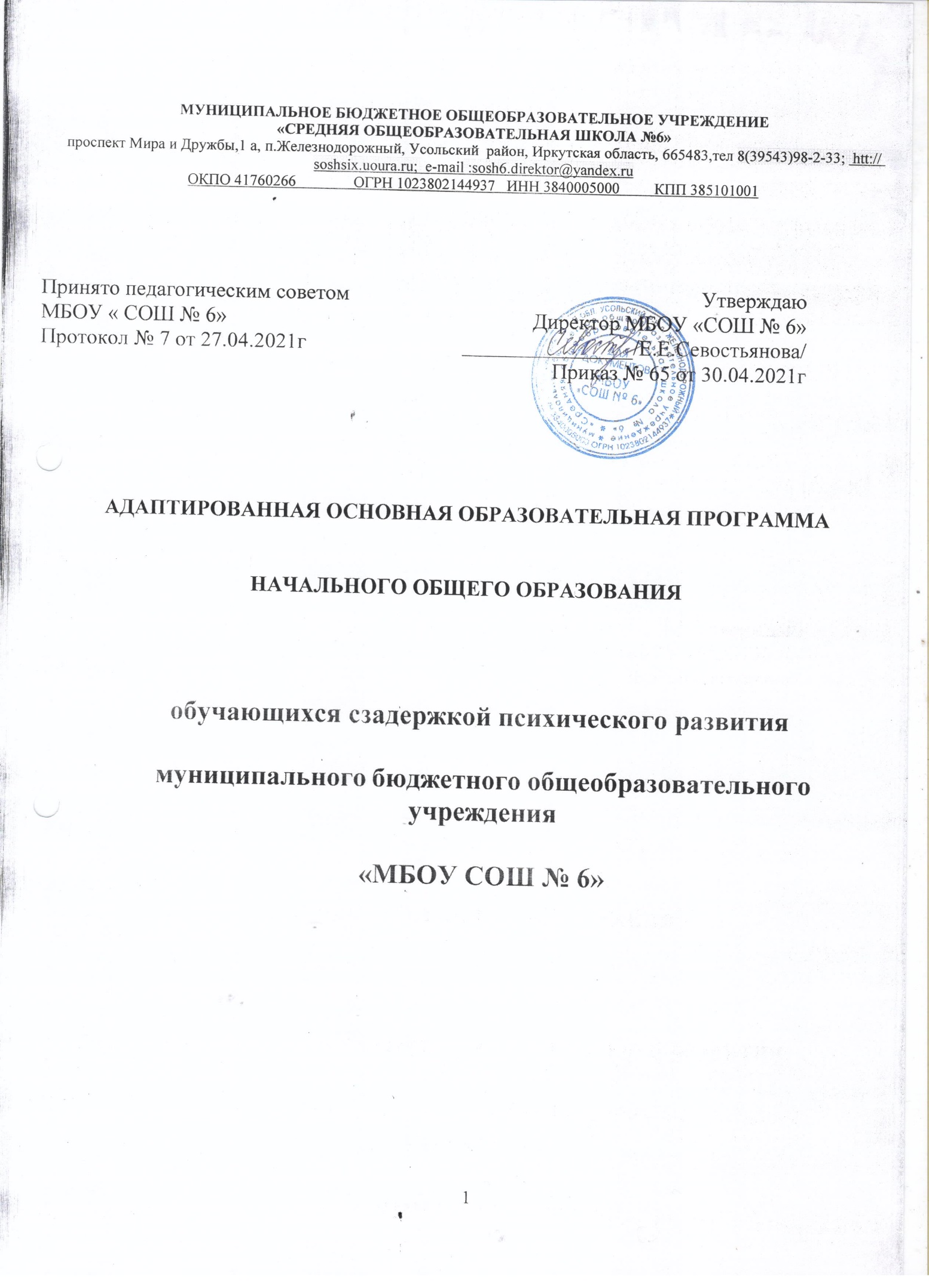 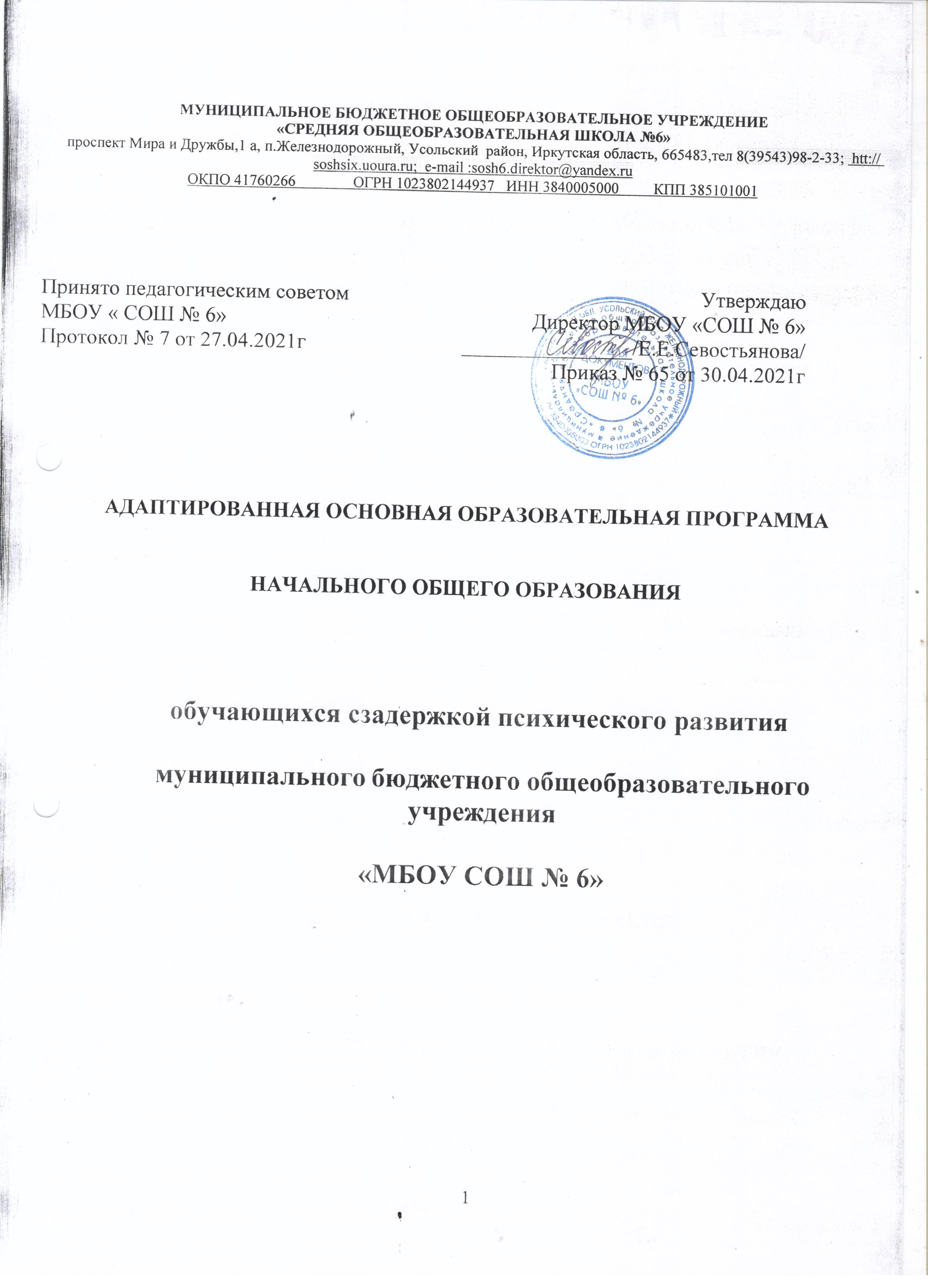 ОБЩИЕ ПОЛОЖЕНИЯ1. Целевой разделАдаптированная основная образовательная программа начального общего образования обучающихся с задержкой психического развития (далее АООП НОО обучающихся с ЗПР) муниципального бюджетного общеобразовательного учреждения«МБОУ СОШ № 6» разработана в соответствии с требованиями ФГОС НОО обучающихся с ограниченными возможностями здоровья.Нормативно-правовую базу разработки АООП НОО обучающихся с задержкой психического развития составляют:Федеральный закон Российской Федерации N 273-ФЗ «Об образовании в Российской Федерации»;Федеральный государственный образовательный стандарт начального общего образования обучающихся с ограниченными возможностями здоровья;Приказ Министерства образования и науки Российской федерации от 19.12.2014г.№1598 «Об утверждении федерального государственного образовательного стандарта начального общего образования обучающихся с ограниченными возможностями здоровья» с изменениями;Письмо Министерства образования и науки РФ от 11 марта 2016 г. № ВК-452/07«О введении ФГОС ОВЗ»;Примерная адаптированная основная образовательная программа начального общего образования на основе ФГОС для обучающихся с задержкой психического развития. Устав ОУПояснительная запискаАООП НОО обучающихся с ЗПР – это образовательная программа, адаптированная для обучения данной категории обучающихся с учетом особенностей их психофизического развития, индивидуальных возможностей, обеспечивающая коррекцию нарушений развития и социальную адаптацию. разработана на основании:заключения и рекомендаций территориальной (или областной) ПМПК;личного заявления родителей о согласии на обучение ребенка по АООП НОО.Цель реализации АООП НОО обучающихся с ЗПР МБОУ «СОШ № 6» является обеспечение выполнения требований ФГОС НОО обучающихся с ограниченными возможностями здоровьяДостижение поставленной цели при разработке и реализации МБОУ СОШ № 6» АООП НОО обучающихся с ЗПР предусматривает решение следующих основных задач:формирование общей культуры, обеспечивающей разностороннее развитие личности обучающихся с ЗПР (нравственное, эстетическое, социально-личностное, интеллектуальное, физическое) в соответствии с принятыми в семье и обществе нравственными и социокультурными ценностями; овладение учебной деятельностью сохранение и укрепление здоровья обучающихся;достижение планируемых результатов освоения АООП НОО обучающимися с ЗПР с учетом их особых образовательных потребностей, а также индивидуальных особенностей и возможностей;обеспечение доступности получения начального общего образования;обеспечение преемственности начального общего и основного общего образования;использование в образовательном процессе современных образовательных технологий деятельностного типа;выявление и развитие возможностей и способностей обучающихся с ЗПР, через организацию их общественно полезной деятельности, проведения спортивно -оздоровительной работы, организацию художественного творчества и др. с использованием системы клубов, секций, студий и кружков (включая организационные формы на основе сетевого взаимодействия), проведении спортивных, творческих и др. соревнований;участие педагогических работников, обучающихся, их родителей (за-конных представителей) и общественности в проектировании и развитии внутришкольной социальной среды.В основе АООП лежат следующие Принципы и подходы.Дифференцированный подход АООП предполагает учет особых образовательных потребностей обучающихся, которые проявляются в неоднородности по возможностям освоения содержания образования. Это обусловливает необходимость создания и реализации разных вариантов АООП НОО обучающихся с ЗПР, в том числе и на основе индивидуального учебного плана.Применение дифференцированного подхода к созданию и реализации Программы обеспечивает разнообразие содержания, предоставляя обучающимся с ЗПР возможность реализовать индивидуальный потенциал развития.Деятельностный подход основывается на теоретических положениях отечественной психологической науки, раскрывающих основные закономерности процесса обучения и воспитания обучающихся, структуру образовательной деятельности с учетом общих закономерностей развития детей с нормальным и нарушенным развитием.Деятельностный подход в образовании строится на признании того, что развитие личности обучающихся с ЗПР младшего школьного возраста определяется характером организации доступной им деятельности (предметно-практической и учебной).Основным средством реализации деятельностного подхода в образовании является обучение как процесс организации познавательной и предметно-практической деятельности обучающихся, обеспечивающий овладение ими содержанием образования.В контексте разработки АООП НОО обучающихся с ЗПР реализация деятельностного подхода обеспечивает:придание результатам образования социально и личностно значимого характера;прочное усвоение обучающимися знаний и опыта разнообразной деятельности и поведения, возможность их самостоятельного продвижения в изучаемых образовательных областях;существенное повышение мотивации и интереса к учению, приобретению нового опыта деятельности и поведения;обеспечение условий для общекультурного и личностного развития на основе формирования универсальных учебных действий, которые обеспечивают не только успешное усвоение ими системы научных знаний, умений и навыков (академических результатов), позволяющих продолжить образование на следующей ступени, но и жизненной компетенции, составляющей основу социальной успешности.Принцип коррекционной направленности образовательного процесса.Принцип развивающей направленности образовательного процесса, ориентирующий его на развитие личности обучающегося и расширение его «зоны ближайшего развития» с учетом особых образовательных потребностей.Онтогенетический принцип.Принцип преемственности, предполагающий при проектировании АООП начального общего образования ориентировку на программу основного общего образования, что обеспечивает непрерывность образования обучающихся с задержкой психического развития.Принцип целостности содержания образования, поскольку в основу структуры содержания образования положено не понятие предмета, а понятие «образовательная область».Принцип переноса усвоенных знаний, умений, и навыков и отношений, сформированных в условиях учебной ситуации, в различные жизненные ситуации, что обеспечит готовность обучающегося к самостоятельной ориентировке и активной деятельности в реальном мире.Принцип сотрудничества с семьей.Общая характеристика АООП        АООП предполагает, что обучающийся с ЗПР получает образование, сопоставимое по итоговым достижениям к моменту завершения обучения с образованием обучающихся, не имеющих ограничений по возможностям здоровья, в пролонгированные сроки обучения. АООП представляет собой образовательную программу, адаптированную для обучения обучающихся с ЗПР с учетом особенностей их психофизического развития, индивидуальных возможностей, обеспечивающую коррекцию нарушений развития и социальную адаптацию. АООП предполагает адаптацию требований к структуре АООП НОО, условиям ее реализации и результатам освоения.         АООП НОО обучающихся с ЗПР предполагает обеспечение коррекционной направленности всего образовательного процесса при его особой организации: пролонгированные сроки обучения, проведение индивидуальных и групповых коррекционных занятий, особое структурирование содержание обучения на основе усиления внимания к формированию социальной компетенции.        Сроки получения начального общего образования обучающимися с ЗПР пролонгируются с учетом психофизиологических возможностей и индивидуальных особенностей развития данной категории обучающихся и составляют 4 -5 лет. Реализация АООП предполагает, что обучающийся с ЗПР получает образование, сопоставимое по итоговым достижениям к моменту завершения школьного обучения с образованием сверстников без ограничений здоровья, которые определяются Стандартом.        АООП НОО обучающихся с ЗПР  реализовывается совместно с другими обучающимися.       Определение варианта АООП НОО обучающегося с ЗПР осуществляется на основе рекомендаций территориальной (или областной) ПМПК, сформулированных по результатам его комплексного психолого-медико-педагогического обследования, с учетом ИПР и в порядке, установленном законодательством Российской Федерации.       В процессе всего школьного обучения сохраняется возможность перехода обучающегося с одного варианта программы на другой на основании заключения  ПМПК.        Перевод обучающегося с ЗПР с одного варианта АООП НОО на другой осуществляется МБОУ СОШ № 6»  на основании комплексной оценки личностных, метапредметных и предметных результатов по рекомендации городской ПМПК и с согласия родителей (законных представителей).       Неспособность обучающегося с ЗПР полноценно освоить отдельный предмет в структуре АООП НОО не является препятствием для выбора или продолжения освоения АООП НОО. У данной категории обучающихся может быть специфическое расстройство чтения, письма, арифметических навыков (дислексия, дисграфия, дискалькулия), а так же выраженные нарушения внимания и работоспособности, нарушения со стороны двигательной сферы, препятствующие освоению программы в полном объеме. При возникновении трудностей в освоении обучающимся с ЗПР содержания АООП НОО специалисты, осуществляющие его психолого-педагогическое сопровождение, оперативно дополняют структуру Программы коррекционной работы соответствующим направлением работы.        В случае появления стойких затруднений в ходе обучения и/или взаимодействия со сверстниками обучающийся с ЗПР направляется на комплексное обследование в территориальную ПМПК с целью выработки рекомендаций родителям и специалистам по его дальнейшему обучению и необходимости перевода на обучение по индивидуальному учебному плану с учетом его особенностей и образовательных потребностей.         Общий подход к оценке знаний и умений, составляющих предметные результаты освоения АООП НОО, сохраняется в его традиционном виде.       При этом обучающийся с ЗПР имеет право на прохождение текущей, промежуточной и государственной итоговой аттестации в иных формах, что может потребовать внесения изменений в их процедуру в соответствии с особыми образовательными потребностями обучающихся с ЗПР и связанными с ними объективными трудностями.       Текущая, промежуточная и итоговая аттестация на ступени начального общего образования проводится с учетом возможных специфических трудностей ребенка с ЗПР в овладении письмом, чтением или счетом, что не является основанием для смены варианта АООП НОО обучающихся с ЗПР. Вывод об успешности овладения содержанием образовательной программы делается на основании положительной индивидуальной динамики.        Обучающиеся, не ликвидировавшие в установленные сроки академической задолженности с момента её образования, по усмотрению их родителей (законных представителей) оставляются на повторное обучение, переводятся на обучение по другому варианту АООП НОО в соответствии с рекомендациями ПМПК, либо на обучение по индивидуальному учебному плану.Значимые для разработки и реализации Программы характеристикиПсихолого-педагогическая характеристика обучающихся с ЗПР        Обучающиеся с ЗПР - это дети, имеющее недостатки в психологическом развитии, подтвержденные ПМПК и препятствующие получению образования без создания специальных условий.         Среди причин возникновения ЗПР могут фигурировать органическая и/или функциональная недостаточность центральной нервной системы, конституциональные факторы, хронические соматические заболевания, неблагоприятные условия воспитания, психическая и социальная депривация. Подобное разнообразие этиологических факторов обусловливает значительный диапазон выраженности нарушений - от состояний, приближающихся к уровню возрастной нормы, до состояний, требующих отграничения от умственной отсталости.         Все обучающиеся с ЗПР испытывают в той или иной степени выраженные затруднения в усвоении учебных программ, обусловленные недостаточными познавательными способностями, специфическими расстройствами психологического развития (школьных навыков, речи и др.), нарушениями в организации деятельности и/или поведения.          Общими для всех обучающихся с ЗПР являются в разной степени выраженные недостатки в формировании высших психических функций, замедленный темп либо неравномерное становление познавательной деятельности, трудности произвольной саморегуляции. У обучающихся отмечаются нарушения речевой и мелкой ручной моторики, зрительного восприятия и пространственной ориентировки, умственной работоспособности и эмоциональной сферы.       Уровень психического развития поступающего в школу ребёнка с ЗПР зависит не только от характера и степени выраженности первичного (как правило, биологического по своей природе) нарушения, но и от качества предшествующего обучения и воспитания (раннего и дошкольного).       Диапазон различий в развитии обучающихся с ЗПР достаточно велик – от практически нормально развивающихся, испытывающих временные и относительно легко устранимые трудности, до обучающихся с выраженными и сложными по структуре нарушениями когнитивной и аффективно-поведенческой сфер личности. От обучающихся, способных при специальной поддержке на равных обучаться совместно со здоровыми сверстниками, до обучающихся, нуждающихся при получении начального общего образования в систематической и комплексной (психолого-медико- педагогической) коррекционной помощи.        Различие структуры нарушения психического развития у обучающихся с ЗПР определяет необходимость многообразия специальной поддержки в получении образования и самих образовательных маршрутов, соответствующих возможностям и потребностям обучающихся с ЗПР и направленных на преодоление существующих ограничений в получении образования, вызванных тяжестью нарушения психического развития и неспособностью обучающегося к освоению образования, сопоставимого по срокам с образованием здоровых сверстников.          АООП НОО обучающихся с ЗПР соотносится с категории обучающихся в соответствии с характером и структурой нарушения психического развития. Задача разграничения вариантов ЗПР и рекомендации варианта образовательной программы возлагается на ПМПК.         Общие ориентиры для рекомендации обучения по АООП НОО представлены следующим образом.         АООП НОО адресована обучающимся с ЗПР, которые характеризуются уровнем развития несколько ниже возрастной нормы, отставание может проявляться в целом или локально в отдельных функциях (замедленный темп либо неравномерное становление познавательной деятельности). Отмечаются нарушения внимания, памяти, восприятия и др. познавательных процессов, умственной работоспособности и целенаправленности деятельности, в той или иной степени затрудняющие усвоение школьных норм и школьную адаптацию в целом. Произвольность, самоконтроль, саморегуляция в поведении и деятельности, как правило, сформированы недостаточно. Обучаемость удовлетворительная, но часто избирательная и неустойчивая, зависящая от уровня сложности и субъективной привлекательности вида деятельности, а также от актуального эмоционального состояния.Особые образовательные потребности обучающихся с ЗПР       Особые образовательные потребности различаются у обучающихся с ОВЗ разных категорий, поскольку задаются спецификой нарушения психического развития, определяют особую логику построения учебного процесса и находят своё отражение в структуре и содержании образования. Наряду с этим современные научные представления об особенностях психофизического развития разных групп обучающихся позволяют выделить образовательные потребности, как общие для всех обучающихся с ОВЗ, так и специфические.К общим потребностям относятся:получение специальной помощи средствами образования сразу же после выявления первичного нарушения развития;выделение пропедевтического периода в образовании, обеспечивающего преемственность между дошкольным и школьным этапами;получение начального общего образования в условиях образовательных организаций общего или специального типа, адекватного образовательным потребностям обучающегося с ОВЗ;обязательность непрерывности коррекционно-развивающего процесса, реализуемого, как через содержание предметных областей, так и в процессе индивидуальной работы;психологическое сопровождение, оптимизирующее взаимодействие ребенка с педагогами и соучениками;психологическое сопровождение, направленное на установление взаи- модействия семьи и образовательной организации;постепенное расширение образовательного пространства, выходящего за пределы образовательной организации.Для	обучающихся	с	ЗПР,	осваивающих	АООП	НОО,	характерны	следующие специфические образовательные потребности:адаптация основной общеобразовательной программы начального общего образования с учетом необходимости коррекции психофизического развития;обеспечение особой пространственной и временной организации образовательной среды с учетом функционального состояния центральной нервной системы (ЦНС) и нейродинамики психических процессов обучающихся с ЗПР (быстрой истощаемости, низкой работоспособности, пониженного общего тонуса и др.);комплексное сопровождение,   гарантирующее   получение   необходимоголечения, направленного на улучшение деятельности ЦНС и на коррекцию поведения, а также специальной психокоррекционной помощи, направленной на компенсацию дефицитов эмоционального развития и формирование осознанной саморегуляции познавательной деятельности и поведения;организация процесса обучения с учетом специфики усвоения знаний, умений и навыков обучающимися с ЗПР («пошаговом» предъявлении материала, дозированной помощи взрослого, использовании специальных методов, приемов и средств, способствующих как общему развитию обучающегося, так и компенсации индивидуальных недостатков развития);обеспечение индивидуального темпа обучения и продвижения в образовательном пространстве для разных категорий обучающихся с ЗПР;профилактика и коррекция социокультурной и школьной дезадаптации;постоянный (пошаговый) мониторинг результативности образования и сформированности социальной компетенции обучающихся, уровня и динамики психофизического развития;обеспечение непрерывного контроля за становлением учебно-познавательной деятельности обучающегося с ЗПР, продолжающегося до достижения уровня, позволяющего справляться с учебными заданиями самостоятельно;постоянное	стимулирование	познавательной	активности,	побуждение интереса к себе, окружающему предметному и социальному миру;постоянная помощь в осмыслении и расширении контекста усваиваемых знаний, в закреплении и совершенствовании освоенных умений;специальное обучение «переносу» сформированных знаний и умений в новые ситуации взаимодействия с действительностью;постоянная актуализация знаний, умений и одобряемых обществом норм поведения;использование преимущественно позитивных средств стимуляции дея- тельности и поведения;развитие и отработка средств коммуникации, приемов конструктивного общения и взаимодействия (с членами семьи, со сверстниками, с взрослыми), формирование навыков социально одобряемого поведения;специальная психокоррекционная помощь, направленная на формирование способности к самостоятельной организации собственной деятельности и осознанию возникающих трудностей, формирование умения запрашивать и использовать помощь взрослого;обеспечение взаимодействия семьи и образовательной организации (сотрудничество с родителями, активизация ресурсов семьи для формирования социально активной позиции, нравственных и общекультурных ценностей).Планируемые результаты освоения обучающимися с ЗПР АООП НООПланируемые результаты освоения АООП НОО обучающихся с ЗПР (далее - планируемые результаты) являются одним из важнейших механизмов реализации требований ФГОС НОО обучающихся с ОВЗ к результатам обучающихся, освоивших АООП НОО. Они представляют собой систему обобщённых личностно ориентированных целей образования, допускающих дальнейшее уточнение и конкретизацию, что обеспечивает определение и выявление всех составляющих планируемых результатов, подлежащих формированию и оценке.Планируемые результаты:обеспечивают связь между требованиями ФГОС НОО обучающихся с ОВЗ, образовательным процессом и системой оценки результатов освоения АООП НОО обучающихся с ЗПР;являются основой для разработки АООП НОО обучающихся с ЗПР;являются содержательной и критериальной основой для разработки программ учебных предметов и учебно-методической литературы, а также для системы оценки качества освоения АООП НОО обучающимися с ЗПР.В соответствии с дифференцированным и деятельностным подходами содержание планируемых результатов описывает и характеризует обобщённые способы действий с учебным материалом, позволяющие обучающимся успешно решать учебные и учебно- практические задачи, а также задачи, по возможности максимально приближенные к реальным жизненным ситуациям.Структура и содержание планируемых результатов освоения АООП НОО отражают требования ФГОС НОО обучающихся с ОВЗ, передают специфику образовательного процесса (в частности, специфику целей изучения отдельных учебных предметов и курсов коррекционно-развивающей области), соответствуют возрастным возможностям и особым образовательным потребностям обучающихся с ЗПР.Результаты освоения обучающимися с ЗПР АООП НОО оцениваются как итоговые на момент завершения начального общего образования.Система планируемых результатов даёт представление о том, какими именно действиями-познавательными, личностными, регулятивными, коммуникативными, преломлёнными через специфику содержания того или иного предмета,- овладеют обучающиеся в ходе образовательного процесса. В системе планируемых результатов особо выделяетсяучебный материал, имеющий опорный характер, т. е. служащий основой для последующего обучения.Структура планируемых результатовстроится с учетом необходимостиопределения динамики картины развития обучающихся на основе выделения достигнутого уровня развития и ближайшей перспективы — зоны ближайшегоразвития ребёнка;определения возможностей овладения учащимися учебными действиями на уровне, соответствующем зоне ближайшего развития, в отношении знаний, расширяющих и углубляющих систему опорных знаний, а также знаний и умений, являющихся подготовительными для данного предмета;выделения основных направлений оценочной деятельности — оценки результатов деятельности систем образования различного уровня, педагогов, обучающихся.С этой целью в структуре планируемых результатов по каждой учебной программе (предметной, междисциплинарной) выделяются следующие уровни описания.Цели ориентиры определяют ведущие целевые установки и основные ожидаемые результаты	изучения	данной	учебной	программы.	Планируемые	результаты, описывающие	эту	группу	целей,	представлены	в	первом,	общецелевом	блоке, предваряющем планируемые результаты по отдельным разделам учебной программы.Этот блок результатов описывает основной, сущностный вклад данной программы в развитие личности обучающихся, в развитие их способностей.       Цели, характеризующие систему учебных действий в отношении опорного учебного материала. Планируемые результаты приводятся в блоках «Выпускник научится» и «Выпускник получит возможность научиться» к каждому разделу учебной программы.     Они ориентируют на то, какой уровень освоения опорного учебного материала ожидается от выпускников. Критериями отбора данных результатов служат: их значимость для решения основных задач образования на данной ступени, необходимость для последующего обучения, а также потенциальная возможность их достижения большинством обучающихся, как минимум, на уровне, характеризующем исполнительскую компетентность обучающихся. В эту группу включается система таких знаний и учебных действий, которая необходима для успешного обучения в начальной и основной школе, при наличии специальной целенаправленной работы учителя и может быть освоена подавляющим большинством детей.        Достижение планируемых результатов этой группы выносится на итоговую оценку, которая может осуществляться как в ходе освоения данной программы (с помощью накопительной оценки, или портфеля достижений), так и по итогам её освоения (с помощью итоговой работы). Оценка освоения опорного материала на уровне, ведётся с помощью заданий базового уровня, а на уровне действий, соответствующих зоне ближайшего развития, — с помощью заданий повышенного уровня. Успешное выполнение обучающимися заданий базового уровня служит единственным основанием для положительного решения вопроса о возможности перехода на следующую ступень обучения.        При организации образовательного процесса, направленного на реализацию и достижение планируемых результатов, от учителя требуется использование таких педагогических технологий, которые основаны на дифференциации требований к подготовке обучающихся.На уровне начального общего образования устанавливаются планируемые результаты освоения:междисциплинарной программы «Формирование универсальных учебных действий», а также её разделов «Чтение. Работа с текстом» и «Формирование ИКТ- компетентности учащихся»;программ по всем учебным предметам — «Русский язык», «Литературное чтение», «Иностранный язык», «Математика », «Окружающий мир»,«Основы религиозных культур и светской этики», «Музыка», «Изобразительное искусство», «Технология», «Физическая культура».К числу планируемых результатов освоения АОП НОО отнесены:личностные результаты — готовность и способность обучающихся к саморазвитию, сформированность мотивации к учению и познанию, ценностно- смысловые установки выпускников начальной школы, отражающие их индивидуально- личностные позиции,социальные компетентности, личностные качества; сформированность основ российской и гражданской идентичности;метапредметные результаты — освоенные ими универсальные учебные действия(познавательные, регулятивные и коммуникативные), составляющие основу умения учиться (функциональной грамотности);предметные результаты — система основополагающих элементов научного знания по каждому предмету как основа современной научной картины мира и опыт деятельности по получению нового знания, его преобразованию и применению, специфический для каждой предметной области.Формирование универсальных учебных действий (личностные и метапредметные результаты)В результате изучения всех без исключения предметов на ступени начального общего образования у выпускников будут сформированы личностные, регулятивные, познавательные и коммуникативные универсальные учебные действия как основа умения учиться.В сфере личностных универсальных учебных действий будут сформированы внутренняя позиция обучающегося, адекватная мотивация учебной деятельности, включая учебные и познавательные мотивы, ориентация на моральные нормы и их выполнение.В сфере регулятивных универсальных учебных действий выпускники овладеют всеми типами учебных действий, направленных на организацию своей работы в школе и вне ее, включая способность принимать и сохранять учебную цель и задачу, планировать её реализацию (в том числе во внутреннем плане), контролировать и оценивать свои действия, вносить соответствующие коррективы в их выполнение.В сфере познавательных универсальных учебных действий выпускники научатся воспринимать и анализировать сообщения и важнейшие их компоненты — тексты, использовать знаково-символические средства, в том числе овладеют действием моделирования, а также широким спектром логических действий и операций, включая общие приёмы решения задач.В сфере коммуникативных универсальных учебных действий выпускники приобретут умения учитывать позицию собеседника (партнёра), организовывать и осуществлять сотрудничество и кооперацию с учителем и сверстниками, адекватно воспринимать и передавать информацию, отображать предметное содержание и условия деятельности в сообщениях, важнейшими компонентами которых являются тексты.Личностные универсальные учебные действияУ выпускника будут сформированы:внутренняя позиция школьника на уровне положительного отношения к школе, ориентации на содержательные моменты школьной действительности и принятия образца «хорошего ученика»;широкая мотивационная основа учебной деятельности, включающая социальные, учебно-познавательные и внешние мотивы;учебно-познавательный интерес к новому учебному материалу и способам решения новой задачи;ориентация на понимание причин успеха в учебной деятельности, в том числе на самоанализ и самоконтроль результата, на анализ соответствия результатов требованиям конкретной задачи, на понимание предложений и оценок учителей, товарищей, родителей и других людей;способность к самооценке на основе критериев успешности учебной деятельности;основы гражданской идентичности, своей этнической принадлежности в форме осознания «Я» как члена семьи, представителя народа, гражданина России, чувства сопричастности и гордости за свою Родину, народ и историю, осознание ответственности человека за общее благополучие;ориентация в нравственном содержании и смысле как собственных поступков, так и поступков окружающих людей;знание   основных    моральных    норм    и    ориентация    на    их    выполнение,дифференциация моральных и конвенциональных норм, развитие морального сознания;развитие этических чувств —стыда, вины, совести как регуляторов морального поведения;эмпатия как понимание чувств других людей и сопереживание им;установка на здоровый образ жизни;основы экологической культуры: принятие ценности природного мира, готовность следовать в своей деятельности нормам природоохранного, нерасточительного, здоровьесберегающего поведения;чувство прекрасного и эстетические чувства на основе знакомства с мировой и отечественной художественной культурой.Выпускник получит возможность для формирования:	внутренней позиции обучающегося на уровне положительного отношения к образовательному учреждению, понимания необходимости учения, выраженного в преобладании учебно-познавательных мотивов и предпочтении социального способа оценки знаний;выраженной устойчивой учебно-познавательной мотивации учения;	устойчивого учебно-познавательного интереса к новым общим способам решения задач;адекватного понимания причин у спешности/неуспешности учебной деятельности;	положительной адекватной дифференцированной самооценки на основе критерия успешности реализации социальной роли «хорошего ученика»;	компетентности в реализации основ гражданской идентичности в поступках и деятельности;	морального сознания на конвенционалъном уровне, способности к решению моральных дилемм на основе учёта позиций партнёров в общении, ориентации на их мотивы и чувства, устойчивое следование в поведении моральным нормам и этическим требованиям;	установки на здоровый образ жизни и реализации её в реальном поведении и поступках;	осознанных устойчивых эстетических предпочтений и ориентации на искусство как значимую сферу человеческой жизни;	эмпатии как осознанного понимания чувств других людей и сопереживания им, выражающихся в поступках, направленных на помощь и обеспечение благополучия.Метапредметные универсальные учебные действия Регулятивные универсальные учебные действия Выпускник научится:принимать и сохранять учебную задачу;учитывать выделенные учителем ориентиры действия в новом учебном материале в сотрудничестве с учителем;планировать свои действия в соответствии с поставленной задачей и условиями её реализации, в том числе во внутреннем плане;учитывать установленные правила в планировании и контроле способа решения;осуществлять итоговый и пошаговый контроль по результату (в случае работы в интерактивной среде пользоваться реакцией среды для решения задачи);оценивать правильность выполнения действия на уровне адекватной ретроспективной оценки соответствия результатов требованиям данной задачи и задачной области;адекватно воспринимать предложения и оценку учителей, товарищей, родителей и других людей;различать способ и результат действия;вносить необходимые коррективы в действие после его завершения на основе его оценки и учёта характера сделанных ошибок, использовать предложения и оценки для создания нового, более совершенного результата, использовать запись (фиксацию) в цифровой форме хода и результатов решения задачи, собственной звучащей речи на русском, родном и иностранном языках.Выпускник получит возможность научиться:в сотрудничестве с учителем ставить новые учебные задачи;преобразовывать практическую задачу в познавательную;проявлять познавательную инициативу в учебном сотрудничестве;самостоятельно учитывать выделенные учителем ориентиры действия в новом учебном материале;осуществлять констатирующий	контроль по результату и по способу действия, актуальный контроль на уровне произвольного внимания;самостоятельно адекватно оценивать правильность выполнения действия и вносить необходимые коррективы в исполнение как по ходу его реализации, так и в конце действия.Познавательные универсальные учебные действияВыпускник научится:осуществлять поиск необходимой информации для выполнения учебных заданий с использованием учебной литературы, энциклопедий, справочников (включая электронные, цифровые), в открытом информационном пространстве, в том числе контролируемом пространстве Интернета;осуществлять запись (фиксацию) выборочной информации об окружающем мире и о себе самом, в том числе с помощью инструментов ИКТ;использовать знаково-символические средства, в том числе модели (включая виртуальные) и схемы (включая концептуальные) для решения задач;строить сообщения в устной и письменной форме;ориентироваться на разнообразие способов решения задач;основам смыслового восприятия художественных и познавательных текстов, выделять существенную информацию из сообщений разных видов (в первую очередь текстов);осуществлять анализ объектов с выделением существенных и несущественных признаков;осуществлять синтез как составление целого из частей;проводить сравнение, обобщение и классификацию по заданным критериям;устанавливать причинно-следственные связи в изучаемом круге явлений;строить рассуждения в форме связи простых суждений об объекте, его строении, свойствах и связях;обобщать, т. е. осуществлять генерализацию и выведение общности для целого ряда или класса единичных объектов на основе выделения сущностной связи;осуществлять	подведение	под	понятие	на	основе	распознавания	объектов, выделения существенных признаков и их синтеза;устанавливать аналогии;владеть рядом общих приёмов решения задач.Выпускник получит возможность научиться:осуществлять	расширенный	поиск	информации	с	использованием	ресурсов библиотек и Интернета;записывать,	фиксировать	информацию	об	окружающем	мире	с	помощью инструментов ИКТ;создавать и преобразовывать модели и схемы для решения задач;осознанно и произвольно строить сообщения в устной и письменной форме;осуществлять выбор наиболее эффективных способов решения задач в зависимостиот конкретных условий;осуществлять синтез как составление целого из частей, самостоятельно достраивая и восполняя недостающие компоненты;осуществлять сравнение, обобщение и классификацию, самостоятельно выбирая основания и критерии для указанных логических операций;строить логическое рассуждение, включающее установление причинно-следствен- ных связей;произвольно и осознанно владеть общими приёмами решения задач.Коммуникативные универсальные учебные действияВыпускник научится:адекватно использовать коммуникативные, прежде всего речевые, средства для решения различных коммуникативных задач, строить монологическое высказывание (в том числе сопровождая его аудиовизуальной поддержкой), владеть диалогической формой коммуникации, используя, в том числе средства и инструменты ИКТ и дистанционного общения;допускать возможность существования у людей различных точек зрения, в том числе не совпадающих с его собственной, и ориентироваться на позицию партнёра в общении и взаимодействии;учитывать разные мнения и стремиться к координации различных позиций в сотрудничестве;формулировать собственное мнение и позицию;договариваться и приходить к общему решению в совместной деятельности, в том числе в ситуации столкновения интересов;строить понятные для партнёра высказывания, учитывающие, что партнёр знает и видит, а что нет;задавать вопросы;контролировать действия партнёра;использовать речь для регуляции своего действия;адекватно использовать речевые средства для решения различных коммуникативных задач, строить монологическое высказывание, владеть диалогической формой речи.Выпускник получит возможность научиться:учитывать и координировать в сотрудничестве позиции других людей, отличные от собственной;учитывать разные мнения и интересы и обосновывать собственную позицию;понимать относительность мнений и подходов к решению проблемы;аргументировать свою позицию и координировать её с позициями партнёров в сотрудничестве при выработке общего решения в совместной деятельности;продуктивно содействовать разрешению конфликтов на основе учёта интересов и позиций всех участников;с учётом целей коммуникации достаточно точно, последовательно и полно передавать партнёру необходимую информацию как ориентир для построения действия;задавать вопросы, необходимые для организации собственной деятельности и сотрудничества с партнёром;осуществлять взаимный контроль и оказывать в сотрудничестве необходимую взаимопомощь;адекватно использовать речь для планирования и регуляции своей деятельности;адекватно использовать речевые средства для эффективного решения разнообразных коммуникативных задач.Освоение АООП НОО обеспечивает достижение обучающимися с ЗПР трех видов результатов: личностных, метапредметных и предметных.Личностные результаты освоения АООП НОО обучающимися с ЗПР включают индивидуально-личностные качества и социальные (жизненные) компетенции, социально значимые ценностные установки, необходимые для достижения основной цели современного образования - введения обучающихся с ЗПР в культуру, овладение ими социокультурным опытом.Личностные результаты:формирование основ российской гражданской идентичности, чувства гордости за свою Родину, российский народ и историю России, осознание своей этнической и национальной принадлежности; формирование ценностей многонационального российского общества; становление гуманистических и демократических ценностных ориентаций;формирование целостного, социально ориентированного взгляда на мир в его органичном единстве и разнообразии природы, народов, культур и религий;формирование уважительного отношения к иному мнению, истории и культуре других народов;овладение начальными навыками адаптации в динамично изменяющемся и развивающемся мире;принятие и освоение социальной роли обучающегося, развитие мотивов учебной деятельности и формирование личностного смысла учения;развитие самостоятельности и личной ответственности за свои поступки, в том числе в информационной деятельности, на основе представлений о нравственных нормах, социальной справедливости и свободе;формирование эстетических потребностей, ценностей и чувств;развитие этических чувств, доброжелательности и эмоционально-нравственной отзывчивости, понимания и сопереживания чувствам других людей;развитие навыков сотрудничества со взрослыми и сверстниками в разных социальных ситуациях, умения не создавать конфликтов и находить выходы из спорных ситуаций;формирование установки на безопасный, здоровый образ жизни, наличие мотивации к творческому труду, работе на результат, бережному отношению к материальным и духовным ценностям.Метапредметные результаты освоения АООП НОО включают освоенные обучающимися универсальные учебные действия (познавательные, регулятивные и коммуникативные), обеспечивающие овладение ключевыми компетенциями (составляющими основу умения учиться) и межпредметными знаниями, а также способность решать учебные и жизненные задачи и готовность к овладению в дальнейшем АООП основного общего образования.Метапредметные результаты:овладение способностью принимать и сохранять цели и задачи учебной деятельности, поиска средств ее осуществления;освоение способов решения проблем творческого и поискового характера;формирование умения планировать, контролировать и оценивать учебные действия в соответствии с поставленной задачей и условиями ее реализации; определять наиболее эффективные способы достижения результата;формирование умения понимать причины успеха (неуспеха) учебной деятельности и способности конструктивно действовать даже в ситуациях неуспеха;освоение начальных форм познавательной и личностной рефлексии;использование знаково-символических средств представления информации для создания моделей изучаемых объектов и процессов, схем решения учебных и практических задач;активное использование речевых средств и средств информационных и коммуникационных технологий (далее - ИКТ) для решения коммуникативных и познавательных задач;использование различных способов поиска (в справочных источниках и открытом учебном информационном пространстве сети Интернет), сбора, обработки, анализа, организации, передачи и интерпретации информации в соответствии с коммуникативными и познавательными задачами и технологиями учебного предмета; в том числе умение вводить текст с помощью клавиатуры, фиксировать (записывать) в цифровой форме измеряемые величины и анализировать изображения, звуки, готовить свое выступление и выступать с аудио-, видео- и графическим сопровождением; соблюдать нормы информационной избирательности, этики и этикета;овладение навыками смыслового чтения текстов различных стилей и жанров в соответствии с целями и задачами; осознанно строить речевое высказывание в соответствии с задачами коммуникации и составлять тексты в устной и письменной формах;овладение логическими действиями сравнения, анализа, синтеза, обобщения, классификации по родовидовым признакам, установления аналогий и причинно- следственных связей, построения рассуждений, отнесения к известным понятиям;готовность слушать собеседника и вести диалог; готовность признавать возможность существования различных точек зрения и права каждого иметь свою; излагать свое мнение и аргументировать свою точку зрения и оценку событий;определение общей цели и путей ее достижения; умение договариваться о распределении функций и ролей в совместной деятельности; осуществлять взаимный контроль в совместной деятельности, адекватно оценивать собственное поведение и поведение окружающих;готовность конструктивно разрешать конфликты посредством учета интересов сторон и сотрудничества;овладение начальными сведениями о сущности и особенностях объектов, процессов и явлений действительности (природных, социальных, культурных, технических и других) в соответствии с содержанием конкретного учебного предмета;овладение базовыми предметными и межпредметными понятиями, отражающими существенные связи и отношения между объектами и процессами;умение работать в материальной и информационной среде начального общего образования (в том числе с учебными моделями) в соответствии с содержанием конкретного учебного предмета.Предметные результаты освоения АООП НОО с учетом специфики содержания предметны областей включают освоенные обучающимися знания и умения, специфичные для каждой предметной области, готовность их применения.Предметные результаты освоения АООП НОО соответствуют ФГОС НОО.Русский язык и литературное чтениеРусский язык. Родной язык:формирование первоначальных представлений о единстве и многообразии языкового и культурного пространства России, о языке как основе национального самосознания;понимание обучающимися того, что язык представляет собой явление национальной культуры и основное средство человеческого общения, осознание значения русского языка как государственного языка Российской Федерации, языка межнационального общения;сформированность позитивного отношения к правильной устной и письменной речи как показателям общей культуры и гражданской позиции человека;овладение первоначальными представлениями о нормах русского и родного литературного языка (орфоэпических, лексических, грамматических) и правилах речевого этикета; умение ориентироваться в целях, задачах, средствах и условиях общения,выбирать адекватные языковые средства для успешного решения коммуникативных задач;овладение учебными действиями с языковыми единицами и умение использовать знания для решения познавательных, практических и коммуникативных задач.Личностными результатами изучения русского языка, родного языка в начальной школе являются:осознание языка как основного средства человеческого общения; восприятие русского языка как явления национальной культуры;понимание того, что правильная устная и письменная речь является показателем индивидуальной культуры человека, способностью к самооценке на основе наблюдения за собственной речью.Метапредметными результатами изучения русского языка, родного языка в начальной школе являются:умение использовать язык с целью поиска необходимой информации в различных источниках для решения учебных задач;способность ориентироваться в целях, задачах, средствах и условиях общения;умение выбирать адекватные языковые средства для успешного решения коммуникативных задач (диалог, устные монологические высказывания, письменные тексты) с учетом особенностей разных видов речи, ситуаций общения;понимание ориентироваться на позицию партнера, учитывать различные мнения и координировать различные позиции в сотрудничестве с целью успешного участия в диалоге;стремление к более точному выражению собственного мнения и позиции; умение задавать вопросы.Предметными результатами изучения русского языка, родного языка в начальной школе являются:овладение начальными представлениями о нормах русского литературного языка (орфоэпических, лексических, грамматических) и правилах речевого этикета;умение применять орфографические правила и правила постановки знаков препинания(в объеме изученного) при записи собственных и предложенных текстов;умение проверять написанное; умение (в объеме изученного) находить, сравнивать, классифицировать, характеризовать такие языковые единицы, как звук, буква, слова, части речи, член предложения, простое предложение; способность контролировать свои действия, проверять написанное.В результате изучения курса русского языка и родного языка у выпускников, освоивших адаптированную образовательную программу начального общего образования, будет сформирован учебно-познавательный интерес к новому учебному материалу по русскому и родному языкам и способам решения новой языковой задачи, что заложит основы успешной учебной деятельности при продолжении изучения курса русского языка и родного языка на следующей ступени образования.Содержательная линия «Система языка»Раздел «Фонетика и графика»Выпускник научится:различать звуки и буквы;характеризовать звуки русского и родного языков: гласные ударные/безударные; согласные твёрдые/мягкие, парные/не парные твёрдые и мягкие; согласные звонкие/глухие, парные/не парные звонкие и глухие;знать последовательность букв в русском и родном алфавитах, пользоваться алфавитом для упорядочивания слов и поиска нужной информации.Раздел «Состав слова (морфемика)»Выпускник научится:различать изменяемые и неизменяемые слова;различать родственные (однокоренные) слова и формы слова;находить в словах окончание, корень, приставку, суффикс. Раздел «Лексика»Выпускник научится:выявлять слова, значение которых требует уточнения;определять значение слова по тексту или уточнять с помощью толкового словаря. Раздел «Морфология»Выпускник научится:определять грамматические признаки имён существительных — род, число, падеж, склонение;определять грамматические признаки имён прилагательных — род, число, падеж;определять грамматические признаки глаголов — число, время, род (в прошедшем времени), лицо (в настоящем и будущем времени), спряжение.Раздел «Синтаксис»Выпускник научится:различать предложение, словосочетание, слово;устанавливать	при	помощи	смысловых	вопросов	связь	между	словами	в словосочетании и предложении;классифицировать	предложения	по	цели	высказывания,	находить повествовательные/побудительные/вопросительные предложения;определять восклицательную/невосклицательную интонацию предложения;находить главные и второстепенные (без деления на виды) члены предложения;выделять предложения с однородными членами. Содержательная линия «Орфография и пунктуация» Выпускник научится:применять правила правописания (в объёме содержания курса);определять (уточнять) написание слова по орфографическому словарю;безошибочно списывать текст объёмом 80—90 слов;писать под диктовку тексты объёмом 75—80 слов в соответствии с изученными правилами правописания;проверять	собственный	и	предложенный	текст,	находить	и	исправлять орфографические и пунктуационные ошибки.Содержательная линия «Развитие речи»Выпускник научится:оценивать правильность (уместность) выбора языковых и неязыковых средств устного общения на уроке, в школе, в быту, со знакомыми и незнакомыми, с людьми разного возраста;соблюдать в повседневной жизни нормы речевого этикета и правила устного общения (умение слышать, точно реагировать на реплики, поддерживать разговор);выражать собственное мнение, аргументировать его с учётом ситуации общения;самостоятельно озаглавливать текст;составлять план текста;сочинять письма, поздравительные открытки, записки и другие небольшие текстыконкретных ситуаций общения.Литературное чтение. Литературное чтение на родном языке:понимание литературы как явления национальной и мировой культуры, средства сохранения и передачи нравственных ценностей и традиций;осознание значимости чтения для личного развития; формирование представлений о мире, российской истории и культуре, первоначальных этических представлений, понятий о добре и зле, нравственности; успешности обучения по всем учебным предметам; формирование потребности в систематическом чтении;понимание роли чтения, использование разных видов чтения (ознакомительное, изучающее, выборочное, поисковое); умение осознанно воспринимать и оценивать содержание и специфику различных текстов, участвовать в их обсуждении, давать и обосновывать нравственную оценку поступков героев;достижение необходимого для продолжения образования уровня читательской компетентности, общего речевого развития, т.е. овладение техникой чтения вслух и про себя, элементарными приемами интерпретации, анализа и преобразования художественных, научно-популярных и учебных текстов с использованием элементарных литературоведческих понятий;умение	самостоятельно	выбирать	интересующую	литературу;	пользоваться справочными источниками для понимания и получения дополнительной информации. Личностными результатами изучения литературного чтения в начальной школе являются:осознание значимости чтения для своего дальнейшего развития и успешного обучения; формирование потребности в систематическом чтении как средстве познания мира и самого себя;знакомство с культурно –историческим наследием России, общечеловеческими ценностями;восприятие литературного произведения как особого вида искусства;полноценное восприятие художественной литературы;эмоциональная отзывчивость на прочитанное;высказывание своей точки зрения и уважение мнения собеседника. Метапредметными результатами изучения литературного чтения в начальной школе являются:освоение приёмов поиска нужной информации;овладение алгоритмами основных учебных действий по анализу и интерпретации художественных произведений (деление текста на части, составление плана, нахождение средств художественной выразительности и др.),умение высказывать и пояснять свою точку зрения;освоение правил и способов взаимодействия с окружающим миром;формирование представлений о правилах и нормах поведения, принятых в обществе;овладение основами коммуникативной деятельности, на практическом уровне осознание значимости работы в группе и освоение правил групповой работы.Предметными результатами изучения литературного чтения в начальной школе являются:формирование необходимого уровня читательской компетентности;овладение техникой чтения, приёмами понимания прочитанного и прослушанного произведения;элементарными приёмами интерпретации, анализа и преобразования художественных, научно –популярных и учебных текстов;умение самостоятельно выбирать интересующую ученика литературу;умение пользоваться словарями и справочниками; осознание себя как грамотного читателя, способного к творческой деятельности;умение составлять несложные монологические высказывания о произведении (героях, событиях), устно передавать содержание текста по плану,составлять небольшие тексты повествовательного характера с элементами рассуждения и описания;умение декламировать ( читать наизусть) стихотворные произведения, выступать перед знакомой аудиторией (сверстниками, родителями, педагогами) с небольшими сообщениями.К концу обучения в начальной школе будет обеспечена готовность детей к дальнейшему обучению, достигнут необходимый уровень читательской компетентности, речевогоразвития,	сформированы	универсальные	действия,	отражающие	учебную самостоятельность и познавательные интересы.Виды речевой и читательской деятельностиВыпускник научится:осознавать значимость чтения для дальнейшего обучения, саморазвития; воспринимать чтение как источник эстетического, нравственного, познавательного опыта; понимать цель чтения: удовлетворение читательского интереса и приобретение опыта чтения, поиск фактов и суждений, аргументации, иной информации;читать со скоростью, позволяющей понимать смысл прочитанного;различать на практическом уровне виды текстов (художественный, учебный, справочный), опираясь на особенности каждого вида текста;читать (вслух) выразительно доступные для данного возраста прозаические произведения и декламировать стихотворные произведения после предварительной подготовки;использовать различные виды чтения: ознакомительное, поисковое, выборочное; выбирать нужный вид чтения в соответствии с целью чтения;ориентироваться в содержании художественного, учебного и научно популярного текста, понимать его смысл (при чтении вслух и про себя, при прослушивании): определять главную мысль и героев произведения; тему и подтемы (микротемы); основные события и устанавливать их последовательность; выбирать из текста или подбирать заголовок, соответствующий содержанию и общему смыслу текста; отвечать на вопросы и задавать вопросы по содержанию произведения; находить в тексте требуемую информацию (конкретные сведения, факты, заданные в явном виде);использовать простейшие приёмы анализа различных видов текстов (делить текст на части, озаглавливать их; составлять простой план; устанавливать взаимосвязь между событиями, поступками героев, явлениями, фактам и, опираясь на содержание текста; находить средства выразительности: сравнение, олицетворение, метафору, эпитет, определяющие отношение автора к герою, событию;использовать различные формы интерпретации содержания текстов (формулировать, основываясь на тексте, простые выводы; понимать текст, опираясь не только на содержащуюся в нём информацию, но и на жанр, структуру, язык; пояснять прямое и переносное значение слова, его многозначность с опорой на контекст, целенаправленно пополнять на этой основе свой активный словарный запас; устанавливать связи, отношения, не высказанные в тексте напрямую, например соотносить ситуацию и поступки героев, объяснять (пояснять) поступки героев, соотнося их с содержанием текста);ориентироваться в нравственном содержании прочитанного, самостоятельно делать выводы, соотносить поступки героев с нравственными нормами;передавать содержание прочитанного или прослушанного с учётом специфики научно-познавательного, учебного и художественного текстов в виде пересказа (полного, краткого или выборочного);участвовать в обсуждении прослушанного/прочитанного текста (задавать вопросы, высказывать и обосновывать собственное мнение, соблюдать правила речевого этикета), опираясь на текст или собственный опыт.Круг детского чтенияВыпускник научится:ориентироваться в книге по названию, оглавлению, отличать сборник произведений от авторской книги;самостоятельно и целенаправленно осуществлять выбор книги в библиотеке по заданной тематике, по собственному желанию;составлять краткую аннотацию (автор, название, тема книги, рекомендации к чтению) на литературное произведение по заданному образцу;пользоваться алфавитным каталогом, самостоятельно пользоваться соответствующими возрасту словарями и справочной литературой.Литературоведческая пропедевтикаВыпускник научится:сравнивать, сопоставлять художественные произведения разных жанров, выделяя два три существенных признака (отличать прозаический текст от стихотворного; распознавать особенности построения фольклорных форм: сказки, загадки, пословицы).Творческая деятельностьВыпускник научится:читать по ролям литературное произведение;создавать текст на основе интерпретации художественного произведения, репродукций картин художников, по серии иллюстраций к произведению или на основе личного опыта;реконструировать     текст,      используя      различные      способы      работы      с«деформированным» текстом: восстанавливать последовательность событий, причинно-следственные связи.Иностранный язык:приобретение начальных навыков общения в устной и письменной форме с носителями иностранного языка на основе своих речевых возможностей и потребностей; освоение правил речевого и неречевого поведения;освоение начальных лингвистических представлений, необходимых для овладения на элементарном уровне устной и письменной речью на иностранном языке, расширение лингвистического кругозора;сформированность дружелюбного отношения и толерантности к носителям другого языка на основе знакомства с жизнью своих сверстников в других странах, с детским фольклором и доступными образцами детской художественной литературы.Личностными результатами изучения курса «Иностранный язык» в начальной школе являются:общее представление о мире как о многоязычном и поликультурном сообществе;	осознание языка, в том числе иностранного, как основного средства общения между людьми;знакомство с миром зарубежных сверстников с использованием средств изучаемого иностранного языка (через детский фольклор, некоторые образцы детской художественной литературы, традиции).Метапредметными результатами изучения курса «Иностранный язык» в начальной школе являются:развитие умения взаимодействовать с окружающими, выполняя разные роли в пределах речевых потребностей и возможностей младшего школьника;развитие коммуникативных способностей школьника, умения выбирать адекватные языковые и речевые средства для успешного решения элементарной коммуникативной задачи;развитие познавательной, эмоциональной и волевой сфер младшего школьника; формирование мотивации к изучению иностранного языка.Предметными результатами изучения курса «Иностранный язык» в начальной школе являются:овладение начальными представлениями о нормах иностранного языка (фонетических, лексических, грамматических);умение (в объеме содержания курса) находить и сравнивать такие языковые единицы, как звук, буква, слово.В результате изучения иностранного языка на уровне начального общего образования уобучающихся:сформируется элементарная иноязычная коммуникативная компетенция, т.е. способность и готовность общаться с носителями изучаемого иностранного языка в устной (говорение и аудирование) и письменной (чтение и письмо) формах общения с учётом речевых возможностей и потребностей младшего школьника; расширится лингвистический кругозор; будет получено общее представление о строе изучаемого языка и его некоторых отличиях от родного языка;будут заложены основы коммуникативной культуры, т.е. способность ставить и решать посильные коммуникативные задачи, адекватно использовать имеющиеся речевые и неречевые средства общения, соблюдать речевой этикет, быть вежливыми и доброжелательными речевыми партнёрами;сформируются положительная мотивация и устойчивый учебно-познавательный интерес к предмету «Иностранный язык», а также необходимые универсальные учебные действия и специальные учебные умения, что заложит основу успешной учебной деятельности по овладению иностранным языком на следующей ступени образования.Коммуникативные умения (говорение)Выпускник научится:участвовать в элементарных диалогах (этикетном, диалоге-расспросе, диалоге- побуждении), соблюдая нормы речевого этикета, принятые в англоязычных странах;составлять небольшое описание предмета, картинки, персонажа;рассказывать о себе, своей семье, друге. АудированиеВыпускник научится:понимать на слух речь учителя и одноклассников при непосредственном общении и вербально/невербально реагировать на услышанное;воспринимать на слух в аудиозаписи и понимать основное содержание небольших сообщений, рассказов, сказок, построенных в основном на знакомом языковом материале.ЧтениеВыпускник научится:соотносить графический образ немецкого слова с его звуковым образом;читать вслух небольшой текст, построенный на изученном языковом материале, соблюдая правила произношения и соответствующую интонацию;читать про себя и понимать содержание небольшого текста, построенного в основном на изученном языковом материале;читать про себя и находить необходимую информацию. ПисьмоВыпускник научится:выписывать из текста слова, словосочетания и предложения;писать поздравительную открытку к Новому году, Рождеству, дню рождения (с опорой на образец);писать по образцу краткое письмо зарубежному другу (с опорой на образец). Языковые средства и навыки оперирования ими (Графика каллиграфия, орфография) Выпускник научится:воспроизводить графически и каллиграфически корректно все буквы английского алфавита (полупечатное написание букв, буквосочетаний, слов);пользоваться английским алфавитом, знать последовательность букв в нём;списывать текст;восстанавливать слово в соответствии с решаемой учебной задачей;отличать буквы от знаков транскрипции.Фонетическая сторона речиВыпускник научится:различать на слух и адекватно произносить все звуки английского языка, соблюдая нормыпроизношения звуков;соблюдать правильное ударение в изолированном слове, фразе;различать коммуникативные типы предложений по интонации;корректно произносить предложения с точки зрения их ритмико интонационных особенностей.Лексическая сторона речиВыпускник научится:узнавать в письменном и устном тексте изученные лексические единицы, в том числе словосочетания, в пределах тематики на ступени начального общего образования;употреблять в процессе общения активную лексику в соответствии с коммуникативной задачей;восстанавливать текст в соответствии с решаемой учебной задачей. Простейшие устойчивые словосочетания, оценочная лексика и речевые клише как элементы речевого этикета, отражающие культуру англоговорящих стран. Грамматическая сторона речиВыпускник научится:распознавать и употреблять в речи основные коммуникативные типы предложений: повествовательное, побудительное, вопросительное. Общий и специальный вопросы.порядок слов в предложении.утвердительные и отрицательные предложения. Простое предложение.Математика и информатикаМатематика:использование начальных математических знаний для описания и объяснения окружающих предметов, процессов, явлений, а также оценки их количественных и пространственных отношений;овладение основами логического и алгоритмического мышления, пространственного воображения и математической речи, измерения, пересчета, прикидки и оценки, наглядного представления данных и процессов, записи и выполнения алгоритмов;приобретение начального опыта применения математических знаний для решения учебно-познавательных и учебно-практических задач;умение выполнять устно и письменно арифметические действия с числами и числовыми выражениями, решать текстовые задачи, умение действовать в соответствии с алгоритмом и строить простейшие алгоритмы, исследовать, распознавать и изображать геометрические фигуры, работать с таблицами, схемами, графиками и диаграммами, цепочками, совокупностями, представлять, анализировать и интерпретировать данные;приобретение первоначальных представлений о компьютерной грамотности.Личностными результатами изучения математики в начальной школе являются:готовность ученика использовать знания в учении и в повседневной жизни;способность характеризовать собственные знания по предмету, формулировать вопросы, устанавливать, какие из предложенных математических задач могут быть им успешно решены;познавательный интерес к математической науке.Метапредметными результатами изучения математики в начальной школе являются:способность анализировать учебную ситуацию с точки зрения математических характеристик, устанавливать количественные и пространственные отношения объектов окружающего мира;строить алгоритм поиска необходимой информации, определять логику решения практической и учебной задач;умение моделировать –решать учебные задачи с помощью знаков (символов), планировать, контролировать и корректировать ход решения учебной задачи.Предметными результатами изучения математики в начальной школе являются:освоенные знания о числах и величинах, арифметических действиях, текстовых задач, геометрических фигурах;	умение выбирать и использовать в ходе решения  изученные алгоритмы,  свойства арифметических действий, способы нахождения величин, приёмы решения задач;умение использовать знаково – символические средства, в том числе модели и схемы, таблицы, диаграммы для решения математических задач.Числа и величиныВыпускник научится:читать, записывать, сравнивать, упорядочивать числа от нуля до миллиона;устанавливать закономерность — правило, по которому составлена числовая последовательность, и составлять последовательность по заданному или самостоятельно выбранному правилу (увеличение/уменьшение числа на несколько единиц, увеличение/уменьшение числа в несколько раз);группировать числа по заданному или самостоятельно установленному признаку;читать, записывать и сравнивать величины (массу, время, длину, площадь, скорость), используя основные единицы измерения величин и соотношения между ними (килограмм— грамм; час — минута, минута — секунда; километр — метр, метр — дециметр, дециметр— сантиметр, метр — сантиметр, сантиметр — миллиметр).Арифметические действияВыпускник научится:выполнять письменно действия с многозначными числами (сложение, вычитание, умножение и деление на однозначное, двузначное числа в пределах 10*000) с использованием таблиц сложения и умножения чисел, алгоритмов письменных арифметических действий (в том числе деления с остатком);выполнять устно сложение, вычитание, умножение и деление однозначных, двузначных и трёхзначных чисел в случаях, сводимых к действиям в пределах 100 (в том числе с нулём и числом 1);выделять неизвестный компонент арифметического действия и находить его значение;вычислять значение числового выражения (содержащего 2—3 арифметических действия, со скобками и без скобок).Работа с текстовыми задачамиВыпускник научится:анализировать задачу, устанавливать зависимость между величинами, взаимосвязь между условием и вопросом задачи, определять количество и порядок действий для решения задачи, выбирать и объяснять выбор действий;решать учебные задачи и задачи, связанные с повседневной жизнью, арифметическим способом (в 1—2 действия);оценивать правильность хода решения и реальность ответа на вопрос задачи. Пространственные отношения. Геометрические фигурыВыпускник научится:описывать взаимное расположение предметов в пространстве и на плоскости;распознавать, называть, изображать геометрические фигуры (точка, отрезок, ломаная, прямой угол, многоугольник, треугольник, прямоугольник, квадрат, окружность, круг);выполнять построение геометрических фигур с заданными измерениями (отрезок,квадрат, прямоугольник) с помощью линейки, угольника;использовать свойства прямоугольника и квадрата для решения задач;распознавать и называть геометрические тела (куб, шар);соотносить реальные объекты с моделями геометрических фигур. Геометрические величиныВыпускник научится:измерять длину отрезка;вычислять	периметр	треугольника,	прямоугольника	и	квадрата,	площадь прямоугольника и квадрата;оценивать размеры геометрических объектов, расстояния приближённо (на глаз). Работа с информациейВыпускник научится:устанавливать истинность (верно, неверно) утверждений о числах, величинах, геометрических фигурах;читать несложные готовые таблицы;заполнять несложные готовые таблицы;читать несложные готовые столбчатые диаграммы.Обществознание и естествознание (Окружающий мир)Окружающий мир:понимание особой роли России в мировой истории, воспитание чувства гордости за национальные свершения, открытия, победы;сформированность уважительного отношения к России, родному краю, своей семье, истории, культуре, природе нашей страны, ее современной жизни;осознание целостности окружающего мира, освоение основ экологической грамотности, элементарных правил нравственного поведения в мире природы и людей, норм здоровьесберегающего поведения в природной и социальной среде;освоение доступных способов изучения природы и общества (наблюдение, запись, измерение, опыт, сравнение, классификация и другими, с получением информации из семейных архивов, от окружающих людей, в открытом информационном пространстве);развитие навыков устанавливать и выявлять причинно- следственные связи в окружающем мире.Личностными результатами изучения курса «Окружающий мир» в начальной школе являются:осознание себя жителем планеты Земля, чувство ответственности за сохранение ее природы;осознание себя членом общества и государства (самоопределение своей гражданской идентичности); чувство любви к своей стране, выражающееся в интересе к ее природе, сопричастности к ее истории и культуре, в желании участвовать в делах и событиях современной российской жизни;осознание своей этнической и культурной принадлежности в контексте единого и целостного Отечества при всем разнообразии культур, национальностей, религий России;уважительное отношение к иному мнению, истории и культуре других народов России;уважение к истории и культуре всех народов Земли на основе понимания и принятых базовых общечеловеческих ценностей;расширение сферы социально-нравственных представлений, включающих в себя освоение социальной роли ученика, понимание образования как личностной ценности;способность к адекватной самооценки с опорой на знание основных моральных норм, требующих для своего выполнения развития этических чувств,самостоятельности и личной ответственности за свои поступки в мире природы и социуме;установка на безопасный здоровый образ жизни.Метапредметными результатами изучения курса «Окружающий мир» в начальной школе являются:способность регулировать собственную деятельность, в том числе учебную деятельность, направленную на познание (в сотрудничестве и самостоятельно) закономерностей мира природы, социальной действительности и внутренней жизни человека;умение осуществлять информационный поиск для выполнения учебных задач; соблюдать нормы информационной избирательности, этики и этикета;освоение правил и норм социокультурного взаимодействия со взрослыми и сверстниками в сообществах разного типа (класс, школа, семья, учреждения культуры и т.д.);способность работать с моделями изучаемых объектов и явлений окружающего мира.Предметными результатами изучения курса «Окружающий мир» в начальной школе являются:усвоение первоначальных сведений о сущности и особенностях объектов, процессов и явлений, характерных для природной и социальной действительности (в пределах изученного);сформированность целостного, социально-ориентированного взгляда на окружающий мир, его органичном единстве и разнообразии природы, народов, культур и религий;владение базовым понятийным аппаратом, необходимым для получения дальнейшего образования;умение наблюдать, фиксировать, исследовать явления окружающего мира; выделять характерные особенности природных и социальных объектов;овладение основами экологической грамотности, элементарными правилами нравственного поведения в мире природы и людей, нормами здоровьесберегающего поведения в природной и социальной среде;понимание роли и значения родного края в природе и историко-культурном наследии России, в ее современной жизни;понимание особой роли России в мировой истории и культуре, знание примеров национальных свершений, открытий, побед.В результате изучения курса выпускники заложат фундамент своей экологической и культурологической грамотности, получат возможность научиться соблюдать правила поведения	в	мире	природы	и	людей,	правила		здорового	образа	жизни, освоят элементарные		нормы	адекватного	природо-	и	культуросообразного		поведения	в окружающей природной и социальной среде.Человек и природаВыпускник научится:узнавать изученные объекты и явления живой и неживой природы;описывать на основе предложенного плана изученные объекты и явления живой и неживой природы, выделять их существенные признаки;сравнивать объекты живой и неживой природы на основе внешних признаков или известных характерных свойств и проводить простейшую классификацию изученных объектов природы;проводить несложные наблюдения в окружающей среде и ставить опыты, используя простейшее лабораторное оборудование и измерительные приборы; следовать инструкциям и правилам техники безопасности при проведении наблюдений и опытов;использовать естественно-научные тексты (на бумажных и электронных носителях, в том числе в контролируемом Интернете) с целью поиска информации, ответов на вопросы, объяснений, создания собственных устных или письменных высказываний;использовать различные справочные издания (словарь по естествознанию, определитель растений и животных на основе иллюстраций, атлас карт, в том числе и компьютерные издания) для поиска необходимой информации;использовать готовые модели (глобус, карта, план) для объяснения явлений или описания свойств объектов;обнаруживать простейшие взаимосвязи между живой и неживой природой, взаимосвязи в живой природе; использовать их для объяснения необходимости бережного отношения к природе;определять характер взаимоотношений человека и природы, находить примеры влияния этих отношений на природные объекты, здоровье и безопасность человека;понимать необходимость здорового образа жизни, соблюдения правил безопасного поведения; использовать знания о строении и функционировании организма человека для сохранения и укрепления своего здоровья.Выпускник получит возможность научиться:использовать при проведении практических работ инструменты ИКТ (фото" и видеокамеру, микрофон и др.) для записи и обработки информации, готовить небольшие презентации по результатам наблюдений и опытов;осознавать ценность природы и необходимость нести ответственность за её сохранение, соблюдать правила экологического поведения в школе и в быту (раздельный сбор мусора, экономия воды и электроэнергии) и природной среде;пользоваться простыми навыками самоконтроля самочувствия для сохранения здоровья, осознанно соблюдать режим дня, правила рационального питания и личной гигиены;выполнять правила безопасного поведения в доме, на улице, природной среде, оказывать первую помощь при несложных несчастных случаях;планировать с помощью учителя учебные действия в процессе познания окружающего мира в соответствии с поставленной задачей и условиями её реализации.Человек и обществоВыпускник научится:узнавать государственную символику Российской Федерации и своего региона;описывать достопримечательности столицы и родного края;находить на карте мира Российскую Федерацию, на карте России Москву, свой регион и его главный город;различать прошлое, настоящее, будущее;соотносить изученные исторические события с датами, конкретную дату с веком;находить место изученных событий на «ленте времени»;используя дополнительные источники информации (на бумажных и электронных носителях, в том числе в контролируемом Интернете), находить факты, относящиеся к образу жизни, обычаям и верованиям своих предков;на основе имеющихся знаний отличать реальные исторические факты от вымыслов;оценивать характер взаимоотношений людей в различных социальных группах (семья, группа сверстников, этнос), в том числе с позиции развития этических чувств, доброжелательности и эмоционально-нравственной отзывчивости, понимания чувств других людей и сопереживания им;использовать различные справочные издания (словари, энциклопедии, включая компьютерные) и детскую литературу о человеке и обществе с целью поискапознавательной информации, ответов на вопросы, объяснений, для создания собственных устных или письменных высказываний.Выпускник получит возможность научиться:осознавать свою неразрывную связь с разнообразными окружающими социальными группами;проявлять уважение и готовность выполнять совместно установленные договорённости и правила, в том числе правила общения со взрослыми и сверстниками в официальной обстановке, участвовать в коллективной коммуникативной деятельности в информационной образовательной среде;определять общую цель в совместной деятельности и пути её достижения, договариваться о распределении функций и ролей, осуществлять взаимный контроль в совместной деятельности, адекватно оценивать собственное поведение и поведение окружающих.Правила безопасной жизниВыпускник научится:оценивать, что полезно для здоровья, а что вредно;понимать необходимость сохранения и укрепления здоровья;понимать необходимость соблюдения правил поведения в окружающей среде (на дорогах, водоемах, в школе).Основы религиозных культур и светской этики:готовность к нравственному самосовершенствованию, духовному саморазвитию;знакомство с основными нормами светской и религиозной морали, понимание их значения в выстраивании конструктивных отношений в семье и обществе;понимание значения нравственности, веры и религии в жизни человека и общества;формирование первоначальных представлений о светской этике, о традиционных религиях, их роли в культуре, истории и современности России;первоначальные представления об исторической роли традиционных религий в становлении российской государственности;становление внутренней установки личности поступать согласно своей совести; воспитание нравственности, основанной на свободе совести и вероисповедания, духовных традициях народов России;осознание ценности человеческой жизни.ИскусствоИзобразительное искусство:сформированность первоначальных представлений о роли изобразительного искусства в жизни человека, его роли в духовно-нравственном развитии человека;сформированность основ художественной культуры, в том числе на материале художественной культуры родного края, эстетического отношения к миру; понимание красоты как ценности; потребности в художественном творчестве и в общении с искусством;овладение практическими умениями и навыками в восприятии, анализе и оценке произведений искусства;овладение элементарными практическими умениями и навыками в различных видах художественной деятельности (рисунке, живописи, скульптуре, художественном конструировании), а также в специфических формах художественной деятельности, базирующихся на ИКТ (цифровая фотография, видеозапись, элементы мультипликации и пр.).Личностными результатами изучения курса «Изобразительное искусство» в начальной школе являются:эмоционально-ценностное отношение к окружающему миру (семье, родине, природе, людям); толерантное принятие разнообразия культурных явлений;способность к художественному познанию мира, умение применять полученныезнания в собственной творческой деятельности;использование различных художественных материалов для работы в разных техниках (живопись, графика, скульптура, художественное конструирование).Метапредметными	результатами	изучения	курса	«Изобразительное	искусство»	в начальной школе являются:умение	видеть	и	воспринимать	проявление	художественной	культуры	в окружающей жизни;желание общаться с искусством, участвовать в обсуждении содержания и выразительных средств произведений искусства;умение организовывать самостоятельную творческую деятельность;способности	оценивать	результаты	художественно-творческой	деятельности, собственной и одноклассников.Предметными результатами изучения курса «Изобразительное искусство» в начальной школе являются:понимание значения искусства в жизни человека и общества;умение различать основные виды и жанры пластических искусств, характеризовать их специфику;сформированность представлений о ведущих музеях России;умение различать и передавать худоственно-творческой деятельности характер, эмоциональное состояние и свое отношение к природе, человеку, обществу;осознание общечеловеческих ценностей, выраженных в главных темах искусства. Восприятие искусства и виды художественной деятельностиВыпускник научится:различать основные виды художественной деятельности (рисунок, живопись, скульптура, художественное конструирование и дизайн, декоративно-прикладное искусство) и участвовать в художественно-творческой деятельности, используя различные художественные материалы и приёмы работы с ними для передачи собственного замысла;различать основные виды и жанры пластических искусств, понимать их специфику;эмоционально - ценностно относиться к природе, человеку, обществу; различать и передавать в художественно-творческой деятельности характер, эмоциональные состояния и своё отношение к ним средствами художественного образного языка;узнавать, воспринимать, описывать и эмоционально оценивать шедевры своего национального, российского и мирового искусства, изображающие природу, человека, различные стороны (разнообразие, красоту, трагизм и т. д.) окружающего мира и жизненных явлений;приводить примеры ведущих художественных музеев России и художественных музеев своего региона, показывать на примерах их роль и назначение.Азбука искусства. Как говорит искусство?Выпускник научится:создавать простые композиции на заданную тему на плоскости и в пространстве;использовать выразительные средства изобразительного искусства: композицию, форму, ритм, линию, цвет, объём, фактуру; различные художественные материалы для воплощения собственного художественно-творческого замысла;различать основные и составные, тёплые и холодные цвета; изменять их эмоциональную напряжённость с помощью смешивания с белой и чёрной красками; использовать их для передачи художественного замысла в собственной учебно-творческой деятельности;передавать характерные черты внешнего облика, одежды, украшений человека;наблюдать, сравнивать, сопоставлять и анализировать пространственную формупредмета;изображать предметы различной формы;использовать простые формы для создания выразительных образовиспользовать декоративные элементы, геометрические, растительные узоры для украшения своих изделий и предметов быта;выполнять простые рисунки и орнаментальные композиции, используя язык компьютерной графики в программе Раint.Музыка:сформированность первоначальных представлений о роли музыки в жизни человека, ее роли в духовно-нравственном развитии человека;сформированность основ музыкальной культуры, в том числе на материале музыкальной культуры родного края, развитие художественного вкуса и интереса к музыкальному искусству и музыкальной деятельности;умение воспринимать музыку и выражать свое отношение к музыкальному произведению;использование музыкальных образов при создании театрализованных и музыкально- пластических композиций, исполнении вокально-хоровых произведений, в импровизации. Личностными результатами изучения курса «Музыка» в начальной школе являются:наличие эмоционально-ценностного отношения к искусству;реализация творческого потенциала в процессе коллективного (индивидуального) музицирования;позитивная самооценка своих музыкально-творческих возможностей.Метапредметнымирезультатами изучения курса «Музыка» в начальной школе являются:развитое художественное восприятие, умение оценивать произведения разных видов искусств;ориентация в культурном многообразии окружающей деятельности, участие в музыкальной жизни класса, школы, города;продуктивное сотрудничество (общение, взаимодействие) со сверстниками при решении различных музыкально-творческих задач;наблюдение за разнообразными явлениями жизни и искусства в учебной и внеурочной деятельности.Предметными результатами изучения курса «Музыка» в начальной школе являются:устойчивый интерес к музыке и различным видам музыкально-творческой деятельности;общее понятие о значении музыки в жизни человека, знание основных закономерностей музыкального искусства, общее представление о музыкальной картине мира.Обучающиеся научатся понимать роль музыки в жизни человека, применять полученные знания и приобретённый опыт творческой деятельности при организации содержательного культурного досуга во внеурочной и внешкольной деятельности; получат представление об эстетических идеалах человечества, духовных, культурных отечественных традициях, этнической самобытности музыкального искусства разных народов.Музыка в жизни человекаВыпускник научится:воспринимать музыку различных жанров, размышлять о музыкальных произведениях как способе выражения чувств и мыслей человека, эмоционально, эстетически откликаться на искусство, выражая своё отношение к нему в различных видах музыкально-творческой деятельности;ориентироваться в музыкально-поэтическом творчестве, в многообразии музыкального фольклора России, в том числе родного края, сопоставлять различные образцы народной и профессиональной музыки, ценить отечественныенародные музыкальные традиции;воплощать художественно-образное содержание и интонационно-мелодические особенности профессионального и народного творчества (в пении, слове, движении, играх, действах и др.).Выпускник получит возможность научиться:реализовывать творческий потенциал, осуществляя собственные музыкально- исполнительские замыслы в различных видах деятельности;организовывать культурный досуг, самостоятельную музыкально-творческую деятельность, музицировать.Основные закономерности музыкального искусстваВыпускник научится:соотносить выразительные и изобразительные интонации, узнавать характерные черты музыкальной речи разных композиторов, воплощать особенности музыки в исполнительской деятельности на основе полученных знаний;наблюдать за процессом и результатом музыкального развития на основе сходства и различий интонаций, тем, образов и распознавать художественный смысл различных форм построения музыки;общаться и взаимодействовать в процессе ансамблевого, коллективного (хорового и инструментального) воплощения различных художественных образов.Выпускник получит возможность научиться:реализовывать собственные творческие замыслы в различных видах музыкальной деятельности (в пении и интерпретации музыки, игре на детских элементарных музыкальных инструментах, музыкально-пластическом движении и импровизации);использовать систему графических знаков для ориентации в нотном письме при пении простейших мелодий;владеть певческим голосом как инструментом духовного самовыражения и участвовать в коллективной творческой деятельности при воплощении заинтересовавших его музыкальных образов.Музыкальная картина мираВыпускник научится:исполнять музыкальные произведения разных форм и жанров (пение, драматизация, музыкально-пластическое движение, инструментальное музицирование, импровизация и др);определять виды музыки, сопоставлять музыкальные образы в звучании различных музыкальных инструментов, в том числе и современных электронных;оценивать и соотносить музыкальный язык народного и профессионального музыкального творчества разных стран мира.Выпускник получит возможность научиться:адекватно оценивать явления музыкальной культурыи проявлять инициативу в выборе образцов профессионального и музыкально-поэтического творчества народов мира;оказывать помощь в организации и проведении школьных культурно-массовых мероприятий, представлять широкой публике результаты собственной музыкально- творческой деятельности (пение, инструментальное музицирование, драматизация и др.), собирать музыкальные коллекции (фонотека, видеотека).ТехнологияТехнология (труд):получение первоначальных представлений о созидательном и нравственном значении труда в жизни человека и общества; о мире профессий и важности правильного выбора профессии;усвоение первоначальных представлений о материальной культуре как продуктепредметно-преобразующей деятельности человека;приобретение навыков самообслуживания; овладение технологическими приемами ручной обработки материалов; усвоение правил техники безопасности;использование приобретенных знаний и умений для творческого решения несложных конструкторских, художественно-конструкторских (дизайнерских), технологических и организационных задач;приобретение первоначальных навыков совместной продуктивной деятельности, сотрудничества, взаимопомощи, планирования и организации;приобретение первоначальных знаний о правилах создания предметной и информационной среды и умений применять их для выполнения учебно-познавательных и проектных художественно-конструкторских задач.Личностными результатами изучения курса «Технология» в начальной школе являются воспитание и развитие социально значимых личностных качеств, индивидуально- личностных позиций, ценностных установок, раскрывающих отношение к труду, систему норм и правил межличностного общения, обеспечивающую успешность совместной деятельности.Метапредметными результатами изучения курса «Технология» в начальной школе является освоение учащимися универсальных способов деятельности, применяемых как в рамках образовательного процесса, так и в реальных жизненных ситуациях.Предметными результатами изучения курса «Технология» в начальной школе являются доступные по возрасту начальные сведения о технике, технологиях и технической стороне труда, об основах культуры труда, элементарные умения предметно-преобразовательной деятельности, знания о различных профессиях и умение ориентироваться в мире профессий, элементарный опыт творческой и проектной деятельности.В ходе преобразовательной творческой деятельности будут заложены основы таких социально	ценных	личностных	и	нравственных	качеств,	как	трудолюбие, организованность, добросовестное и ответственное отношение к делу, инициативность, любознательность, потребность помогать другим, уважение к чужому труду и результатам труда, культурному наследию.Общекультурные и общетрудовые компетенции.Выпускник научится:иметь представление о наиболее распространённых в своём регионе традиционных народных промыслах и ремёслах, современных профессиях (в том числе профессиях своих родителей) и описывать их особенности;понимать общие правила создания предметов рукотворного мира: соответствие изделия обстановке, удобство (функциональность), прочность, эстетическую выразительность – и руководствоваться ими в практической деятельности;планировать и выполнять практическое задание (практическую работу) с опорой на инструкционную карту; при необходимости вносить коррективы в выполняемые действия;выполнять доступные действия по самообслуживанию и доступные виды домашнего труда.Выпускник получит возможность научиться:уважительно относиться к труду людей;понимать культурно-историческую ценность традиций, отражённых в предметном мире, в том числе традиций трудовых династий как своего региона, так и страны, и уважать их;понимать особенности проектной деятельности, осуществлять под руководством учителя элементарную проектную деятельность в малых группах:	разрабатывать замысел, искать пути его реализации, воплощать его в продукте, демонстрировать готовый продукт (изделия, комплексные работы, социальные услуги).Технология ручной обработки материалов. Элементы графической грамотыВыпускник научится:на основе полученных представлений о многообразии материалов, их видах, свойствах, происхождении, практическом применении в жизни осознанно подбирать доступные в обработке материалы для изделий по декоративно- художественным и конструктивным свойствам в соответствии с поставленной задачей;отбирать и выполнять в зависимости от свойств освоенных материалов оптимальные и доступные технологические приёмы их ручной обработки (при разметке деталей, их выделении из заготовки, формообразовании, сборке и отделке изделия);применять приёмы рациональной безопасной работы ручными инструментами: чертёжными (линейка, угольник, циркуль), режущими (ножницы) и колющими (швейная игла);выполнять символические действия моделирования и преобразования модели и работать с простейшей технической документацией:распознавать простейшие чертежи и эскизы, читать их и выполнять разметку с опорой на них;изготавливать плоскостные и объёмные изделия по простейшим чертежам, эскизам, схемам, рисункам.Выпускник получит возможность научиться:отбирать и выстраивать оптимальную технологическую последовательность реализации собственного или предложенного учителем замысла;прогнозировать конечный практический результат и самостоятельно комбинировать художественные технологии в соответствии с конструктивной или декоративно- художественной задачей.Конструирование и моделированиеВыпускник научится:анализировать устройство изделия: выделять детали, их форму, определять взаимное расположение, виды соединения деталей;решать простейшие задачи конструктивного характера по изменению вида и способа соединения деталей: на достраивание, придание новых свойств конструкции, а также другие доступные и сходные по сложности задачи;изготавливать несложные конструкции изделий по рисунку, простейшему чертежу или эскизу, образцу и доступным заданным условиям.Практика работы на компьютереВыпускник научится:соблюдать безопасные приёмы труда, пользоваться персональным компьютером для воспроизведения и поиска необходимой информации в ресурсе компьютера, для решения доступных задач;использовать простейшие приёмы работы с готовыми электронными ресурсами: активировать, читать информацию, выполнять задания;создавать небольшие тексты, иллюстрации к устному рассказу, используя редакторы текстов и презентаций.Выпускник получит возможность научиться:пользоваться доступными приёмами работы с готовой текстовой, визуальной, звуковой информацией в сети Интернет, а также познакомится с доступными способами её получения, хранения, переработки.Физическая культураформирование первоначальных представлений о значении физической культуры для укрепления здоровья человека (физического, социального и психологического), о ее позитивном влиянии на развитие человека (физическое, интеллектуальное,эмоциональное, социальное), о физической культуре и здоровье как факторах успешной учебы и социализации;овладение умениями организовывать здоровьесберегающую жизнедеятельность (режим дня, утренняя зарядка, оздоровительные мероприятия, подвижные игры и т.д.);формирование навыка систематического наблюдения за своим физическим состоянием, величиной физических нагрузок, данных мониторинга здоровья (рост, масса тела и других), показателей развития основных физических качеств (силы, быстроты, выносливости, координации, гибкости).Личностными результатами изучения курса «Физическая культура» в начальной школе являются:активно включатся в общение и взаимодействие со сверстниками на принципах уважения и доброжелательности;проявлять положительные качества личности и управлять своими эмоциями в различных ситуациях и условиях;проявлять	дисциплинированность,	трудолюбие	и	упорство	в	достижении поставленных целей.Метапредметными результатами изучения курса «Физическая культура» в начальной школе являются:характеризовать явления (действия и поступки), давать им объективную оценку на основе освоенных знаний;общаться и взаимодействовать со сверстниками на принципах взаимоуважения и взаимопомощи, дружбы и толерантности;обеспечивать защиту и сохранность природы во время активного отдыха и занятий физической культурой;планировать собственную деятельность, распределять нагрузку и отдых в процессе ее выполнения.Предметными результатами изучения курса «Физическая культура» в начальной школе являются:планировать занятия физическими упражнениями в режиме дня, организовывать отдых с использованием средств физической культуры;излагать факты истории развития физической культуры, характеризовать ее роль и значение в жизнедеятельности человека, связь с трудовой и военной деятельностью;представлять физическую культуру как средство укрепления здоровья, физического развития и физической подготовки человека.Для обучающихся, не имеющих противопоказаний для занятий физической культурой или существенных ограничений по нагрузке.Знания о физической культуреВыпускник научится:ориентироваться в понятиях «физическая культура», «режим дня»; характеризовать роль и значение утренней зарядки, физкультминуток и физкультпауз, уроков физической культуры, закаливания, прогулок на свежем воздухе, подвижных игр, занятий спортом для укрепления здоровья, развития основных систем организма;раскрывать на примерах (из истории, в том числе родного края, или из личного опыта) положительное влияние занятий физической культурой на физическое, личностное и социальное развитие;ориентироваться в понятии «физическая подготовка», характеризовать основные физические качества (силу, быстроту, выносливость, координацию, гибкость) и различать их между собой;организовывать места занятий физическими упражнениями и подвижными играми (как в помещении, так и на открытом воздухе), соблюдать правила поведения и предупреждения травматизма во время занятий физическими упражнениями.Выпускник получит возможность научиться:выявлять связь занятий физической культурой с трудовой и оборонной деятельностью;характеризовать роль и значение режима дня в сохранении и укреплении здоровья;планировать и корректировать режим дня с учётом своей учебной и внешкольной деятельности, показателей своего здоровья, физического развития и физической подготовленности.Способы физкультурной деятельностиВыпускник научится:отбирать и выполнять комплексы упражнений для утренней зарядки и физкультминуток в соответствии с изученными правилами;организовывать и проводить подвижные игры и соревнования во время отдыха на открытом воздухе и в помещении (спортивном зале и местах рекреации), соблюдать правила взаимодействия с игроками;измерять показатели физического развития (рост, масса) и физической подготовленности (сила, быстрота, выносливость, гибкость), вести систематические наблюдения за их динамикойВыпускник получит возможность научиться:вести тетрадь по физической культуре с записями режима дня, комплексов утренней гимнастики, физкультминуток, общеразвивающих упражнений для индивидуальных занятий, результатов наблюдений за динамикой основных показателей физического развития и физической подготовленности;целенаправленно отбирать физические упражнения для индивидуальных занятий по развитию физических качеств;выполнять простейшие приёмы оказания доврачебной помощи при травмах и ушибах.Физическое совершенствованиеВыпускник научится:выполнять упражнения по коррекции и профилактике нарушения зрения и осанки, упражнения на развитие физических качеств (силы, быстроты, выносливости, координации, гибкости); оценивать величину нагрузки (большая, средняя, малая) по частоте пульса (с помощью специальной таблицы);выполнять тестовые упражнения на оценку динамики индивидуального развития основных физических качеств;выполнять организующие строевые команды и приёмы;выполнять акробатические упражнения (кувырки, стойки, перекаты);выполнять	гимнастические	упражнения	на	спортивных	снарядах	(низкие перекладина и брусья, напольное гимнастическое бревно);выполнять легкоатлетические упражнения (бег, прыжки, метания и броски мяча разного веса и объёма);выполнять	игровые	действия	и	упражнения	из	подвижных	игр	разной функциональной направленности.Выпускник получит возможность научиться:сохранять правильную осанку, оптимальное телосложение;выполнять эстетически красиво гимнастические и акробатические комбинации;играть в баскетбол, футбол и волейбол по упрощённым правилам;выполнять тестовые нормативы по физической подготовке.Результаты освоения коррекционно-развивающей области АООП НООРезультатом     освоения     программы     коррекционной     работы	является сформированность социальных (жизненных) компетенций, необходимых для решения практико-ориентированных задач и обеспечивающих становление социальных отношений обучающихся с ЗПР в различных средах, а именно:развитие адекватных представлений о собственных возможностях, о насущно необходимом жизнеобеспечении, проявляющееся:в умении различать учебные ситуации, в которых необходима посторонняя помощь для ее разрешения, с ситуациями, в которых решение можно найти самому;в умении обратиться к учителю при затруднениях в учебном процессе, сформулировать запрос о специальной помощи;в умении использовать помощь взрослого для разрешения затруднения, давать адекватную обратную связь учителю: понимаю или не понимаю;в умении написать при необходимости SMS-сообщение, правильно выбрать адресата (близкого человека), корректно и точно сформулировать возникшую проблему.овладение социально-бытовыми умениями, используемыми в повседневной жизни, проявляющееся:в расширении представлений об устройстве домашней жизни, разнообразии повседневных бытовых дел, понимании предназначения окружающих в быту предметов и вещей;в умении включаться в разнообразные повседневные дела, принимать посильное участие;в адекватной оценке своих возможностей для выполнения определенных обязанностей в каких-то областях домашней жизни, умении брать на себя ответственность в этой деятельности;в расширении представлений об устройстве школьной жизни, участии в повседневной жизни класса, принятии на себя обязанностей наряду с другими детьми;в умении ориентироваться в пространстве школы и просить помощи в случае затруднений, ориентироваться в расписании занятий;в умении включаться в разнообразные повседневные школьные дела, принимать посильное участие, брать на себя ответственность;в стремлении участвовать в подготовке и проведении праздников дома и в школе.овладение навыками коммуникации и принятыми ритуалами социального взаимодействия, проявляющееся:в расширении знаний правил коммуникации;в расширении и обогащении опыта коммуникации ребенка в ближнем и дальнем окружении, расширении круга ситуаций, в которых обучающийся может использовать коммуникацию как средство достижения цели;в умении решать актуальные школьные и житейские задачи, используя коммуникацию как средство достижения цели (вербальную, невербальную);в умении начать и поддержать разговор, задать вопрос, выразить свои намерения, просьбу, пожелание, опасения, завершить разговор;в умении корректно выразить отказ и недовольство, благодарность, сочувствие и т.д.;в умении получать и уточнять информацию от собеседника;в освоении культурных форм выражения своих чувств.способность к осмыслению и дифференциации картины мира, ее пространственно- временной организации, проявляющаяся:в расширении и обогащении опыта реального взаимодействия обучающегося с бытовым окружением, миром природных явлений и вещей, расширении адекватных представлений об опасности и безопасности; в адекватности бытового поведения обучающегося с точки зрения опасности (безопасности) для себя и для окружающих; сохранности окружающей предметной и природной среды;в расширении и накоплении знакомых и разнообразно освоенных мест за пределами дома и школы: двора, дачи, леса, парка, речки, городских и загородныхдостопримечательностей и других;в расширении представлений о целостной и подробной картине мира, упорядоченной в пространстве и времени, адекватных возрасту ребенка;в умении накапливать личные впечатления, связанные с явлениями окружающего мира;в умении устанавливать взаимосвязь между природным порядком и ходом собственной жизни в семье и в школе;в умении устанавливать взаимосвязь общественного порядка и уклада собственной жизни в семье и в школе, соответствовать этому порядку;в развитии любознательности, наблюдательности, способности замечать новое, задавать вопросы; в развитии активности во взаимодействии с миром, понимании собственной результативности;в накоплении опыта освоения нового при помощи экскурсий и путешествий; в умении передать свои впечатления, соображения, умозаключения так, чтобы быть понятым другим человеком;в умении принимать и включать в свой личный опыт жизненный опыт других людей; в способности взаимодействовать с другими людьми, умении делиться своими воспоминаниями, впечатлениями и планами.способность к осмыслению социального окружения, своего места в нем, принятие соответствующих возрасту ценностей и социальных ролей, проявляющаяся:в знании правил поведения в разных социальных ситуациях с людьми разного статуса, с близкими в семье; с учителями и учениками в школе; со знакомыми и незнакомыми людьми;в освоении необходимых социальных ритуалов, умении адекватно использовать принятые социальные ритуалы, умении вступить в контакт и общаться в соответствии с возрастом, близостью и социальным статусом собеседника, умении корректно привлечь к себе внимание, отстраниться от нежелательного контакта, выразить свои чувства, отказ, недовольство, благодарность, сочувствие, намерение, просьбу, опасение и другие;в освоении возможностей и допустимых границ социальных контактов, выработки адекватной дистанции в зависимости от ситуации общения;в умении проявлять инициативу, корректно устанавливать и ограничивать контакт;в умении не быть назойливым в своих просьбах и требованиях, быть благодарным за проявление внимания и оказание помощи;в умении применять формы выражения своих чувств соответственно ситуации социального контакта.Результаты специальной поддержки освоения АООП НОО должны отражать:способность усваивать новый учебный материал, адекватно включаться в классные занятия и соответствовать общему темпу занятий;способность использовать речевые возможности на уроках при ответах и в других ситуациях общения, умение передавать свои впечатления, умозаключения так, чтобы быть понятым другим человеком, умение задавать вопросы;способность к наблюдательности, умение замечать новое;стремление к активности и самостоятельности в разных видах предметно- практической деятельности;умение ставить и удерживать цель деятельности; планировать действия; определять и сохранять способ действий; использовать самоконтроль на всех этапах деятельности; осуществлять словесный отчет о процессе и результатах деятельности; оценивать процесс и результат деятельности;сформированные в соответствии с требованиями к результатам освоения АООП НОО предметные, метапредметные и личностные результаты;сформированные в соответствии с АООП НОО универсальные учебные действия.Требования к результатам освоения программы коррекционной работы конкретизируются применительно к каждому обучающемуся с ЗПР в соответствии с его потенциальными возможностями и особыми образовательными потребностями.Итоговая оценка качества освоения обучающимися АООП НООПредметом итоговой оценки освоения обучающимися с ЗПР АООП НОО является достижение предметных и метапредметных результатов и достижение результатов, освоения программы коррекционной работы. Итоговая аттестация на ступени начального общего образования проводится с учетом возможных специфических трудностей обучающегося с ЗПР в овладении письмом, чтением или счетом. Вывод об успешности овладения содержанием АООП НОО делается на основании положительной индивидуальной динамики.Система	оценки		достижения	обучающимися	с	ЗПР планируемых	результатов	освоения	адаптированной	основной образовательной программы начального общего образования Основными направлениями и целями оценочной деятельности в соответствии стребованиями Стандарта являются оценка образовательных достижений обучающихся и оценка результатов деятельности образовательных организаций и педагогических кадров. Полученные данные используются для оценки состояния и тенденций развития системы образования. Система оценки достижения обучающимися с задержкой психического развития планируемых результатов освоения адаптированной основной образовательной программы начального общего образования призвана решить следующие задачи:закреплять основные направления и цели оценочной деятельности, описывать объект и содержание оценки, критерии, процедуры и состав инструментария оценивания, формы представления результатов, условия и границы применения системы оценки;ориентировать образовательный процесс на духовно-нравственное развитие и воспитание обучающихся, достижение планируемых результатов освоения содержания учебных предметов и формирование универсальных учебных действий;обеспечивать комплексный подход к оценке результатов освоения адаптированной основной образовательной программы начального общего образования, позволяющий вести оценку предметных, метапредметных и личностных результатов;предусматривать оценку достижений обучающихся и оценку эффективности деятельности образовательного учреждения;позволять осуществлять оценку динамики учебных достижений обучающихся и развития жизненной компетенции.Результаты достижений обучающихся с ЗПР в овладении АООП являются значимыми для оценки качества образования обучающихся. При определении подходов к осуществлению оценки результатов целесообразно опираться на следующие принципы:дифференциации оценки достижений с учетом типологических и индивидуальных особенностей развития и особых образовательных потребностей обучающихся с ЗПР;динамичности оценки достижений, предполагающей изучение изменений психического и социального развития, индивидуальных способностей и возможностей обучающихся;единства параметров, критериев и инструментария оценки достижений в освоении содержания АООП НОО, что сможет обеспечить объективность оценки в разных образовательных организациях. Для этого необходимым является создание методического обеспечения (описание диагностических материалов, процедур их применения, сбора, формализации, обработки, обобщения и представления полученных данных) процесса осуществления оценки достижений обучающихся. Оценка личностных результатов предполагает, прежде всего, оценку продвижения обучающегося в овладении социальными (жизненными) компетенциями, которые, в конечном итоге, составляютоснову этих результатов.    Для оценки продвижения ребенка в овладении социальными (жизненными) компетенциями может применяться метод экспертной оценки, который представляет собой процедуру оценки результатов на основе мнений группы специалистов (экспертов). Данная группа объединяет всех участников образовательных отношений - тех, кто обучает, воспитывает и тесно контактирует с ребёнком. Состав экспертной группы определяется образовательной организацией и включает педагогических и медицинских работников (учителей, воспитателей, учителей-логопедов, педагогов-психологов, социальных педагогов, врача психоневролога, невропатолога, педиатра), которые хорошо знают ученика. Для полноты оценки личностных результатов освоения обучающимися с ЗПР АООП НОО учитывается мнение родителей (законных представителей), поскольку основой оценки служит анализ изменений поведения обучающегося в повседневной жизни в различных социальных средах (школьной и семейной). Результаты анализа представлены в форме удобных и понятных всем членам экспертной группы условных единицах: 0 баллов - нет продвижения; 1 балл - минимальное продвижение; 2 балла - среднее продвижение; 3 балла - значительное продвижение. Подобная оценка используется специалистами экспертной группе для выработки ориентиров в описании динамики развития социальной (жизненной) компетенции ребенка. Результаты оценки личностных достижений заносятся в индивидуальную карту развития обучающегося, что позволяет не только представить полную картину динамики целостного развития ребенка, но и отследить наличие или отсутствие изменений по отдельным жизненным компетенциям.     Оценка метапредметных результатов предполагает оценку продвижения обучающегося в овладении регулятивными, коммуникативными и познавательными универсальными учебными действиями, т.е. таких умственных действий обучающихся, которые направлены на управление своей познавательной деятельностью.    Основное содержание оценки метапредметных результатов уровня начального общего образования строится вокруг умения учиться, т.е. той совокупности способов действий, которая, собственно, и обеспечивает способность обучающихся с ЗПР к самостоятельному усвоению новых знаний и умений, включая организациюэтой деятельности.     Предметные результаты включают освоенные обучающимися знания и умения, специфичные для каждой образовательной области, готовность их применения.     Оценку этой группы результатов целесообразно начать со второго полугодия 2-го класса, т. е. в тот период, когда у обучающихся уже будут сформированы некоторые начальные навыки чтения, письма и счета. Кроме того, сама учебная деятельность будет привычной для обучающихся, и они смогут ее организовывать под руководством учителя.     В процессе оценки достижения планируемых личностных, метапредметных и предметных результатов должны использоваться разнообразные методы и формы, взаимно дополняющие друг друга (стандартизированные письменные и устные работы, проекты, практические работы, творческие работы, самоанализ и самооценка, наблюдения).    В соответствии с требованиями Федерального государственного образовательного стандарта начального общего образования в МБОУ «ООШ №35» г.Калуги разработана система оценки, ориентированная на выявление и оценку образовательных достижений обучающихся.Система оценки достижения планируемых результатов освоения АООП НОО МБОУ «СОШ № 6»  имеет следующие особенности:закрепляет основные направления и цели оценочной деятельности, описывает объект и содержание оценки, критерии, процедуры и состав инструментария оценивания, формы представления результатов, условия и границы применения;ориентирует образовательный процесс на духовно-нравственное развитие и воспитание обучающихся, достижение планируемых результатов освоения содержания учебных предметов начального общего образования, и формирование универсальных учебных действий;обеспечивает комплексный подход к оценке результатов освоения ООП, позволяющий вести оценку личностных, метапредметных и предметных результатов начального общего образования;использует планируемые результаты освоения основных образовательных программ в качестве содержательной и критериальной базы оценки;оценка успешности освоения содержания отдельных учебных предметов на основе системно-деятельностного подхода, проявляющегося в способности к выполнению учебно-практических и учебно-познавательных задач;позволяет осуществлять оценку динамики учебных достижений обучающихся;предусматривает сочетание внешней и внутренней оценки как механизма обеспечения качества образования.Основными направлениями и целями оценочной деятельности в соответствии с требованиями Стандарта являются:оценка эффективности деятельности образовательной организации (оценка результатов деятельности МБОУ «СОШ № 6»   и её работников с целью получения, обработки и предоставления информации о качестве образовательных услуг и эффективности деятельности образовательной организации и ее работников);индивидуальная оценка образовательных достижений обучающегося.Система оценки достижения планируемых результатов включает в себя две согласованные между собой системы оценок: внешнюю оценку (оценку, осуществляемую внешними по отношению к школе службами) и внутреннюю оценку (оценку, осуществляемую самой школой).       В целях эффективности внутренней оценки достижения планируемых результатов обучающимися школы уровня начального общего образования предусмотрено осуществление обратной связи через:информированность:педагогов,	об	эффективности	педагогической	деятельности	(педсоветах, совещаниях посвященных анализу учебно-воспитательной деятельности);обучающихся об их личных достижениях (индивидуальные беседы, демонстрацию материалов портфеля достижений);родителей (законных представителей) о достижениях детей;обеспечение мотивации на обучение, ориентировать на успех, отмечать даже незначительное продвижение поощрение обучающихся, отмечать сильные стороны, позволять продвигаться в собственном темпе.      Оценка достижения планируемых результатов представлена в разделах «Оценка личностных результатов», «Оценка метапредметных результатов», «Оценка предметных результатов» обеспечивается за счёт основных компонентов образовательной деятельности.Оценка личностных результатовОбъектом оценки личностных результатов начального общего образования является:сформированность внутренней позиции обучающихся, которая находит отражение в эмоционально-положительном отношении обучающихся к МБОУ СОШ № 6»   ориентация на содержательные моменты образовательной деятельности — уроки, познание нового, овладение умениями и новыми компетенциями, характер учебного сотрудничества с учителем и одноклассниками — и ориентации на образец поведения«хорошего ученика» как пример для подражания;сформированность основ гражданской идентичности — чувства гордости за своюРодину, знания знаменательных для Отечества исторических событий, любви к своему краю, осознания своей национальности, уважения культуры и традиций народов России и мира, культуры и традиций родного края, развития доверия и способности к пониманию и сопереживанию чувствам других людей, учитывая национальные, региональные и этнокультурные особенности;сформированность самооценки, включая осознание своих возможностей в учении, способности адекватно судить о причинах своего успеха/неуспеха в учении; умения видеть свои достоинства и недостатки, уважать себя и верить в успех;- сформированность мотивации учебной деятельности, включая социальные, учебно-познавательные и внешние мотивы, любознательность и интерес к новому содержанию и способам решения проблем, приобретению новых знаний и умений, мотивации достижения результата, стремления к совершенствованию своих способностей;знание моральных норм и сформированность морально-этических суждений, способности к решению моральных проблем на основе децентрации (координации различных точек зрения на решение моральной дилеммы); способности к оценке своих поступков и действий других людей с точки зрения соблюдения/нарушения моральной нормы.      В качестве содержательной и критериальной базы оценки выступают планируемые личностные результаты обучения.Личностные результаты выпускников на уровне начального общего образования в соответствии с требованиями Стандарта не подлежат итоговой оценке. Однако текущая (выборочная) оценка личностных результатов осуществляется:в ходе внешних неперсонифицированных мониторинговых исследований специалистами, не работающими в школе и обладающими необходимой компетенцией в сфере психолого-педагогической диагностики развития личности;в рамках системы внутренней оценки (ограниченная оценка сформированности отдельных личностных результатов):оценка личностного прогресса в форме портфеля достижений;оценка знания моральных норм и сформированности морально-этических суждений о поступках и действиях людей (по ответам на задания по русскому языку, литературному чтению, окружающему миру, основам религиозной культуры и светской этики);психологическая диагностика (проводится по запросу родителей или педагогов и администрации при согласии родителей).Внутренняя оценка.Оценка личностного прогресса. Она проводится по контекстной информации - интерпретации результатов педагогических измерений на основе портфеля достижений. Педагог может отследить, как меняются, развиваются интересы ребёнка, его мотивация, уровень самостоятельности, и ряд других личностных действий. Главный критерий личностного развития - наличие положительной тенденции развития.Оценка знания моральных норм и сформированности морально-этических суждений о поступках и действиях людей является также накопительной.Система	проверочных,	тестовых	заданий	по	предметам	«Русский	язык»,«Литературное чтение», «Окружающий мир», «Основы религиозной культуры и светской этики» предполагает включение заданий на знание моральных норм и сформированности морально-этических суждений. Результаты фиксируются в листах анализа проверочных, тестовых работ, накопительная оценка показывает освоенность данных учебных действий.Оценка личностных результатов обучающихся отражает эффективность воспитательной и образовательной деятельности школы.В рамках системы внутренней оценки осуществляется ограниченная оценка сформированности отдельных личностных результатов, полностью отвечающая этическим принципам охраны и защиты интересов ребёнка и конфиденциальности, вформе,	не	представляющей	угрозы	личности,	психологической	безопасности	и эмоциональному статусу обучающегося.Оценка метапредметных результатовОбъектом оценки метапредметных результатов на уровне начального общего образования служит сформированность у обучающегося метапредметных результатов освоения АООП НОО.Описание объекта и содержание оценки личностных результатовОценка предметных результатовОценка предметных результатов представляет собой оценку достижения обучающимся планируемых результатов по учебным предметам, курсам представленных в учебном плане МБОУ «СОШ № 6»      Оценка предметных результатов может проводиться как в ходе персонифицированных процедур, в том числе с целью итоговой оценки результатов учебной деятельности обучающихся начального общего образования.Оценка достижения предметных результатов ведётся как в ходе текущего контроля и промежуточной аттестации, так и в ходе выполнения итоговых проверочных работ. Результаты накопленной оценки, полученной в ходе текущего контроля и промежуточной аттестации, фиксируются в электронном журнале и учитываются при определении итоговой оценки. Предметом итоговой оценки освоения обучающимися основной образовательной программы начального общего образования является достижение предметных и метапредметных результатов начального общего образования, необходимых для продолжения образования.Основным инструментом итоговой оценки являются итоговые работы - система заданий различного уровня сложности по русскому языку, математике и окружающему миру, комплексная работа на межпредметной основе, групповой проект.В учебной деятельности оценка предметных результатов проводится с помощью диагностических работ (промежуточных и итоговых), направленных на определение уровня освоения темы обучающимися. В процессе оценки используются разнообразные методы и формы, взаимно дополняющие друг друга (стандартизированные письменные и устные работы, проекты, практические работы, творческие работы, самоанализ и самооценка, наблюдения).Объектом оценки предметных результатов служит в полном соответствии с требованиями Стандарта способность обучающихся решать учебно-познавательные и учебно-практические задачи с использованием средств, относящихся к содержанию учебных предметов, в том числе на основе метапредметных действий.Содержательной и критериальной базой оценки предметных результатов служат планируемые результаты начального общего образования.На персонифицированную итоговую оценку на уровне начального общего образования, результаты которой используются при принятии решения о возможности или невозможности продолжения обучения на следующем уровне общего образования, выносятся только предметные результаты, описанные в разделе «Выпускник научится» планируемых результатов начального образования.Описание объекта и содержание оценки предметных результатовОценка достижения предметных результатов ведётся как в ходе текущего контроля и промежуточной аттестации, так и в ходе выполнения итоговых проверочных работ.В учебном процессе для выявления причин затруднения в освоении предметных результатов проводятся диагностические работы, для определения уровня освоения предметных результатов - промежуточные и итоговые проверочные работы. Результаты, полученные в ходе текущего и промежуточного оценивания, фиксируются в форме накопительной оценки - портфеля достижений.Формы контроля и учёта достижений обучающихсяСистема оценки предметных результатов освоения учебных программ с учётом уровневого подхода, принятого в ФГОС НОО ОВЗ, предполагает выделение базового уровня достижений как точки отсчёта при построении всей системы оценки и организации индивидуальной работы с обучающимися.Реальные достижения обучающихся могут соответствовать базовому уровню, а могут отличаться от него в сторону превышения.В МБОУ «СОШ № 6» для описания достижений обучающихся установлено следующие пять уровней.Базовый уровень достижений - уровень, который демонстрирует освоение учебных действий с опорной системой знаний в рамках диапазона (круга) выделенных задач. Овладение базовым уровнем является достаточным для продолжения обучения на следующем уровне образования. Достижению базового уровня соответствует отметка«удовлетворительно» (или отметка «3»). Выполнено 50 - 65% от заданий базового уровня.Превышение базового уровня свидетельствует об усвоении опорной системы знаний на уровне осознанного произвольного овладения учебными действиями, а также о кругозоре, широте (или избирательности) интересов. Целесообразно выделить следующие два уровня, превышающие базовый:повышенный	уровень	достижения   планируемых   результатов,   оценка	«хорошо» (отметка «4»); 66 - 81% заданий.высокий уровень достижения планируемых результатов, оценка «отлично» (отметка«5»); выполнено 82 - 100% заданий.Повышенный и высокий уровни достижения отличаются по полноте освоения планируемых результатов, уровню овладения учебными действиями и сформированностью интересов к данной предметной области.Индивидуальные траектории обучения обучающихся, демонстрирующих повышенный и высокий уровни достижений, формируются с учётом интересов этих обучающихся и их планов на будущее. При наличии устойчивых интересов к учебному предмету и основательной подготовки по нему такие обучающиеся вовлекаются в проектную деятельность по предмету и сориентированы на продолжение обучения в старших классах.Для описания подготовки обучающихся, уровень достижений которых ниже базового, выделяется также два уровня:пониженный уровень достижений, оценка «неудовлетворительно» (отметка «2»); от 25 до 49% заданий базового уровня;низкий уровень достижений, оценка «плохо» (отметка «1» не используется), 0 - 24% заданий базового уровня.Недостижение базового уровня (пониженный и низкий уровни достижений) фиксируется в зависимости от объёма и уровня освоенного и неосвоенного содержания предмета.Пониженный уровень достижений свидетельствует об отсутствии систематической базовой подготовки, о том, что обучающимся не освоено даже и половины планируемыхрезультатов, которые осваивает большинство обучающихся, о том, что имеются значительные пробелы в знаниях, дальнейшее обучение затруднено. При этом обучающийся может выполнять отдельные задания повышенного уровня. Данная группа обучающихся требует специальной диагностики затруднений в обучении, пробелов в системе знаний и оказании целенаправленной помощи в достижении базового уровня.Низкий уровень освоения планируемых результатов свидетельствует о наличии только отдельных фрагментарных знаний по предмету, дальнейшее обучение практически невозможно. Обучающимся, которые демонстрируют низкий уровень достижений, требуется специальная помощь не только по учебному предмету, но и по формированию мотивации к обучению, развитию интереса к изучаемой предметной области, пониманию значимости предмета для жизни. Наличие положительной мотивации может стать основой ликвидации пробелов в обучении для данной группы обучающихся.Описанный выше подход применяется в ходе различных процедур оценивания: текущего, промежуточного и итогового. Система оценки достижения планируемых результатов в МБОУ  «СОШ № 6» позволяет проследить связи между оценкой процесса усвоения на разных его этапах, поэтому предполагает входной контроль, поурочный контроль и тематический (периодический) контроль.Методы контроля и оценки планируемых результатов обучающихсяПортфель достижений как инструмент оценки динамики индивидуальных образовательных достижений обучающихсяСистемная оценка личностных, метапредметных и предметных результатов реализуется в рамках накопительной системы - Портфеля достижений. Накопительная система Портфель достижений обучающегося позволяет осуществить оценку динамики индивидуальных образовательных достижений ребёнка.Портфель достижений — это не только современная эффективная форма оценивания, но и действенное средство для решения ряда важных педагогических задач, позволяющее:поддерживать высокую учебную мотивацию обучающихся;поощрять их активность и самостоятельность, расширять возможности обучения и самообучения;развивать	навыки	рефлексивной	и	оценочной	(в	том	числе	самооценочной) деятельности обучающихся;формировать умение учиться — ставить цели, планировать и организовывать собственную учебную деятельность.представляет	собой	специально	организованную	подборку	работ,	которые демонстрируют усилия, прогресс и достижения обучающегося в различных областях.      В состав Портфеля достижений включаются результаты, достигнутые обучающимися не только в ходе учебной деятельности, но и в иных формах активности: творческой, социальной, коммуникативной, физкультурно-оздоровительной, трудовой деятельности, протекающей как в рамках повседневной школьной практики, так и за её пределами.   В Портфель достижений учеников начальной школы, который используется для оценки достижения планируемых результатов начального общего образования, включаются следующие материалы.   Выборки детских работ — формальных и творческих, выполненных в ходе обязательных учебных занятий по всем изучаемым предметам, а также в ходе посещаемых учащимися занятий, реализуемых в рамках образовательной программы.    Обязательной составляющей портфеля достижений являются материалы стартовой диагностики, промежуточных и итоговых стандартизированных работ по отдельным предметам.Остальные работы подбираются так, чтобы их совокупность демонстрировала нарастающую успешность, объем и глубину знаний, достижение более высоких уровней формируемых учебных действий.Виды работ обучающихся для портфеля достиженийСистематизированные материалы наблюдений (оценочные листы, материалы и листы наблюдений и т. п.) за процессом овладения универсальными учебными действиями, которые ведут учителя начальных классов (выступающие и в роли учителя- предметника, и в роли классного руководителя), иные учителя-предметники, школьный психолог, организатор воспитательной работы и другие непосредственные участники образовательных отношений.Материалы, характеризующие достижения обучающихся в рамках внеурочной и досуговой деятельности, т.е. результаты участия в олимпиадах, конкурсах, смотрах, выставках, концертах, спортивных мероприятиях и др. Основное требование, предъявляемое к этим материалам, — отражение в них степени достижения планируемых результатов освоения примерной образовательной программы начального общего образования.По результатам оценки, которая формируется на основе материалов Портфеля достижений, делаются выводы:о сформированности у обучающегося универсальных и предметных способов действий, а также опорной системы знаний, обеспечивающих ему возможность продолжения образования в основной школе;о сформированности основ умения учиться, понимаемой как способность к самоорганизации с целью постановки и решения учебно-познавательных и учебно- практических задач;об индивидуальном прогрессе в основных сферах развития личности — мотивационно- смысловой, познавательной, эмоциональной, волевой и саморегуляции.Педагог на каждом этапе обучения вместе с ребёнком выбирает, что является для него результатом на сегодняшний день. Оценочная деятельность самого педагога направлена на то, чтобы стимулировать учебно-познавательную деятельность ребёнка и корректировать её. Вместе с тем педагог передаёт ребёнку нормы и способы оценивания(не выставления отметки, а фиксации качества, например разборчивость письма, грамотность, способа действий), способствует выработке у ребёнка самооценки своего труда. Отбирая в свой Портфель достижений творческие, проектные работы, ребёнок проводит рефлексию сделанного, а педагог может отследить как меняются, развиваются интересы ребёнка, его мотивация, уровень самостоятельности и другие личностные и метапредметные действия. Динамика образовательных достижений обучающихся за период обучения станет очевиднее, если накопительная система оценивания действует с 1 класса, поэтому необходимо сохранять первые тетради (или отдельные страницы), первые творческие работы ребёнка.проведение в рамках внутришкольного контроля, рубежного и текущего контроля проведение контрольных работ по русскому языку, математике, окружающему миру, технологии, литературному чтению, музыке, изобразительному искусству по разработанному на уровне образовательной организации инструментарию;оценку достижения планируемых результатов обучающимися во внеурочной деятельности через проведение контроля в таких формах как защита проектов, выполнение творческих, практических, олимпиадных работ, а также диагностики метапредметных и личностных результатов на основе наблюдений,	результаты которых будут фиксироваться в рамках накопительной системы оценки в портфеле достижений ученика;принятие решения педагогического совета о переводе обучающегося в следующий класс.    Основным инструментом итоговой оценки выпускников начальной школы являются итоговые работы - система заданий различного уровня сложности по литературному чтению, русскому языку, математике, окружающему миру и комплексная работа.   При определении оценки учитываются результаты накопленной оценки, полученной в ходе текущего и промежуточного оценивания, фиксируемые в форме Портфеля достижений. Достижение базового уровня интерпретируется как безусловный учебный успех ребенка, как исполнение им требований стандарта. А оценка индивидуальных образовательных достижений ведется «методом сложения», при котором фиксируется достижение базового уровня и его превышение (повышенный уровень). Это позволяет поощрять продвижение обучающихся, выстраивать индивидуальные траектории движения с учетом зоны ближайшего развития.Анализ достижений обучающихся включает:текущую успеваемость обучающихся;динамику личных достижений обучающегося в освоении предметных умений;активность и результативность участия обучающихся в выставках, конкурсах, соревнованиях, олимпиадах;активность участия и рост самостоятельности во внеурочной деятельности.     На основании этих оценок по каждому предмету и по программе формирования универсальных учебных действий делаются выводы о достижении планируемых результатов.Достижение планируемых результатовПедагогический совет образовательной организации на основе выводов, сделанных по каждому обучающемуся, рассматривает вопрос об успешном освоении данным обучающимся адаптированной основной образовательной программы начального общего образования и переводе его в следующий класс.В случае, если полученные обучающимся оценки не позволяют сделать однозначного вывода о достижении планируемых результатов, решение о переводе на следующий уровень общего образования принимается педагогическим советом с учётом динамики образовательных достижений обучающегося и контекстной информации об условиях и особенностях его обучения.Решение о переводе обучающегося в следующий класс принимается одновременно с рассмотрением и утверждением характеристики обучающегося, в которой:отмечаются образовательные достижения и положительные качества обучающегося;определяются приоритетные задачи и направления личностного развития с учётом, как достижений, так и психологических проблем развития ребёнка;даются психолого-педагогические рекомендации, призванные обеспечить успешную реализацию намеченных задач на следующий уровень общего образования.Формами представления образовательных результатов являются:табель успеваемости по учебным предметам;тексты итоговых диагностических контрольных работ, диктантов и анализ их выполнения обучающимся;устная оценка учителем успешности результатов, достигнутых обучающимся, формулировка причин неудач и рекомендаций по устранению пробелов в обученности по учебным предметам;портфель достижений;результаты психолого-педагогических исследований, иллюстрирующих динамику развития отдельных интеллектуальных, личностных качеств обучающегося, УУД;мониторинг индивидуальных достижений в личных кабинетах обучающихся и электронных таблицах фиксации предметных и метапредметных результатов.Критериями оценивания являются:соответствие достигнутых личностных, метапредметных и предметных результатов обучающихся требованиям к результатам освоения образовательной программы начального общего образования в соответствии с требованиями ФГОС;динамика результатов предметной обученности, формирования УУД.В МБОУ  «СОШ № 6»  используются следующие формы оценки:Безотметочное обучение - 1 класс.Балльная система оценок «2», «3», «4» и «5»	со 2 по 4 классы предметных результатов.Накопительная система оценки - Портфель достижений.Уровневая система оценки достижений метапредметных результатов.    Система оценки МБОУ«СОШ № 6»  ориентирована на стимулирование стремления обучающегося к объективному контролю, а не сокрытию своего незнания и неумения, на формирование потребности в адекватной и конструктивной самооценке, содержание которых представлено в разделах планируемых результатов: «Программа формирования универсальных учебных действий»; «Чтение: работа с информацией»,«Формирование ИКТ-компетентности обучающихся на уровне начального общего образования».     Оценка метапредметных результатов предполагает оценку универсальных учебных действий обучающихся, «Чтение: работа с информацией», «Формирование ИКТ- компетентности обучающихся начального общего образования», т. е. таких умственных действий обучающихся, которые направлены на анализ своей познавательной деятельности и управление ею.      Достижение метапредметных результатов обеспечивается за счёт основных компонентов образовательной деятельности — учебных предметов, представленных в обязательной части учебного плана.     Основное содержание оценки метапредметных результатов: оценка умения учиться, т. е. таких умственных действий обучающихся, которые направлены на анализ своей познавательной деятельности и управление ею. К ним относятся:способность обучающегося принимать и сохранять учебную цель и задачи; умение планировать собственную деятельность в соответствии с поставленной задачей и условиями её реализации и искать средства её осуществления;умение контролировать и оценивать свои действия, вносить коррективы в их выполнение на основе оценки и учёта характера ошибок, проявлять инициативу и самостоятельность в обучении;умение осуществлять информационный поиск, сбор и выделение существенной информации из различных информационных источников;умение использовать знаково-символические средства для создания моделей изучаемых объектов и процессов, схем решения учебно-познавательных и практических задач;способность к осуществлению логических операций сравнения, анализа, обобщения, классификации по родовидовым признакам, установлению аналогий, отнесению к известным понятиям;умение сотрудничать с педагогом и сверстниками при решении учебных проблем, принимать на себя ответственность за результаты своих действий.Уровень сформированности метапредметных результатов может быть качественно оценен и измерен в результате:выполнения специально сконструированных диагностических задач, направленных на оценку уровня сформированности конкретного вида универсальных учебных действий;выполнения учебных и учебно-практических задач средствами учебных предметов;выполнения комплексных заданий на межпредметной основе.В качестве содержательной и критериальной базы оценки выступают планируемые регулятивные, познавательные и коммуникативные результаты обучения.Система внутренней оценки метапредметных результатов включает в себя следующие процедуры:текущие и итоговые проверочные работы, включающие задания на проверку метапредметных результатов обучения;комплексные работы на межпредметной основе.Оценивание уровня сформированности коммуникативных и таких познавательных УУД как целеполагание, планирование может основываться на устных и письменных ответах обучающихся, а также на наблюдениях учителя за участием обучающихся в групповой работе.Отслеживание метапредметных результатов, формируемых в рамках внеурочной деятельности, осуществляется при выполнении комплексной контрольной работы на межпредметной основе, диагностики, проводимой администрацией, психологом, педагогами в рамках изучения результативности духовно-нравственного развития и воспитания, внеурочной деятельности, контроля состояния преподавания по классам.     По итогам выполнения работ выносится оценка сформированности метапредметных результатов.2.Содержательный разделПрограмма формирования универсальных учебных действий     Программа строится на основе деятельностного подхода к обучению и позволяет реализовывать коррекционно-развивающий потенциал образования обучающихся с ЗПР и призвана способствовать развитию универсальных учебных действий, обеспечивающих обучающимся умение учиться.      Основная цель реализации программы формирования универсальных учебных действий состоит в формировании обучающегося с ЗПР как субъекта учебной деятельности.     Задачами реализации программы являются:  — формирование мотивационного компонента учебной деятельности;— овладение комплексом универсальных учебных действий, составляющих операционный компонент учебной деятельности;  — развитие умений принимать цель и готовый план деятельности, планировать знакомую деятельность, контролировать и оценивать ее результаты в опоре на организационную помощь педагога.     Программа формирования универсальных учебных действий у обучающихся с задержкой психического развития содержит:описание ценностных ориентиров образования обучающихся с задержкой психического развития на уровне начального общего образования;связь универсальных учебных действий с содержанием учебных предметов; характеристики личностных, регулятивных, познавательных, коммуникативныхуниверсальных учебных действий обучающихся;типовые задачи формирования личностных, регулятивных, познавательных, коммуникативных универсальных учебных действий;описание преемственности программы формирования универсальных учебных действий при переходе обучающихся с задержкой психического развития от дошкольного к начальному общему образованию.     Сформированность универсальных учебных действий у обучающихся уровня начального общего образования должна быть определена на этапе завершения обучения в начальной школе.Ценностные ориентиры начального общего образования      Формирование УУД, обобщенных способов действий выступает основой реализации ценностных ориентиров общего образования в единстве процессов обучения и воспитания, познавательного и личностного развития обучающихся, обеспечивает высокую эффективность решения жизненных задач, возможность саморазвития обучающихся с ЗПР.     Ценностными ориентирами начального общего образования обучающихся с ЗПР выступают:формирование основ гражданской идентичности личности на основе:чувства сопричастности и гордости за свою Родину, страну, народ и историю, сопричастности с обществом;-восприятия мира как единого и целостного при разнообразии культур, национальностей, религий; уважения истории и культуры каждого народа;формирование психологических условий развития общения, сотрудничества на основе:-проявления доброжелательности, доверия и внимания к людям, готовности к сотрудничеству и дружбе, оказанию помощи тем, кто в ней нуждается;-уважения к окружающим - умения слушать и слышать партнёра, признавать право каждого на собственное мнение и принимать решения с учётом позиций всех участников деятельности;владения способами коммуникативной деятельности;-использования компенсаторных способов для решения различных коммуникативных задач;развитие ценностно­смысловой сферы личности на основе общечеловеческих принципов нравственности и гуманизма:-принятия и уважения ценностей семьи и образовательной организации, коллектива и стремления следовать им;-ориентации в нравственном содержании и смысле, как собственных поступков, так и поступков окружающих людей, развития этических чувств (стыда, вины, совести) как регуляторов морального поведения;принятия позиции активности, самостоятельности и независимости в доступных для освоения и осуществления видах и способах деятельности;-формирования эстетических чувств и чувства прекрасного через знакомство с национальной, отечественной и мировой художественной культурой;развитие умения учиться на основе:-понимания значения учения;-восприятия «образа Я» как субъекта учебной деятельности;-развития широких познавательных интересов, инициативы и любознательности, мотивов познания и творчества;-формирования умения учиться и способности к организации своей деятельности (планированию, контролю, оценке);-развитие	чувственной	основы	познания,	формирование	компенсаторных способов учебной деятельности;-использования компенсаторных способов для решения различных учебно- познавательных задач;развитие самостоятельности, инициативы и ответственности личности на основе:-формирования самоуважения и эмоционально­положительного отношения к себе, готовности открыто выражать и отстаивать свою позицию, критичности к своим поступкам и умение адекватно их оценивать;-развития готовности к самостоятельным поступкам и действиям, ответственности за их результаты;-формирования целеустремлённости и настойчивости в достижении целей, готовности к преодолению трудностей, жизненного оптимизма;-формирования умения избегать ситуаций, представляющих угрозу жизни, здоровью, безопасности личности;-формирования способности уважать окружающих и результаты труда других людей.Формирование у обучающихся с ЗПР универсальных учебных действий, представляющих обобщённые действия, открывает обучающимся с ЗПР возможность широкой ориентации в учебных предметах, в строении учебной деятельности, способствует освоению обучающимися с ЗПР всех компонентов учебной деятельности, развитию познавательных и учебных мотивов.Связь универсальных учебных действий с содержанием учебных предметовФормирование универсальных учебных действий реализуется в ходе изучения системы учебных предметов и курсов коррекционно-развивающей области.Каждый учебный предмет и коррекционный курс в зависимости от предметного содержания и релевантных способов организации учебной деятельности обучающихся раскрывает определённые возможности для формирования универсальных учебных действий.Учебный предмет «Русский язык» обеспечивает формирование познавательных, коммуникативных и регулятивных действий. Работа с текстом открывает возможности для формирования логических действий анализа, сравнения, установления причинно- следственных связей. Ориентация в морфологической и синтаксической структуре языка и усвоение правил строения слова и предложения, графической формы букв обеспечивают развитие знаково-символических действий - замещения (например, звука буквой), моделирования (например, состава слова путём составления схемы) и преобразования модели (видоизменения слова). Усвоение универсальных учебных действий на уроках русского языка создаёт условия для формирования языкового чувства как результата ориентировки ребёнка в морфологической и синтаксической структуре языка и обеспечивает успешное развитие адекватных возрасту форм и функций речи, включая обобщающую и планирующую функции.Учебный предмет «Русский язык» обеспечивает формирование следующих универсальных учебных действий:умение использовать язык с целью поиска необходимой информации в различных источниках для решения учебных задач;умение ориентироваться в целях, задачах, средствах и условиях общения;умение выбирать адекватные языковые средства для успешного решения коммуникативных задач (диалог, устные монологические высказывания, письменные тексты) с учетом особенностей разных видов речи и ситуаций общения;стремление к более точному выражению собственных мыслей; умение задавать вопросы.Учебный предмет «Литературное чтение», приоритетной целью которого является формирование читательской компетентности обучающихся с ЗПР, обеспечивает формирование следующих универсальных учебных действий:овладение осознанным, правильным, беглым, выразительным чтением;умение понимать контекстную речь на основе воссоздания картины событий и поступков персонажей;умение произвольно и выразительно строить контекстную речь с учетом целей коммуникации, особенностей слушателя;умение устанавливать логическую следственную последовательность событий и действий героев произведения;умение строить план с выделением существенной и дополнительной информации;умение выбирать интересующую литературу; пользоваться справочниками для понимания и получения информации;овладение представлениями о мире, российской  истории и культуре, первоначальных эстетических представлениях, понятиях о добре и зле, нравственности.Учебный предмет «Иностранный язык» обеспечивает формировании коммуникативной культуры обучающихся, способствует их общему речевому развитию, расширению кругозора и воспитанию.При изучении иностранного языка развиваются следующие универсальные учебные действия:способность работать с текстом, опираясь на умения, приобретённые на уроках родного языка (прогнозирование содержания текста по заголовку, данным к тексту рисункам, списывание текста, выписывание отдельных слов и предложений из текста и т.п.);-овладение разнообразными приёмами раскрытия значения слова, используя словообразовательные элементы; синонимы, антонимы; контекст;-овладение общеречевыми коммуникативными умениями, например, начинать и завершать разговор, используя речевые клише; поддерживать беседу, задавая вопросы и переспрашивая;умение осуществлять самоконтроль, самооценку;-умение самостоятельно выполнять задания с использованием компьютера (при наличии мультимедийного приложения).Учебный предмет «Математика» является основой развития у обучающихся познавательных универсальных действий, в первую очередь логических.При изучении математики формируются следующие универсальные учебные действия:способность анализировать учебную ситуацию с точки зрения математических характеристик, устанавливать количественные и пространственные отношения объектов окружающего мира;-умение строить алгоритм поиска необходимой информации, определять логику решения практической и учебной задачи;-умение моделировать - решать учебные задачи с помощью знаков (символов), планировать, контролировать и корректировать ход решения учебной задачи.Учебный предмет «Окружающий мир» помогает обучающимся в овладении практико-ориентированными знаниями для развития экологической и культурологической грамотности и соответствующих ей компетенций.При изучении учебного предмета «Окружающий мир» развиваются следующие универсальные учебные действия:-способность регулировать собственную деятельность, направленную на познание окружающей действительности и внутреннего мира человека;способность осуществлять информационный поиск для решения учебных задач;-осознание правил и норм взаимодействия со взрослыми и сверстниками в сообществах разного типа (класс, школа, семья, учреждение культуры и пр.);-способность работать с моделями изучаемых объектов и явлений окружающегомира;-умение   наблюдать   и   исследовать   явления   окружающего мира, выделятьхарактерные особенности природных объектов, описывать и характеризовать факты и события культуры, истории общества.Учебный предмет «Основы религиозных культур и светской этики» обеспечивает формирование у обучающихся мотивации к осознанному нравственному поведению, основанному на знании и уважении культурных и религиозных традиций многонационального народа России, а также к диалогу с представителями других культур и мировоззрений.При изучении учебного предмета «Основы религиозных культур и светской этики» формируются следующие универсальные учебные действия:-умения различать в историческом времени прошлое, настоящее, будущее; ориентироваться в основных исторических событиях своего народа и России и ощущать чувство гордости за славу и достижения своего народа и России;умения фиксировать в информационной среде элементы истории семьи, своего региона;владение нормами и правилами взаимоотношений человека с другими людьми, социальными группами и сообществами.      Значимость учебного предмета «Изобразительное искусство» определяется нацеленностью этого предмета на развитие творческих способностей и потенциала обучающегося с ЗПР, формирование ассоциативно образного пространственного мышления, интуиции. У обучающихся развивается способность восприятия сложных объектов и явлений, их эмоционального оценивания. По сравнению с остальными учебными предметами, развивающими рационально логический тип мышления, изобразительное искусство направлено в основном на формирование эмоционально образного, художественного типа мышления, что является условием становления интеллектуальной деятельности растущей личности.    Сформированность универсальных учебных действий при освоении изобразительного искусства проявляется в:умении видеть и воспринимать явления художественной культуры в окружающей жизни (техника, музеи, архитектура, дизайн, скульптура и др.);желании общаться с искусством, участвовать в обсуждении содержания и выразительных средств произведений искусства;активном использовании языка изобразительного искусства и различных художественных материалов для освоения содержания разных учебных предметов (литературного чтения, окружающего мира, родного языка и др.);обогащении ключевых компетенций (коммуникативных, деятельностных и др.) художественно эстетическим содержанием;умении организовывать самостоятельную художественно творческую деятельность, выбирать средства для реализации художественного замысла;способности оценивать результаты художественно творческой деятельности, собственной и одноклассников.     Важнейшей особенностью учебного предмета «Труд» является то, что реализуемая на уроках продуктивная предметная деятельность является основой формирования познавательных способностей обучающихся с ЗПР, стремления активно познавать историю материальной культуры и семейных традиций своего и других народов и уважительно относиться к ним.     На уроках труда все элементы учебной деятельности (планирование, ориентировка в задании, преобразование, оценка продукта, умение распознавать и ставить задачи, возникающие в контексте практической ситуации, предлагать практические способы решения, добиваться достижения результата и т.д.) предстают в наглядном виде и тем самым становятся более понятными для обучающихся.     Поэтому они являются опорными для формирования системы универсальных учебных действий у обучающихся с ЗПР.Учебный предмет «Физическая культура» обеспечивает:в области личностных универсальных учебных действий формирование: основ общекультурной и российской гражданской идентичности как чувства гордости за достижения в мировом и отечественном спорте; освоение моральных норм помощи тем, кто в ней нуждается, готовности принять на себя ответственность; развитие мотивации достижения и готовности к преодолению трудностей на основе умения мобилизовать свои личностные и физические ресурсы; освоение правил здорового и безопасного образа жизни;в области регулятивных универсальных учебных действий: развитие умений планировать, регулировать, контролировать и оценивать свои действия;в области коммуникативных универсальных учебных действий: развитие взаимодействия, ориентации на партнёра, сотрудничество и кооперацию (в командных видах спорта - формирование умений планировать общую цель и пути её достижения; договариваться в отношении целей и способов действия, распределения функций и ролей в совместной деятельности; конструктивно разрешать конфликты; осуществлять взаимный контроль; адекватно оценивать собственное поведение и поведение партнёра и вносить необходимые коррективы в интересах достижения общего результата).Характеристики	личностных,	регулятивных,	познавательных, коммуникативных универсальных учебных действий обучающихсяРегулятивные универсальные учебные действия на разных этапах обучения начального общего образованияПознавательные универсальные учебные действия на разных этапах обучения начального общего образованияКоммуникативные универсальные учебные действия на разных этапах обучения начального общего образования     Программа формирования универсальных учебных действий самостоятельно разрабатывается образовательной организацией на основе программы, разработанной для общеобразовательной школы, с учетом специфики образовательных потребностей обучающихся с задержкой психического развития.Типовые задачи формирования личностных, регулятивных, познавательных, коммуникативных универсальных учебных действий     Формирование личностных УУД средствами учебного предмета «Русский язык» возможно при использовании системы речевых упражнений (изложение, составление рассказов по картинке или по серии картинок, их анализе и редактировании) на основе текстов учебника. В ходе работы обучающиеся приходят к пониманию необходимости работать над развитием и совершенствованием собственной речи.  Формирование регулятивных УУД может быть организовано с использованием проблемно-диалогической технологии (вводится описание проблемных ситуаций, даются мотивации к формулированию учебной проблемы (темы) урока, предлагаются таблички с названием этапов урока и другие условные обозначения). Типы заданий могут быть следующие: Прочитай определение в рамке. (Умение соотносить полученный результат с образцом, находить и исправлять ошибки.) «Всё ли было верно в твоем рассказе?» (Дети читают правило); «Расскажи всё, что ты уже знаешь о глаголах, по плану …»; «Составь самостоятельно инструкцию (алгоритм) «Как нужно действовать, чтобы правильно поставить запятые в сложном предложении»: 1. Найти и подчеркнуть … 2. Посчитать …Если … 4. Найти границы … 5. Выделить … 6. Поставить … . Сравни свою инструкцию с той, которая дана в конце учебника. Пользуйся инструкцией при выполнении следующих упражнений: Умение находить глаголы в речи. «Найди глаголы. Как будешь действовать?».     С целью формирования познавательных УУД могут быть предложены задания на извлечение, преобразование и использование текстовой информации:- Наблюдение за ролью глаголов в речи. «Прочитай тексты. … Одинаковые ли эти картины? Сравни тексты. Чем они отличаются? … Какие слова «оживили» картину? Почему? Чем похожи эти слова?» - Актуализация знаний о глаголе. Обращение к опыту детей. «Подбери и запиши к каждому существительному как можно больше слов со значением действия». - Новые знания о происхождении названия части речи. «Прочитай текст. Почему часть речи (глагол) получила такое название? … Как отличить глагол от других частей речи?».       На учебном предмете «Русский язык» развиваются базовые умения различных видов речевой деятельности (коммуникативные УУД): говорения, слушания, чтения и письма. Их развитие осуществляется, в том числе посредством технологии продуктивного чтения (формирования типа правильной читательской деятельности). На уроках, помимо фронтальной, используется групповая форма организации учебной деятельности детей, которая позволяет использовать и совершенствовать их коммуникативные умения впроцессе решения учебных предметных проблем (задач). Типы заданий: - «Подготовь связный рассказ на тему «Что я знаю о сложном предложении». Построить свой рассказ тебе поможет план. Не забудь, что каждую свою мысль нужно подтверждать примером». -«Закончи и запиши предложения с прямой речью. Пусть это будут предложения-просьбы, с которыми обращаются друг к другу сказочные герои. Тебе придётся употребить слово«пожалуйста». Запомни: это слово выделяется запятыми».Преемственность	планируемых	результатов	формирования универсальных учебных действий (дошкольное и начальное общее образование)Программы учебных предметов, курсов внеурочной деятельностиОсновное содержание учебных предметовРусский язык Виды речевой деятельностиСлушание. Осознание цели и ситуации устного общения. Адекватное восприятие звучащей речи. Понимание на слух информации, содержащейся в предъявляемом тексте, передача его содержания по вопросам.Говорение. Выбор языковых средств в соответствии с целями и условиями общения для эффективного решения коммуникативной задачи. Практическое овладение диалогической формой речи. Практическое овладение устными монологическими высказываниями в соответствии с учебной задачей (описание, повествование, рассуждение). Овладение нормами речевого этикета в ситуациях учебного и бытового общения (приветствие, прощание, извинение, благодарность, обращение с просьбой). Соблюдение орфоэпических норм и правильной интонации.Чтение. Понимание учебного текста. Выборочное чтение с целью нахождения необходимого материала. Нахождение информации, заданной в тексте в явном виде. Формулирование простых выводов на основе информации, содержащейся в тексте. Обобщение содержащейся в тексте информации.Письмо. Письмо букв, буквосочетаний, слогов, слов, предложений в системе обучения грамоте. Овладение разборчивым, аккуратным письмом с учётом гигиенических требований к этому виду учебной работы. Списывание, письмо под диктовку в соответствии с изученными правилами. Письменное изложение содержания прослушанного и прочитанного текста. Создание небольших собственных текстов по интересной детям тематике (на основе впечатлений, литературных произведений, сюжетных картин, серий картин, просмотра фрагмента видеозаписи).Обучение грамотеФонетика. Звуки речи. Осознание единства звукового состава слова и его значения. Установление числа и последовательности звуков в слове. Сопоставление слов, различающихся одним или несколькими звуками.Различение гласных и согласных звуков, гласных ударных и безударных, согласных твёрдых и мягких, звонких и глухих.Слог как минимальная   произносительная единица.   Деление   слов   на   слоги.Определение места ударения.Графика. Различение звука и буквы: буква как знак звука. Овладение позиционным способом обозначения звуков буквами. Буквы гласных как показатель твёрдости—мягкости согласных звуков. Функция букв е, ё, ю, я. Мягкий знак как показатель мягкости предшествующего согласного звука.Знакомство с русским алфавитом как последовательностью букв.Чтение. Формирование навыка слогового чтения (ориентация на букву, обозначающую гласный звук). Плавное слоговое чтение и чтение целыми словами со скоростью, соответствующей индивидуальному темпу ребёнка. Осознанное чтение слов, словосочетаний, предложений и коротких текстов.Чтение с интонациями и паузами в соответствии со знаками препинания. Развитие осознанности и выразительности чтения на материале небольших текстов и стихотворений.Знакомство с орфоэпическим чтением (при переходе к чтению целыми словами). Орфографическое чтение (проговаривание) как средство самоконтроля при письме под диктовку и при списывании.Письмо. Усвоение гигиенических требований при письме. Развитие мелкой моторики пальцев и свободы движения руки. Развитие умения ориентироваться на пространстве листа в тетради и на пространстве классной доски.Овладение начертанием письменных прописных (заглавных) и строчных букв. Письмо букв, буквосочетаний, слогов, слов, предложений с соблюдением гигиенических норм. Овладение разборчивым, аккуратным письмом. Письмо под диктовку слов и предложений, написание которых не расходится с их произношением. Усвоение приёмов и последовательности правильного списывания текста. Проверка написанного при помощи сличения с текстом-образом и послогового чтения написанных слов.Правильное оформление написанных предложений (большая буква в начале предложения, точка в конце). Выработка навыка писать большую букву в именах людей и кличках животных.Понимание функции небуквенных графических средств: пробела между словами, знака переноса.Слово и предложение. Восприятие слова как объекта изучения, материала для анализа. Наблюдение над значением слова.Различение слова и предложения. Работа с предложением: выделение слов, изменение их порядка. Интонация в предложении. Моделирование предложения в соответствии с заданной интонацией.Орфография. Знакомство с правилами правописания и их применение: раздельное написание слов;обозначение гласных после шипящих (ча—ща, чу—щу, жи—ши); прописная (заглавная) буква в начале предложения, в именах собственных; перенос слов по слогам без стечения согласных; знакипрепинания в конце предложения.Развитие речи. Понимание прочитанного текста при самостоятельном чтении вслух и при его прослушивании. Составление небольших рассказов повествовательного характера по серии сюжетных картинок, материалам собственных игр, занятий, наблюдений.Систематический курсФонетика и орфоэпия. Гласные и согласные звуки, различение гласных и согласных звуков. Мягкие и твердые согласные звуки, различение мягких и твёрдых согласных звуков, определение парных и непарных по твёрдости — мягкости согласных звуков. Звонкие и глухие согласные звуки, различение звонких и глухих согласных звуков, определение парных и непарных по звонкости—глухости согласных звуков. Ударение, нахождение в слове ударных и безударных гласных звуков. Деление слов на слоги. Определение качественной характеристики звука: гласный — согласный; гласный ударный — безударный; согласный твёрдый — мягкий, парный — непарный; согласный звонкий — глухой, парный — непарный. Произношение звуков и сочетаний звуков в соответствии с нормами современного русского литературного языка. Фонетический разбор слова.Графика. Различение звука и буквы: буква как знак звука. Овладение позиционным способом обозначения звуков буквами.Обозначение на письме твёрдости и мягкости согласных звуков. Буквы гласных как показатель твёрдости—мягкости согласных звуков. Функция букв е, ё, ю, я. Мягкий знак как показатель мягкости предшествующего согласного звука. Использование на письме разделительных ъ и ъ.Установление соотношения звукового и буквенного состава слова в словах типа стол, конъ; в словах с йотированными гласными е, ё, ю, я; в словах с непроизносимыми согласными.Использование небуквенных графических средств: пробела между словами, знака переноса, абзаца.Знакомство с русским алфавитом как последовательностью букв. Знание алфавита: правильное название букв, знание их последовательности. Использование алфавита при работе со словарями, справочниками, каталогами: умение найти слово в школьном орфографическом словаре по первой букве, умение расположить слова в алфавитном порядке (например, фамилии, имена).Состав слова (морфемика). Общее понятие о частях слова: корне, приставке, суффиксе, окончании. Выделение в словах с однозначно выделяемыми морфемами окончания, корня, приставки, суффикса.Корень, общее понятие о корне слова. Однокоренные слова, овладение понятием«родственные (однокоренные) слова». Выделение корней в однокоренных (родственных) словах. Наблюдение за единообразием написания корней (корм — кормить — кормушка, лес — лесник — лесной). Различение однокоренных слов и различных форм одного и того же слова.Представление о значении суффиксов и приставок. Умение отличать приставку от предлога. Умение подбирать однокоренные слова с приставками и суффиксами.Различение изменяемых и неизменяемых слов. Разбор слова по составу.Морфология. Общие сведения о частях речи: имя существительное, имя прилагательное, местоимение, глагол, предлог. Деление частей речи на самостоятельные и служебные.Имя существительное. Его значение и употребление в речи. Вопросы, различение имён существительных, отвечающих на вопросы «кто?» и «что?». Умение опознавать имена собственные.Род существительных: мужской, женский, средний. Различение имён существительных мужского, женского и среднего рода.Изменение имен существительных по числам.Изменение имен существительных по падежам в единственном числе (склонение). 1, 2, 3-е склонение, определение принадлежности имён существительных к 1, 2, 3-му склонению. Определение падежа, в котором употреблено имя существительное. Умение правильно употреблять предлоги с именами существительными в различных падежах.Склонение имен существительных во множественном числе. Морфологический разбор имён существительных.Имя прилагательное. Его значение и употребление в речи, вопросы. Изменение имен прилагательных по родам, числам и падежам, в сочетании с существительными (кроме прилагательных на -ий, -ъя, -ъе, -ов, -ин). Морфологический разбор имён прилагательных.Местоимение. Общее представление о местоимении. Личные местоимения, значение и употребление в речи. Личные местоимения 1, 2, 3-го лица единственного и множественного числа. Склонение личных местоимений. Правильное употребление местоимений в речи (меня, мною, у него, с ней, о нем).Глагол. Его значение и употребление в речи, вопросы. Общее понятие о неопределенной форме глагола. Различение глаголов, отвечающих на вопросы «что сделать?» и «что делать?». Время глагола: настоящее, прошедшее, будущее. Изменение глаголов по лицам и числам в настоящем и будущем времени (спряжение). Способы определения I и II спряжения глаголов (практическое овладение). Изменение глаголов в прошедшем времени по родам и числам. Морфологический разбор глаголов.Предлог. Знакомство с наиболее употребительными предлогами. Функция предлогов: образование падежных форм имён существительных и местоимений. Отличие предлогов от приставок.Лексика. Выявление слов, значение которых требует уточнения. Определение значения слова по тексту или уточнение значения с помощью толкового словаря. Представление об однозначных и многозначных словах, опрямом и переносном значении слова. Наблюдение за использованием в речи синонимов и антонимов.Синтаксис. Различение предложения, словосочетания, слова. Умение выделить словосочетания (пары слов), связанные между собой по смыслу (без предлога и с предлогом); составить предложение с изученными грамматическими формами и распространить предложение.Предложения по цели высказывания: повествовательные, вопросительные и побудительные; по эмоциональной окраске (интонации): восклицательные и невосклицательные. Выделение голосом важного по смыслу слова в предложении.Главные члены предложения: подлежащее и сказуемое. Второстепенные члены предложения (без разделения на виды). Нахождение главных членов предложения. Различение главных и второстепенных членов предложения. Установление связи (при помощи смысловых вопросов) между словами в словосочетании и предложении.Предложения с однородными членами с союзами и (без перечисления), а, но и без союзов. Использование интонации перечисления в предложениях с однородными членами, запятая при перечислении. Умение составить предложения с однородными членами без союзов и с союзами и, а, но.Знакомство со сложным предложением. Сложные предложения, состоящие из двух простых. Различение простых и сложных предложений. Запятая в сложных предложениях. Умение составить сложное предложение и поставить запятую перед союзами и, а, но.Орфография   и    пунктуация.    Формирование    орфографической    зоркости.                      Использование орфографического  словаря. Применение правил правописания:сочетания жи—ши \ ча—ща, чу—щу в положении под ударением; сочетания чк— чн, чт, щн; перенос слов;прописная буква в начале предложения, в именах собственных; проверяемые безударные гласные в корне слова; парные звонкие и глухие согласные в корне слова; непроизносимые согласные;непроверяемые гласные и согласные в корне слова (на ограниченном перечнеслов);гласные	и	согласные	в	неизменяемых	на	письме	приставках; разделительные ъ и ь;мягкий знак после шипящих на конце имён существительных (ночь, нож, рожь,мышь);безударные падежные окончания имён существительных (кроме существительных на -мя, -ий, -ья, -ье, -ия, -ов, -ин);безударные окончания имён прилагательных;раздельное написание предлогов с личными местоимениями;не с глаголами;мягкий знак после шипящих на конце глаголов в форме 2-го лица единственного числа (пишешь, учишь);мягкий знак в глаголах в сочетании -ться;безударные личные окончания глаголов;раздельное написание предлогов с другими словами;знаки препинания в конце предложения: точка, вопросительный и восклицательныйзнаки;знаки препинания (запятая) в предложениях с однородными членами.Развитие речиОсознание ситуации общения: с какой целью, с кем и где происходит общение. Практическое овладение диалогической формой речи. Выражение  собственногомнения. Овладение нормами речевого этикета в ситуациях учебного и бытового общения (приветствие, прощание, извинение, благодарность, обращение с просьбой).Овладение краткими и полными ответами на вопросы. Составление вопросов устно и письменно. Составление диалогов в форме вопросов и ответов.Практическое овладение устными монологическими высказываниями на определённую тему с использованием разных типов речи (повествование, описание). Составление и запись рассказов повествовательного характера по сюжетным картинкам, с помощью вопросов; составление сюжетных рассказов по готовому плану (в форме вопросов, повествовательных предложений). Введение в рассказы элементов описания. Построение устного ответа по учебному материалу (специфика учебно-деловой речи).Текст. Признаки текста. Смысловое единство предложений в тексте. Заглавие текста. Последовательность предложений в тексте. Последовательность частей текста (абзацев).Комплексная работа над структурой текста: озаглавливание, корректирование порядка предложений и частей текста (абзацев). План текста. Составление планов к данным текстам.Типы текстов: описание, повествование, рассуждение, их особенности. Знакомство с жанрами письма и поздравления.Создание собственных текстов и корректирование заданных текстов с учётом точности, правильности, богатства и выразительности письменной речи; использование в текстах синонимов и антонимов.Понятие об изложении и сочинении. Изложение под руководством учителя, по готовому и коллективно составленному плану. Подробный и сжатый рассказ (сочинение) по картинке и серии картинок.Литературное чтениеВиды речевой и читательской деятельностиАудирование (слушание). Восприятие на слух звучащей речи (высказывание собеседника, чтение различных текстов). Адекватное понимание содержания звучащей речи, умение отвечать на вопросы по содержанию услышанного произведения, определение последовательностисобытий, осознание цели речевого высказывания, умение задавать вопрос по услышанному учебному, научно-познавательному и художественному произведению. ЧтениеЧтение вслух. Постепенный переход от слогового к плавному осмысленному правильному чтению целыми словами вслух (скорость чтения в соответствии с индивидуальным темпом чтения), постепенное увеличение скорости чтения, позволяющей осознать текст. Соблюдение орфоэпических и интонационных норм чтения. Чтение предложений с интонационным выделением знаков препинания.Чтение про себя. Осознание смысла произведения при чтении про себя (доступных по объёму и жанру произведений). Умение находить в тексте необходимую информацию.Работа с разными видами текста. Общее представление о разных видах текста: художественный, учебный, научно-популярный, их сравнение. Определение целей создания этих видов текста. Особенности фольклорного текста.Практическое   освоение   умения   отличать   текст    от    набора   предложений.Прогнозирование содержания книги по её названию и оформлению.Самостоятельное деление текста на смысловые части, их озаглавливание. Умение работать с разными видами информации.Участие в коллективном обсуждении: умение отвечать на вопросы, выступать по теме, слушать выступления товарищей, дополнять ответы по ходу беседы, используя текст. Привлечение справочных и иллюстративно-изобразительных материалов.Библиографическая культура. Книга как особый вид искусства. Книга как источник необходимых знаний. Книга учебная, художественная, справочная. Элементыкниги: содержание или оглавление, титульный лист, аннотация, иллюстрации. Виды информации  в книге: научная,художественная (с опорой на внешние показатели книги, её справочно-иллюстративный материал).Типы книг (изданий): книга-произведение, книга-сборник, собрание сочинений, периодическая печать, справочные издания (справочники, словари, энциклопедии).Выбор книг на основе рекомендованного списка, картотеки, открытого доступа к детским книгам в библиотеке. Алфавитный каталог. Самостоятельное пользование соответствующими возрасту словарями и справочной литературой.Работа с текстом художественного произведения.Понимание заглавия произведения, его адекватное соотношение с содержанием. Определение особенностей художественного текста: своеобразие выразительных средств языка (с помощью учителя). Осознание того, что фольклор есть выражение общечеловеческих нравственных правил и отношений.Понимание нравственного содержания прочитанного, осознание мотивации поведения героев, анализ поступков героев с точки зрения норм морали. Осознание понятия «Родина», представления о проявлении любви к Родине в литературе разных народов (на примере народов России). Схожесть тем, идей, героев в фольклоре разных народов. Самостоятельное воспроизведение текста с использованием выразительных средств языка: последовательное воспроизведение эпизода с использованием специфической для данного произведения лексики (по вопросам учителя), рассказ по иллюстрациям, пересказ.Характеристика героя произведения. Нахождение в тексте слов и выражений, характеризующих героя и событие. Анализ (с помощью учителя), мотивы поступка персонажа. Сопоставление поступков героев по аналогии или по контрасту. Выявление авторского отношения к герою на основе анализа текста, авторских помет, имён героев.Характеристика героя произведения. Портрет, характер героя, выраженные через поступки и речь.Освоение разных видов пересказа художественного текста: подробный, выборочный и краткий (передача основных мыслей).Подробный пересказ текста: определение главной мысли фрагмента, выделение опорных или ключевых слов, озаглавливание, подробный пересказ эпизода; деление текста на части, озаглавливание каждой части и всего текста, составление плана в виде назывных предложений из текста, в виде вопросов, в виде самостоятельно сформулированного высказывания.Самостоятельный выборочный пересказ по заданному фрагменту: характеристика героя произведения (отбор слов, выражений в тексте, позволяющих составить рассказ о герое), описание места действия (выбор слов, выражений в тексте, позволяющих составить данное описание на основе текста).Работа с учебными, научно-популярными и другими текстами.Понимание заглавия произведения; адекватное соотношение с его содержанием. Определение особенностей учебного и научно-популярного текстов (передача информации). Деление текста на части. Определение микротем. Ключевые или опорные слова. Воспроизведение текста с опорой на ключевые слова, модель, схему. Подробный пересказ текста. Краткий пересказ текста (выделение главного в содержании текста). Говорение (культура речевого общения)Осознание диалога как вида речи. Особенности диалогического общения: пониматьвопросы, отвечать на них и самостоятельно задавать вопросы по тексту; выслушивать, не перебивая, собеседника и в вежливой форме высказывать свою точку зрения по обсуждаемому произведению (учебному, научно-познавательному, художественному тексту). Использование норм речевого этикета в условиях внеучебного общения.Работа со словом (распознание прямого и переносного значения слов, их многозначности), пополнение активного словарного запаса.Монолог как форма речевого высказывания. Монологическое речевое высказывание небольшого объёма с опорой на авторский текст, по предложенной теме или в виде (форме) ответа на вопрос. Отражение основной мысли текста в высказывании. Передача содержания прочитанного или прослушанного с учётом специфики учебного и художественного текста. Передача впечатлений (из повседневной жизни, от художественного произведения, произведения изобразительного искусства) в рассказе (описание, рассуждение, повествование). Построение плана собственного высказывания. Отбор и использование выразительных средств языка (синонимы, антонимы, сравнение) с учётом особенностей монологического высказывания.Письмо (культура письменной речи)Нормы письменной речи: соответствие содержания заголовку (отражение темы, места действия, характеров героев), использование выразительных средств языка (синонимы, антонимы, сравнение) в мини-сочинениях (повествование, описание, рассуждение), рассказ на заданную тему, отзыв.Круг детского чтенияПроизведения устного народного творчества разных народов России. Произведения классиков отечественной литературы XIX—ХХ вв., классиков детской литературы, произведения современной отечественной (с учётом многонационального характера России) и зарубежной литературы, доступные для восприятия младших школьников с задержкой психического развития.Представленность разных видов книг: историческая, приключенческая, фантастическая, научно-популярная, справочно-энциклопедическая литература; детские периодические издания (по выбору).Основные темы детского чтения: фольклор разных народов, произведения о Родине, природе, детях, братьях наших меньших, труде, добре и зле, хороших и плохих поступках, юмористические произведения.Литературоведческая пропедевтика (практическое освоение)Нахождение в тексте, определение значения в художественной речи (с помощью учителя) средств выразительности: синонимов, антонимов, эпитетов, сравнений, метафор, гипербол.Ориентировка в литературных понятиях: художественное произведение, автор (рассказчик), сюжет, тема; герой произведения: его портрет, речь, поступки, мысли; отношение автора к герою.Прозаическая и стихотворная речь: узнавание, различение, выделение особенностей стихотворного произведения (ритм, рифма).Фольклор и авторские художественные произведения (различение).Жанровое разнообразие произведений. Малые фольклорные формы (колыбельные песни, потешки, пословицы и поговорки, загадки) — узнавание, различение, определение основного смысла.Сказки (о животных, бытовые, волшебные). Художественные особенности сказок: лексика, построение (композиция). Литературная (авторская) сказка.Рассказ, стихотворение, басня — общее представление о жанре, особенностях построения и выразительных средствах.Творческая деятельность обучающихся (на основе литературных произведений)Интерпретация текста литературного произведения в творческой деятельности учащихся: чтение по ролям, инсценирование, драматизация; устное словесное рисование, знакомство с различными способами работы с деформированным текстом и использование их (установление причинно-следственных связей, последовательности событий: соблюдение этапности в выполнении действий); изложение с элементамисочинения, создание собственного текста на основе художественного произведения (текст по аналогии), репродукций картин художников, по серии иллюстраций к произведению или на основе личного опыта.МатематикаЧисла и величиныСчёт предметов. Чтение и запись чисел от нуля до миллиона. Классы и разряды. Представление многозначных чисел в виде суммы разрядных слагаемых. Сравнение и упорядочение чисел, знаки сравнения.Измерение величин; сравнение и упорядочение величин. Единицы массы (грамм, килограмм, центнер, тонна), вместимости (литр), времени (секунда, минута, час). Соотношения между единицами измерения однородных величин. Сравнение и упорядочение однородных величин. Доля величины (половина, треть, четверть, десятая, сотая, тысячная).Арифметические действияСложение, вычитание, умножение и деление. Названия компонентов арифметических действий, знаки действий. Таблица сложения. Таблица умножения. Связь между сложением, вычитанием, умножением и делением. Нахождение неизвестного компонента арифметического действия. Деление с остатком.Числовое выражение. Установление порядка выполнения действий в числовых выражениях со скобками и без скобок. Нахождение значения числового выражения. Использование свойств арифметических действий в вычислениях (перестановка и группировка слагаемых в сумме, множителей в произведении; умножение суммы и разности на число).Алгоритмы письменного сложения, вычитания, умножения и деления многозначных чисел.Способы проверки правильности вычислений (алгоритм, обратное действие, оценка достоверности, прикидки результата, вычисление на калькуляторе).Работа с текстовыми задачамиРешение текстовых задач арифметическим способом. Задачи, содержащие отношения «больше (меньше) на...», «больше (меньше) в...». Зависимости между величинами, характеризующими процессы движения, работы, купли-продажи и др. Скорость, время, путь; объём работы, время, производительность труда; количество товара, его цена и стоимость и др. Планирование хода решения задачи. Представление текста задачи (схема, таблица, диаграмма и другие модели).Задачи на нахождение доли целого и целого по его доле.Пространственные отношения. Геометрические фигурыВзаимное расположение предметов в пространстве и на плоскости (выше—ниже, слева—справа, сверху—снизу, ближе—дальше, между и пр.). Распознавание и изображение геометрических фигур: точка, линия (кривая, прямая), отрезок, ломаная, угол, многоугольник, треугольник, прямоугольник, квадрат, окружность, круг. Использование чертёжных инструментов для выполнения построений. Геометрические формы в окружающем мире. Распознавание и называние: куб, шар, параллелепипед, пирамида, цилиндр, конус.Геометрические величиныГеометрические величины и их измерение. Измерение длины отрезка. Единицы длины (мм, см, дм, м, км). Периметр. Вычисление периметра многоугольника.Площадь геометрической фигуры. Единицы площади (см2, дм2, м2). Точное и приближённое измерение площади геометрической фигуры. Вычисление площади прямоугольника.Работа с информациейСбор и представление информации, связанной со счётом (пересчётом), измерением величин; фиксирование, анализ полученной информации.Построение простейших выражений с помощью логических связок и слов («и»;«не»; «если. т о . » ; «верно/неверно, ч т о . » ; «каждый»; «все»; «некоторые»); истинность утверждений.Составление конечной последовательности (цепочки) предметов, чисел, геометрических фигур и др. по правилу. Составление, запись и выполнение простого алгоритма, плана поиска информации.Чтение и заполнение таблицы. Интерпретация данных таблицы. Чтение столбчатой диаграммы. Создание простейшей информационной модели (схема, таблица, цепочка).Окружающий мир (Человек, природа, общество) Человек и природаПрирода — это то, что нас окружает, но не создано человеком. Природные объекты и предметы, созданные человеком. Неживая и живая природа. Признаки предметов (цвет, форма, сравнительные размеры и др.). Расположение предметов в пространстве (право, лево, верх, низ). Примеры явлений природы: смена времён года, снегопад, листопад, перелёты птиц, смена времени суток, рассвет, закат, ветер, дождь, гроза.Вещество — то, из чего состоят все природные объекты и предметы. Разнообразие веществ в окружающем мире. Примеры веществ: соль, сахар, вода, природный газ. Твёрдые тела, жидкости, газы. Простейшие практические работы с веществами, жидкостями, газами.Звёзды и планеты. Солнце — ближайшая к нам звезда, источник света и тепла для всего живого на Земле. Земля — планета, общее представление о форме и размерах Земли. Глобус как модель Земли. Географическая карта и план. Материки и океаны, их названия, расположение на глобусе и карте. Важнейшие природные объекты своей страны, района. Ориентирование на местности. Компас.Смена дня и ночи на Земле. Вращение Земли как причина смены дня и ночи. Времена года, их особенности (на основе наблюдений). Обращение Земли вокруг Солнца как причина смены времён года. Смена времён года в родном крае на основе наблюдений.Погода, её составляющие (температура воздуха,   облачность, осадки, ветер).Наблюдение за погодой своего края.Формы земной поверхности: равнины, горы, холмы, овраги (общее представление, условное обозначение равнин и гор на карте). Особенности поверхности родного края (краткая характеристика на основе наблюдений).Водоёмы, их разнообразие (океан, море, река, озеро, пруд, болото); использование человеком. Водоёмы родного края (названия, краткая характеристика на основе наблюдений).Воздух — смесь газов. Свойства воздуха. Значение воздуха для растений, животных, человека. Охрана, бережное использование воздуха.Вода. Свойства воды. Состояния воды, её распространение в природе, значение для живых организмов и хозяйственной жизни человека. Круговорот воды в природе. Охрана, бережное использование воды.Полезные ископаемые, их значение в хозяйстве человека, бережное отношение людей к полезным ископаемым. Полезные ископаемые родного края (2—3 примера).Почва, её состав, значение для живой природы и для хозяйственной жизни человека. Охрана, бережное использование почв.Растения, их разнообразие. Части растения (корень, стебель, лист, цветок, плод, семя). Условия, необходимые для жизни растения (свет, тепло, воздух, вода). Наблюдение роста растений, фиксация изменений. Деревья, кустарники, травы. Дикорастущие, культурные и комнатные растения. Роль растений в природе и жизни людей, бережное отношение человека к дикорастущим растениям, уход за комнатными и культурными растениям. Растения родного края, названия и краткая характеристика на основе наблюдений.Грибы: съедобные и ядовитые. Правила сбора грибов.Животные, их разнообразие. Условия, необходимые для жизни животных (воздух, вода, тепло, пища). Насекомые, рыбы, земноводные, пресмыкающиеся, птицы, звери, их отличия. Особенности питания разных животных. Размножение животных. Дикие и домашние животные. Роль животных в природе и жизни людей. Охрана и бережное отношение человека к диким животным, уход за домашними животными. Животные родного края, их названия, краткая характеристика на основе наблюдений.Лес, луг, водоём — единство живой и неживой природы (солнечный свет, воздух, вода, почва, растения, животные). Круговорот веществ. Взаимосвязи в природном сообществе: растения — пища и укрытие для животных; животные — распространители плодов и семян растений. Влияние человека на природные сообщества. Природные сообщества родного края (2—3 примера на основе наблюдений).Природные зоны России: общее представление, основные природные зоны (климат, растительный и животный мир, особенности труда и быта людей, влияние человека на природу изучаемых зон, охрана природы).Человек — часть природы. Зависимость жизни человека от природы. Этическое и эстетическое значение природы в жизни человека. Освоение человеком законов жизни природы посредством практической деятельности. Народный календарь (приметы, поговорки, пословицы), определяющий сезонный труд людей.Положительное и отрицательное влияние деятельности человека на природу (в том числе на примере окружающей местности). Правила поведения в природе. Охрана природных богатств: воды, воздуха, полезных ископаемых, растительного и животного мира. Заповедники, национальные парки, их роль в охране природы. Красная книга России, её значение, отдельные представители растений и животных Красной книги. Посильное участие в охране природы. Личная ответственность каждого человека за сохранность природы.Человек. Ребенок, взрослый, пожилой человек. Мужчины и женщины, мальчики и девочки. Общее представление о строении тела человека. Системы органов (опорно- двигательная, пищеварительная, дыхательная, кровеносная, нервная, органы чувств), их роль в жизнедеятельности организма. Гигиена: уход за кожей, ногтями, волосами, зубами. Здоровый образ жизни, соблюдение режима, профилактика нарушений деятельности органов чувств, опорно-двигательной, пищеварительной, дыхательной, нервной систем. Измерение температуры тела человека, частоты пульса. Понимание состояния своего здоровья, личная ответственность каждого человека за состояние своего здоровья и здоровья окружающих его людей. Внимание, уважительное отношение к людям с ограниченными возможностями здоровья, забота о них.Человек и обществоОбщество - совокупность людей, которые объединены общей культурой и связаны друг с другом совместной деятельностью во имя общей цели. Духовно-нравственные и культурные ценности российского общества, отраженные в государственных праздниках и народных традициях региона.Человек — член общества, создатель и носитель культуры. Многонациональность - особенность нашей страны. Общее представление о вкладе разных народов в многонациональную культуру нашей страны. Ценность каждого народа для него самого и для всей страны. Взаимоотношения человека с другими людьми. Культура общения. Уважение к чужому мнению.Семья — самое близкое окружение человека. Семейные традиции. Взаимоотношения в семье и взаимопомощь членов семьи. Оказание посильной помощи взрослым. Забота о детях, престарелых, больных — долг каждого человека. Родословная. Свои фамилия, имя, отчество, возраст. Имена и фамилии членов семьи. Знаковые даты и события в истории семьи, участие семьи в событиях страны и региона (стройках, Великой отечественной войне, в работе в тылу и пр.) семейные праздники, традиции. День Матери. День любви, семьи и верности.       Младший школьник. Правила поведения в школе, на уроке. Обращение к учителю. Классный, школьный коллектив, совместная учёба, игры, отдых. Школьные праздники и торжественные даты. День учителя. Составление режима дня школьника.     Друзья, взаимоотношения между ними; ценность дружбы, согласия, взаимной помощи. Правила взаимоотношений со взрослыми, сверстниками. Правила взаимодействия со знакомыми и незнакомыми взрослыми и сверстниками. Культура поведения в школе и других общественных местах.      Значение труда в жизни человека и общества. Трудолюбие как общественно значимая ценность в культуре народов России и мира. Профессии людей. Личная ответственность человека за результаты своего труда и профессиональное мастерство.Общественный транспорт. Транспорт города или села. Наземный, воздушный и водный транспорт. Правила пользования транспортом.Средства массовой информации: радио, телевидение, пресса, Интернет.Наша Родина — Россия, Российская Федерация. Ценностно-смысловое содержание понятий «Родина», «Отечество», «Отчизна». Государственная символика России: Государственный герб России, Государственный флаг России, Государственный гимн России; правила поведения при прослушивании гимна. Конституция — Основной закон Российской Федерации. Права ребёнка.Президент Российской Федерации — глава государства. Ответственность главы государства за социальное и духовно-нравственное благополучие граждан.Праздник в жизни общества как средство укрепления общественной солидарности и упрочения духовно-нравственных связей между соотечественниками. Новый год, Рождество, День защитника Отечества, 8 Марта, День весны и труда, День Победы, День России, День защиты детей, День народного единства, День Конституции. Праздники и памятные даты своего региона. Оформление плаката или стенной газеты к государственному празднику.Россия на карте, государственная граница России.Москва — столица России. Достопримечательности Москвы: Кремль, Красная площадь, Большой театр и др. Расположение Москвы на карте.        Города России. Санкт-Петербург: достопримечательности (Зимний дворец, памятник Петру I — Медный всадник, разводные мосты через Неву и др.), города Золотого кольца России (по выбору). Главный город родного края: достопримечательности, история и характеристика отдельных исторических событий, связанных с ним.       Россия — многонациональная страна. Народы, населяющие Россию, их обычаи, характерные особенности быта (по выбору).       Родной край — частица России. Родной город (населённый пункт), регион (область, край, республика): название, основные достопримечательности; музеи, театры, спортивные комплексы и пр. Особенности труда людей родного края, их профессии. Названия разных народов, проживающих в данной местности, их обычаи, характерные особенности быта. Важные сведения из истории родного края. Святыни родного края. Проведение дня памяти выдающегося земляка.     История Отечества. Счет лет в истории. Наиболее важные и яркие события общественной и культурной жизни страны в разные исторические периоды: Древняя Русь, Московское государство, Российская империя, СССР, Российская Федерация. Картины быта, труда, традиций людей в разные исторические времена. Выдающиеся люди разных эпох. Охрана памятников истории и культуры. Страны и народы мира. Общее представление о многообразии стран, народов на Земле. Знакомство с 3—4 (нескольки ми) странами (по выбору): название, расположение на политической карте, столица, главные достопримечательности.Правила безопасной жизниЦенность здоровья и здорового образа жизни.Режим дня школьника, чередование труда и отдыха в режиме дня; личная гигиена. Физическая культура, закаливание, игры на воздухе как условие сохранения и укрепления здоровья. Личная ответственность каждого человека за сохранение и укрепление своего физического и нравственного здоровья. Номера телефонов экстренной помощи. Первая помощь при лёгких травмах (ушиб, порез, ожог), обмораживании, перегреве.Дорога от дома до школы, правила безопасного поведения на дорогах, в лесу, на водоёме в разное время года. Правила пожарной безопасности, основные правила обращения с газом, электричеством, водой.Правила безопасного поведения в природе.Правило безопасного поведения в общественных местах. Правила взаимодействия с незнакомыми людьми.Забота о здоровье и безопасности окружающих людей — нравственный долг каждого человека.Изобразительное искусство. Виды художественной деятельности.Восприятие произведений искусства. Особенности художественного творчества: художник и зритель. Образная сущность искусства: художественный образ, его условность, передача общего через единичное. Отражение в произведениях пластических искусств общечеловеческих идей о нравственности и эстетике: отношение к природе, человеку и обществу. Фотография и произведение изобразительного искусства: сходство и различия. Человек, мир природы в реальной жизни: образ человека, природы в искусстве. Представления о богатстве и разнообразии художественной культуры (на примере культуры народов России). Выдающиеся представители изобразительного искусства народов России (по выбору). Ведущие художественные музеи России (ГТГ, Русский музей, Эрмитаж) и региональные музеи. Восприятие и эмоциональная оценка шедевров национального, российского и мирового искусства.    Рисунок. Материалы для рисунка: карандаш, ручка, фломастер, уголь, пастель, мелки и т. д. Приёмы работы с различными графическими материалами. Роль рисунка в искусстве: основная и вспомогательная. Красота и разнообразие природы, человека, зданий, предметов, выраженные средствами рисунка. Изображение деревьев, птиц, животных: общие и характерные черты.     Живопись. Живописные материалы. Красота и разнообразие природы, человека, зданий, предметов, выраженные средствами живописи. Цвет - основа языка живописи.  Выбор средств художественной выразительности для создания живописного образа в соответствии с поставленными задачами. Образы природы и человека в живописи.   Скульптура. Материалы скульптуры и их роль в создании выразительного образа. Элементарные приёмы работы с пластическими скульптурными материалами для создания выразительного образа(пластилин, глина — раскатывание, набор объёма, вытягивание формы). Объём — основа языка скульптуры. Основные темы скульптуры. Красота человека и животных, выраженная средствами скульптуры.   Художественное конструирование и дизайн. Разнообразие материалов для художественного конструирования и моделирования (пластилин, бумага, картон и др.). Элементарные приёмы работы с различными материалами для создания выразительного образа (пластилин — раскатывание, набор объёма, вытягивание формы; бумага и картон— сгибание, вырезание). Представление о возможностях использования навыков художественного конструирования и моделирования в жизни человека.    Декоративно-прикладное искусство. Истоки декоративно-прикладного искусства и его роль в жизни человека. Понятие о синтетичном характере народной культуры (украшение жилища, предметов быта, орудий труда, костюма; музыка, песни, хороводы; былины, сказания, сказки). Образ человека в традиционной культуре. Представления народа о мужской и женской красоте, отражённые в изобразительном искусстве, сказках, песнях. Сказочные образы в народной культуре и декоративно-прикладном искусстве. Разнообразие форм в природе как основа декоративных форм в прикладном искусстве (цветы, раскраска бабочек, переплетение ветвей ддеревьев, морозные узоры на стекле и т. д.). Ознакомление с произведениями народных художественных промыслов в России (с учётом местных условий).Азбука искусства. Как говорит искусство?Композиция. Элементарные приёмы композиции на плоскости и в пространстве. Понятия: горизонталь, вертикаль и диагональ в построении композиции. Пропорции и перспектива. Понятия: линия горизонта, ближе — больше, дальше — меньше, загораживания. Роль контраста в композиции: низкое и высокое, большое и маленькое, тонкое и толстое, тёмное и светлое, т. д. Главное и второстепенное в композиции. Симметрия и асимметрия.Цвет. Основные и составные цвета. Тёплые и холодные цвета. Смешение цветов. Роль белой и чёрной красок в эмоциональном звучании и выразительности образа. Эмоциональные возможности цвета. Практическое овладение основами цветоведения. Передача с помощью цвета характера персонажа, его эмоционального состояния.Линия. Многообразие линий (тонкие, толстые, прямые, волнистые, плавные, острые, закруглённые спиралью, летящие) и их знаковый характер. Линия, штрих, пятно и художественный образ. Передача с помощью линии эмоционального состояния природы, человека, животного.Форма. Разнообразие форм предметного мира и передача их на плоскости и в пространстве. Сходство и контраст форм. Простые геометрические формы. Природные формы. Трансформация форм. Влияние формы предмета на представление о его характере. Силуэт.Объём. Объём в пространстве и объём на плоскости. Способы передачи объёма.Выразительность объёмных композиций.Ритм. Виды ритма (спокойный, замедленный, порывистый, беспокойный и т. д.). Ритм линий, пятен, цвета. Роль ритма в эмоциональном звучании композиции в живописи и рисунке. Передача движения в композиции с помощью ритма элементов. Особая роль ритма в декоративно-прикладном искусстве.Значимые темы искусства. О чём говорит искусство?Земля — наш общий дом. Наблюдение природы и природных явлений, различение их характера и эмоциональных состояний. Разница в изображении природы в разное время года, суток, в различную погоду. Жанр пейзажа. Использование различных художественных материалов и средств для создания выразительных образов природы. Постройки в природе: птичьи гнёзда, норы, ульи, панцирь черепахи, домик улитки и т. д.Восприятие и эмоциональная оценка шедевров русского и зарубежного искусства, изображающих природу.Родина моя — Россия. Роль природных условий в характере традиционной культуры народов России. Пейзажи родной природы. Единство декоративного строя в украшении жилища, предметов быта, орудий труда, костюма. Связь изобразительного искусства с музыкой, песней, танцами, былинами, сказаниями, сказками. Образ человека в традиционной культуре. Представления народа о красоте человека (внешней и духовной), отражённые в искусстве. Образ защитника Отечества.Человек и человеческие взаимоотношения. Образ человека в разных культурах мира. Образ современника. Жанр портрета. Темы любви, дружбы, семьи в искусстве. Эмоциональная и художественная выразительность образов персонажей, пробуждающих лучшие человеческие чувства и качества: доброту, сострадание, поддержку, заботу, героизм, бескорыстие и т. д. Образы персонажей, вызывающие гнев, раздражение, презрение.Искусство дарит людям красоту. Искусство вокруг нас сегодня. Использование различных художественных материалов и средств для создания проектов красивых, удобных и выразительных предметов быта, видов транспорта. Представление о роли изобразительных (пластических) искусств в повседневной жизни человека, в организации его материального окружения. Жанр натюрморта. Художественное конструирование и оформление помещений и парков, транспорта и посуды, мебели и одежды, книг и игрушек.Опыт художественно-творческой деятельности    Участие в различных видах изобразительной, декоративно-прикладной и художественно-конструкторской деятельности. Освоение основ рисунка, живописи, скульптуры, декоративно-прикладного искусства. Овладение основами художественной грамоты: композицией, формой, ритмом, линией, цветом, объёмом, фактурой. Создание моделей предметов бытового окружения человека. Овладение элементарными навыками лепки и бумагопластики.      Выбор и применение выразительных средств для реализации собственного замысла в рисунке, живописи, аппликации, художественном конструировании.Выбор и применение выразительных средств для реализации собственного замысла в рисунке, живописи, аппликации, художественном конструировании. Передача настроения в творческой работе с помощью цвета, тона, композиции, пространства, линии, штриха, пятна, объёма, фактуры материала.Использование в индивидуальной и коллективной деятельности различных художественных техник и материалов: коллажа, граттажа, аппликации, компьютерной анимации, натурной мультипликации, бумажной пластики, гуаши, акварели, пастели, восковых мелков, туши, карандаша, фломастеров, пластилина, глины, подручных и природных материалов.Участие в обсуждении содержания и выразительных средств произведений изобразительного искусства, выражение своего отношения к произведению.МузыкаМузыка в жизни человека. Истоки возникновения музыки. Рождение музыки как естественное проявление человеческого состояния. Звучание окружающей жизни, природы, настроений, чувств и характера человека.Обобщённое представление об основных образно-эмоциональных сферах музыки и о многообразии музыкальных жанров и стилей. Песня, танец, марш и их разновидности. Песенность, танцевальность, маршевость. Опера, балет, симфония, концерт, сюита, кантата, мюзикл.Отечественные народные музыкальные традиции. Творчество народов России. Музыкальный и поэтический фольклор: песни, танцы, действа, обряды, скороговорки, загадки, игры-драматизации. Историческое прошлое в музыкальных образах. Народная и профессиональная музыка. Сочиненияотечественных композиторов о Родине. Духовная музыка в творчестве композиторов.Основные      закономерности      музыкального искусства.Интонационно-образная природа музыкального искусства. Выразительность и изобразительность в музыке. Интонация как озвученное состояние, выражение эмоций и мыслей человека.Интонации музыкальные и речевые. Сходство и различия. Интонация — источник музыкальной речи. Основные средства музыкальной выразительности (мелодия, ритм, темп, динамика, тембр, лад).Музыкальная речь как способ общения между людьми, её эмоциональное воздействие. Композитор — исполнитель — слушатель. Особенности музыкальной речи в сочинениях композиторов, её выразительный смысл. Нотная запись как способ фиксации музыкальной речи. Элементы нотной грамоты.Развитие музыки — сопоставление и столкновение чувств и мыслей человека, музыкальных интонаций, тем, художественных образов. Основные приёмы музыкального развития (повтор и контраст).Формы построения музыки как обобщённое выражение художественно-образного содержания произведений. Формы одночастные, двух- и трёхчастные, вариации, рондо и др.Музыкальная картина мира. Интонационное богатство музыкального мира. Общие представления о музыкальной жизни страны. Детские хоровые и инструментальные коллективы, ансамбли песни и танца. Выдающиеся исполнительские коллективы (хоровые, симфонические). Музыкальные театры. Конкурсы и фестивали музыкантов. Музыка для детей: радио- и телепередачи, видеофильмы, звукозаписи (CD, DVD).Различные виды музыки: вокальная, инструментальная; сольная, хоровая, оркестровая. Певческие голоса: детские, женские, мужские. Хоры: детский, женский, мужской, смешанный. Музыкальные инструменты. Оркестры: симфонический, духовой, народных инструментов.Народное и профессиональное музыкальное творчество разных стран мира. Многообразие этнокультурных, исторически сложившихся традиций. Региональные музыкально-поэтические традиции: содержание, образная сфера и музыкальный язык.ТехнологияОбщекультурные и общетрудовые компетенции. Основы культуры труда, самообслуживанияТрудовая деятельность и её значение в жизни человека. Рукотворный мир как результат труда человека; разнообразие предметов рукотворного мира (техника, предметы быта и декоративно-прикладного искусства и т. д.) разных народов России (на примере 2—3 народов). Особенности тематики, материалов, внешнего вида изделий декоративного искусства разных народов, отражающие природные, географические и социальные условия конкретного народа.Элементарные общие правила создания предметов рукотворного мира (удобство, эстетическая выразительность, прочность; гармония предметов и окружающей среды). Бережное отношение к природе как источнику сырьевых ресурсов. Мастера и их профессии.Анализ задания, организация рабочего места в зависимости от вида работы, планирование трудового процесса. Рациональное размещение на рабочем месте материалов и инструментов, распределение рабочего времени. Отбор и анализ информации (из учебника и других дидактических материалов), её использование в организации работы. Контроль и корректировка хода работы. Работа в малых группах, осуществление сотрудничества, выполнение социальных ролей (руководитель и подчинённый).Элементарная творческая и проектная деятельность (создание замысла, его детализация и воплощение). Несложные коллективные, групповые и индивидуальные проекты. Культура межличностных отношений в совместной деятельности. Результат проектной деятельности — изделия,услуги (например, помощь ветеранам, пенсионерам, инвалидам), праздники.Выполнение доступных видов работ по самообслуживанию, домашнему труду, оказание доступных видов помощи малышам, взрослым и сверстникам.Технология ручной обработки материалов. Элементы графической грамоты.Общее понятие о материалах, их происхождении. Исследование элементарных физических, механических и технологических свойств доступных материалов. Многообразие материалов и их практическое применение в жизни.Подготовка материалов к работе. Экономное расходование материалов. Выбор материалов по их декоративно-художественным и конструктивным свойствам,использование соответствующих способов обработки материалов в зависимости от назначения изделия.Инструменты и приспособления для обработки материалов (знание названий используемых инструментов), выполнение приёмов их рационального и безопасного использования.Общее представление о технологическом процессе: анализ устройства и назначения изделия; выстраивание последовательности практических действий и технологических операций; подбор материалов и инструментов; экономная разметка; обработка с целью получения деталей, сборка, отделка изделия; проверка изделия в действии, внесение необходимых дополнений и изменений. Называние и выполнение основных технологических операций ручной обработки материалов: разметка деталей (на глаз, по шаблону, трафарету, лекалу, копированием, с помощью линейки, угольника, циркуля), выделение деталей (отрывание, резание ножницами, канцелярским ножом), формообразование деталей (сгибание, складывание), сборка изделия (клеевое, ниточное, проволочное, винтовое и другие виды соединения), отделка изделия или его деталей (окрашивание, вышивка, аппликация). Выполнение отделки в соответствии с особенностями декоративных орнаментов разных народов России (растительный, геометрический и другие орнаменты).Использование измерений и построений для решения практических задач. Виды условных графических изображений: рисунок, простейший чертёж, эскиз, развёртка, схема (их узнавание). Назначение линий чертежа (контур, линия надреза, сгиба, размерная, осевая, центровая, разрыва). Чтение условных графических изображений. Разметка деталей с опорой на простейший чертёж, эскиз. Изготовление изделий по рисунку, простейшему чертежу или эскизу, схеме.Конструирование и моделированиеОбщее представление о конструировании как создании конструкции каких-либо изделий (технических, бытовых, учебных и пр.). Изделие, деталь изделия (общее представление). Понятие о конструкции изделия; различные виды конструкций и способы их сборки. Виды и способы соединения деталей. Основные требования к изделию (соответствие материала, конструкции и внешнего оформления назначению изделия).Конструирование   и     моделирование    изделий     из     различных    материалов по   образцу,   рисунку,   простейшему   чертежу   или   эскизу   и    по    заданным условиям (технико-технологическим, функциональным, декоративно- художественным и пр.). Конструирование и моделирование на компьютере и в интерактивном конструкторе.Практика работы на компьютереИнформация и её отбор. Способы получения, хранения, переработки информации.Назначение основных устройств компьютера для ввода, вывода, обработки информации. Включение и выключение компьютера и подключаемых к нему устройств. Клавиатура, общее представление о правилах клавиатурного письма, пользование мышью, использование простейших средств текстового редактора. Простейшие приёмы поиска информации: по ключевым словам. Соблюдение безопасных приёмов труда при работе на компьютере; бережное отношение к техническим устройствам. Работа с ЦОР (цифровыми образовательными ресурсами), готовыми материалами на электронных носителях (CD).Работа с простыми информационными объектами (текст, таблица, схема, рисунок): преобразование, создание, сохранение, удаление. Создание небольшого текста по интересной детям тематике. Вывод текста на принтер. Использование рисунков из ресурса компьютера, программ Word и Power Point.Физическая культура (адаптивная) Знания по адаптивной физической культуреФизическая культура. Правила предупреждения травматизма во время занятий физическими упражнениями: организация мест занятий, подбор одежды, обуви и инвентаря. Правила личной гигиены.Физические упражнения. Физические упражнения, их влияние на физическое развитие и развитие физических качеств, основы спортивной техники изучаемых упражнений. Физическая подготовка и её связь с развитием основных физических качеств. Характеристика основных физических качеств: силы, быстроты, выносливости, гибкости и равновесия.Способы физкультурной деятельностиСамостоятельные занятия. Выполнение комплексов упражнений для формирования правильной осанки и развития мышц туловища, развития основных физических качеств; проведение оздоровительных занятий в режиме дня (утренняя зарядка, физкультминутки).Самостоятельные игры и развлечения. Организация и проведение подвижных игр (на спортивных площадках и в спортивных залах). Соблюдение правил игр.Физическое совершенствованиеФизкультурно-оздоровительная деятельность. Комплексы физических упражнений для утренней зарядки, физкультминуток, занятий по профилактике и коррекции нарушений осанки.Комплексы упражнений на развитие физических качеств. Комплексы дыхательных упражнений. Гимнастика для глаз. Спортивно- оздоровительная деятельность. Гимнастика.Организующие команды и приёмы. Простейшие виды построений. Строевые действия в шеренге и колонне; выполнение простейших строевых команд с одновременным показом учителя.Упражнения без предметов (для различных групп мышц) и с предметами (гимнастические палки, флажки, обручи, малые и большие мячи).Опорный прыжок: имитационные упражнения, подводящие упражнения к прыжкам с разбега через гимнастического козла (с повышенной организацией техники безопасности).Гимнастические упражнения прикладного характера. Ходьба, бег, метания. Прыжки со скакалкой. Передвижение по гимнастической стенке. Преодоление полосы препятствий с элементами лазанья и перелезания, переползания, передвижение по наклонной гимнастической скамейке.Упражнения в поднимании и переноске грузов: подход к предмету с нужной стороны, правильный захват его для переноски, умение нести, точно и мягко опускать предмет (предметы: мячи, гимнастические палки, обручи, скамейки, маты, гимнастический «козел», «конь» и т.д.).Лёгкая атлетика.Ходьба: парами, по кругу парами; в умеренном темпе в колонне по одному в обход зала за учителем. Ходьба с сохранением правильной осанки. Ходьба в чередовании с бегом.Беговые упражнения: с высоким подниманием бедра, с изменением направления движения, из разных исходных положений; челночный бег; высокий старт с последующим ускорением.Прыжковые упражнения: на одной ноге и двух ногах на месте и с продвижением; в длину и высоту; спрыгивание и запрыгивание.Броски: большого мяча (1 кг) на дальность разными способами.Метание: малого мяча в вертикальную и горизонтальную цель и на дальность.Лыжная подготовка. Передвижение на лыжах; повороты; спуски; подъёмы; торможение.Подвижные игры и элементы спортивных игрНа	материале	гимнастики:	игровые	задания	с	использованием	строевых упражнений, упражнений на внимание, силу, ловкость и координацию.На материале лёгкой атлетики: прыжки, бег, метания и броски; упражнения на координацию, выносливость и быстроту.На   материале   лыжной   подготовки:	эстафеты в передвижении на лыжах, упражнения на выносливость и координацию.На материале спортивных игр:Футбол: удар по неподвижному и катящемуся мячу; остановка мяча; ведение мяча; подвижные игры на материале футбола.Баскетбол: стойка баскетболиста; специальные передвижения без мяча; хват мяча; ведение мяча на месте; броски мяча с места двумя руками снизу из-под кольца; передача и ловля мяча на месте двумя руками от груди в паре с учителем; подвижные игры на материале баскетбола.Пионербол: броски и ловля мяча в парах через сетку двумя руками снизу и сверху; нижняя подача мяча (одной рукой снизу).Волейбол: подбрасывание мяча; подача мяча; приём и передача мяча; подвижные игры на материале волейбола.Подвижные игры разных народов.Коррекционно-развивающие игры: «Порядок и беспорядок», «Узнай, где звонили»,«Собери урожай».Игры с бегом и прыжками: «Сорви шишку», «У медведя во бору», «Подбеги к своему предмету», «День и ночь», «Кот и мыши», «Пятнашки»; «Прыжки по кочкам».Игры с мячом: «Метание мячей и мешочков»; «Кого назвали - тот и ловит», «Мяч по кругу», «Не урони мяч».Адаптивная физическая реабилитация Общеразвивающие упражненияНа материале гимнастикиРазвитие гибкости: широкие стойки на ногах; ходьба широким шагом, выпадами, в приседе, с махом ногой; наклоны; выпады и полушпагаты на месте; «выкруты» с гимнастической палкой, скакалкой; махи правой и левой ногой, стоя у гимнастической стенки и при передвижениях; индивидуальные комплексы по развитию гибкости.Развитие координации: преодоление простых препятствий; ходьба по гимнастической скамейке, низкому гимнастическому бревну; воспроизведение заданной игровой позы; игры на переключение внимания, на расслабление мышц рук, ног, туловища (в положениях стоя и лёжа, сидя); перебрасывание малого мяча из одной руки в другую; упражнения на переключение внимания; упражнения на расслабление отдельных мышечных групп, передвижение шагом, бегом, прыжками в разных направлениях по намеченным ориентирам и по сигналу.Формирование осанки: ходьба на носках, с предметами на голове, с заданной осанкой; виды стилизованной ходьбы под музыку; комплексыкорригирующих упражнений на контроль ощущений (в постановке головы, плеч, позвоночного столба), на контроль осанки в движении, положений тела и его звеньев стоя, сидя, лёжа; комплексы упражнений для укрепления мышечного корсета.Развитие силовых способностей: динамические упражнения без отягощений (преодоление веса собственного тела), с отягощениями (набивные мячи 1 кг, гантели или мешочки с песком до 100 г, гимнастические палки и булавы), преодоление сопротивления партнера (парные упражнения); отжимания от повышенной опоры (гимнастическая скамейка).На материале лёгкой атлетикиРазвитие координации: бег с изменяющимся направлением по ограниченной опоре; пробегание коротких отрезков из разных исходных положений; прыжки через скакалку на месте на одной ноге и двух ногах поочерёдно.Развитие быстроты: повторное выполнение беговых упражнений с максимальной скоростью с высокого старта, из разных исходных положений; челночный бег; броски в стенку и ловля теннисного мяча, стоя у стены, из разных исходных положений, с поворотами.Развитие выносливости: равномерный бег в режиме умеренной интенсивности, чередующийся с ходьбой, с бегом в режиме большой интенсивности, с ускорениями; повторный бег с максимальной скоростью на дистанцию 30 м (с сохраняющимся или изменяющимся интервалом отдыха); бег на дистанцию до 400 м; равномерный 6- минутный бег.Развитие силовых способностей: повторное выполнение многоскоков; повторное преодоление препятствий (15—20 см); передача набивного мяча (1 кг) в максимальном темпе, по кругу, из разных исходных положений; метание набивных мячей (1—2 кг) одной рукой и двумя руками из разных исходных положений и различными способами (сверху, сбоку, снизу, от груди); повторное выполнение беговых нагрузок в горку; прыжки в высоту на месте с касанием рукой подвешенных ориентиров; прыжки с продвижением вперёд (правым и левым боком), с доставанием ориентиров, расположенных на разной высоте; прыжки по разметкам в полуприседе и приседе.На материале лыжных гонокРазвитие координации: перенос тяжести тела с лыжи на лыжу (на месте); комплексы общеразвивающих упражнений с изменением поз тела, стоя на лыжах; скольжение на правой (левой) ноге после двух-трёх шагов; спуск с горы с изменяющимися стойками на лыжах; подбирание предметов во время спуска в низкой стойке.Развитие выносливости: передвижение на лыжах в режиме умеренной интенсивности, в чередовании с прохождением отрезков в режиме большой интенсивности, с ускорениями; прохождение тренировочных дистанций.Коррекционно-развивающие упражненияОсновные положения и движения головы, конечностей и туловища, выполняемые на месте: сочетание движений туловища, ног с одноименными движениями рук; комплексы упражнений без предметов на месте и с предметами (г/ палка, малый мяч, средний мяч, г/мяч, набивной мяч, средний обруч, большой обруч).Упражнения на дыхание: правильное дыхание в различных И.П. сидя, стоя, лежа; глубокое дыхание при выполнении упражнений без предметов; дыхание по подражанию ("понюхать цветок", "подуть на кашу", «согреть руки», «сдуть пушинки»), дыхание во время ходьбы с произношением звуков на выдохе, выполнение вдоха и выдоха через нос.Упражнения на коррекцию и формирование правильной осанки: упражнения у гимнастической стенки (различные движения рук, ног,скольжение спиной и затылком по гимнастической стенке, приседы); сохранение правильной осанки при выполнении различных движений руками; упражнения в движении имитирующие ходьбу, бег животных и движения работающего человека («ходьба как лисичка», «как медведь», похлопывание крыльями как петушок», покачивание головой как лошадка», «вкручивание лампочки», «забивание гвоздя»,«срывание яблок», «скатай снежный ком», «полоскание белья»); упражнения на сенсорных набивных мячах различного диаметра (сидя на мяче с удержанием статической позы с опорой с различными движениями рук); ходьба с мешочком на голове; поднимание на носки и опускание на пятки с мешочком на голове; упражнения на укрепление мышц спины и брюшного пресса путем прогиба назад: «Змея», «Колечко», «Лодочка»; упражнения для укрепления мышц спины путем складывания: «Птица», «Книжка» «Кошечка»; упражнения для укрепления позвоночника путем поворота туловища и наклона его в стороны: «Ежик», «Звезда», «Месяц»; упражнения на укрепление мышц тазового пояса, бедер, ног: «Лягушка», «Бабочка», «Ножницы».Упражнения на коррекцию и профилактику плоскостопия: сидя («каток», «серп»,«окно», «маляр», «мельница», «кораблик», «ходьба», «лошадка», «медвежонок»); сидя: вращение стопами поочередно и одновременно вправо и влево, катание мяча ногами; ходьба приставными шагами и лицом вперед по канату со страховкой; ходьба на внутреннем и внешнем своде стопы; ходьба по массажной дорожке для стоп.Упражнения на развитие общей и мелкой моторики: с сенсорными набивными мячами разного диаметра (прокатывание, перекатывание партнеру); со средними мячами (перекатывание партнеру сидя, подбрасывание мяча над собой и ловля, броски мяча в стену); с малыми мячами (перекладывания из руки в руку, подбрасывание двумя, удары мяча в стену в квадраты и ловля с отскоком от пола двумя; удары мяча об пол одной рукой и ловля двумя); набивными мячами -1 кг (ходьба с мячом в руках, удерживая его на груди и за головой по 30 секунд; поднимание мяча вперед, вверх, вправо, влево).Упражнения на развитие точности и координации движений: построение в шеренгу и в колонну с изменением места построения; ходьба между различными ориентирами; бег по начерченным на полу ориентирам (все задания выполняются вместе с учителем); несколько поворотов подряд по показу, ходьба по двум параллельно поставленным скамейкам с помощью.Упражнения на развитие двигательных умений и навыковПостроения и перестроения: выполнение команд «Становись!», «Равняйсь!»,«Смирно!», «Вольно!», «Шагом марш!», «Класс стой!» с помощью; размыкание в шеренге и в колонне; размыкание в шеренге на вытянутые руки; повороты направо, налево с указанием направления; повороты на месте кругом с показом направления.Ходьба и бег: ходьба на пятках, на носках; ходьба в различном темпе: медленно, быстро; бег в чередовании с ходьбой; ходьба и бег в медленном темпе с сохранением дистанции; бег в колонне по одному в равномерном темпе; челночный бег 3 Х 10 метров; высокий старт; бег на 30 метров с высокого старта на скорость.Прыжки: прыжки на двух (одной) ноге на месте с поворотами на 180° и 360°; прыжки на одной ноге с продвижением вперед; прыжки в длину с места толчком двух ног; прыжки в глубину с высоты 50 см; в длину с двух-трех шагов, толчком одной с приземлением на две через ров; прыжки боком через г/скамейку с опорой на руки; прыжки, наступая на г/скамейку; прыжки в высоту с шага.Броски, ловля, метание мяча и передача предметов: метание малого мяча правой (левой) рукой на дальность способом «из-за головы через плечо»; метание малого мяча в горизонтальную цель (мишени на г/стенке); метание малого мяча в вертикальную цель; подбрасывание волейбольного мяча перед собой и ловля его; высокое подбрасывание большого мяча иловля его после отскока от пола; броски большого мяча друг другу в парах двумя руками снизу; броски набивного мяча весом 1 кг различными способами: двумя руками снизу и от груди, из-за головы; переноска одновременно 2-3 предметов различной формы (флажки, кегли, палки, мячи и т.д.); передача и переноска предметов на расстояние до 20 метров (набивных мячей -1 кг, г/палок, больших мячей и т.д.).Равновесие: ходьба по г/скамейке с предметом (флажок, г/мяч, г/палка); ходьба по г/скамейке с различными положениями рук; ходьба по г/скамейке с опусканием на одно колено; ходьба по г/скамейке с перешагиванием через предметы высотой 15-20 см; поворот кругом переступанием на г/скамейке; расхождение вдвоем при встрече на г/скамейке; «Петушок», «Ласточка» на полу.Лазание, перелезание, подлезание: ползанье на четвереньках по наклонной г/скамейке с переходом на г/стенку; лазанье по г/стенке одновременным способом, не пропуская реек, с поддержкой; передвижение по г/стенки в сторону; подлезание иперелезание под препятствия разной высоты (мягкие модули, г/скамейка, обручи, г/скакалка, стойки и т.д.); подлезание под препятствием с предметом в руках; пролезание в модуль-тоннель; перешагивание через предметы: кубики, кегли, набивные мячи, большие мячи; вис на руках на г/стенке 1 -2 секунды; полоса препятствий из 5-6 заданий в подлезании, перелезании и равновесии.Программа духовно-нравственного развитияПрограмма духовно-нравственного развития направляет образовательную деятельность на воспитание обучающихся с ЗПР в духе любви к Родине, уважения к культурно-историческому наследию своего народа и своей страны, на формирование основ социально ответственного поведения.Программа предусматривает приобщение обучающихся с задержкой психического развития к базовым национальным ценностям российского общества, общечеловеческим ценностям в контексте формирования у них нравственных чувств, нравственного сознания и поведения.В основу программы положены ключевые воспитательные задачи, базовые национальные ценности российского общества и общечеловеческие ценности.Нормативно-правовой и документальной основой программы духовно- нравственного развития, воспитания обучающихся при получении начального общего образования являются:Конституция РФ;Конвенция о правах ребенка;Закон Российской Федерации «Об образовании в РФ»;Концепция духовно-нравственного развития и воспитания личности гражданина России;Федеральный	государственный	образовательный	стандарт	начального	общего образования для обучающихся с ограниченными возможностями здоровья;Фундаментальное ядро содержания общего образования;Устав МБОУ «СОШ № 6»Программа разработана на основе АООП НОО ОВЗ, концепции системы учебников«Школа России» и включает шесть разделов:Цель	и	задачи	духовно-нравственного	развития,	воспитания обучающихся при получении начального общего образования;Ценностные установки духовно-нравственного развития, воспитания обучающихся;Основные направления и ценностные основы духовно-нравственного развития и воспитания обучающихся при получении начального общего образования;Содержание	духовно-нравственного	развития	и	воспитания обучающихся при получении начального общего образования;Совместная деятельность МБОУ «СОШ № 6»  , семьи и общественности по духовно-нравственному развитию и воспитанию обучающихся;Планируемые результаты духовно-нравственного развития и воспитания обучающихся при получении начального общего образования.Цель и задачи духовно-нравственного развития, воспитания обучающихся при получении начального общего образованияОбязательными элементами при организации воспитательной деятельности МБОУ«СОШ № 6»  являются современный национальный воспитательный идеал и базовые национальные ценности, а также основные направления духовно-нравственного развития и воспитания, определенные в Концепции духовно-нравственного развития и воспитания личности гражданина России.Целью духовно-нравственного развития и воспитания обучающихся при получении начального общего образования в МБОУ«СОШ № 6»   является социально-педагогическая поддержка становления и развития высоконравственного,творческого, компетентного гражданина России, принимающего судьбу Отечества как свою личную, осознающего ответственность за настоящее и будущее своей страны, укоренённого в духовных и культурных традициях многонационального народа Российской Федерации.Исходя из определенной в программе цели, задачами духовно-нравственного развития и воспитания обучающихся являются:В области формирования личностной культуры:формирование способности к духовному развитию, индивидуально-ответственному поведению;формирование способности к реализации творческого потенциала в учебно-игровой, предметно-продуктивной, социально ориентированной деятельности на основе моральных норм, самовоспитания и универсальной духовно-нравственной установки «становиться лучше»;укрепление нравственности, основанной на свободе, воле и духовных отечественных традициях, внутренней установке личности гимназиста поступать согласно своей совести;формирование основ нравственного самосознания личности (совести) - способности младшего школьника формулировать собственные нравственные обязательства, осуществлять нравственный самоконтроль, требовать от себя выполнения моральных норм, давать нравственную оценку своим и чужим поступкам;формирование основ морали - осознанной обучающимися необходимости определённого поведения, обусловленного принятыми в обществе представлениями о добре и зле, должном и недопустимом, укрепление у позитивной нравственной самооценки, самоуважения и жизненного оптимизма;формирование осознания ценности других людей, ценности человеческой жизни;формирование эстетических потребностей, ценностей и чувств;принятие обучающимся базовых национальных ценностей, национальных духовных традиций;формирование способности открыто выражать и отстаивать свою нравственно оправданную позицию, проявлять критичность к собственным намерениям, мыслям и поступкам;формирование способности к самостоятельным поступкам и действиям, совершаемым на основе морального выбора, к принятию ответственности за их результаты, целеустремлённости и настойчивости в достижении результата, к преодолению трудностей;развитие трудолюбия, бережливости, целеустремленности и настойчивости в достижении результата;осознание ценности человеческой жизни, формирование умения противостоять в пределах своих возможностей действиям и влияниям, представляющим угрозу для жизни, физического и нравственного здоровья, духовной безопасности личности.В области формирования социальной культуры:формирование основ российской гражданской идентичности;пробуждение веры в Россию, чувства личной ответственности за Отечество;воспитание ценностного отношения к своему национальному языку и культуре;формирование патриотизма и гражданской солидарности;формирование мотивации к активному участию в общественной жизни;развитие	навыков   организации	и   осуществления	сотрудничества	с	педагогами, сверстниками, родителями, старшими детьми в решении общих проблем;укрепление доверия к другим людям;развитие доброжелательности и эмоциональной отзывчивости, понимания других людей и сопереживания им;становление гуманистических и демократических ценностных ориентаций;формирование осознанного и уважительного отношения к традиционным российскимрелигиям и религиозным организациям, к вере и религиозным убеждениям;формирование толерантности и основ культуры межэтнического общения, уважения к языку, культурным, религиозным традициям, истории и образу жизни представителей народов России и мира;формирование осознанного и уважительного отношения к традиционным российским религиям и религиозным организациям, к вере и религиозным убеждениям.В области формирования семейной культуры:формирование отношения к семье как основе российского общества;формирование у обучающегося уважительного отношения к родителям, осознанного, заботливого отношения к старшим и младшим;формирование представления о семейных ценностях, гендерных семейных ролях и уважения к ним;знакомство обучающегося с культурно-историческими и этническими традициями российской семьи.Основные направления и ценностные основы духовно- нравственного развития и воспитания обучающихся при получении начального общего образованияВоспитание как составная часть образовательного процесса связано с принятием человеком важных правил и ценностей, которые определяют его поведение в обществе на разных ступенях его развития. Соответственно содержание духовно-нравственного развития и воспитания обучающихся в МБОУ «СОШ № 6»  отбирается на основании выделенных выше базовых национальных ценностей.Основные направления основ духовно-нравственного развития и воспитания обучающихсяТаким образом, каждое из выделенных направлений включает в себя формирование определённой части базовых национальных ценностей и обеспечивает их усвоение обучающимися в единстве урочной, внеурочной и внешкольной деятельности. При этом важнейшей целью образования является духовно-нравственное развитие личности в контексте становления ее гражданственности. Механизм реализации основных направлений духовно-нравственного развития и воспитания обучающихся при получении начального общего образования в МБОУ «СОШ № 6»  отражен в таблице и представлен определенными видами и формами деятельности.Механизм реализации основных направлений духовно-нравственного развития и воспитания обучающихся при получении начального общего образованияСодержание духовно-нравственного развития и воспитания обучающихся при получении начального общего образованияВ основе Программы и организуемого в соответствии с ней уклада школьной жизни лежат следующие принципы:принцип ориентации на идеал, обусловленный тем, что воспитание всегда ориентировано на определённый идеал, который являет собой высшую цель стремлений, деятельности воспитания и самовоспитания, духовно-нравственного развития личности. Воспитательный идеал поддерживает внутреннее (смысловое, содержательное, процессуальное), единство уклада школьной жизни, обеспечивает возможность согласования деятельности различных субъектов воспитания и социализации. Программа направлена на достижение национального воспитательного идеала.аксиологический принцип, связанный с тем, что ценности определяют основное содержание духовно-нравственного развития и воспитания личности младшего школьника. Их отбор среди огромного количества ценностей (общечеловеческих, религиозных, этнических, общественных, корпоративных) происходит на основе национального воспитательного идеала, который, в свою очередь, раскрывается в этой системе ценностей.принцип следования нравственному примеру, который является ведущим методом нравственного воспитания. Пример — это возможная модель выстраивания отношений ребёнка с другими людьми и с самим собой, образец ценностного выбора, совершённого значимым другим. Содержание учебного процесса, вне учебной и внешкольной деятельности должно быть наполнено примерами нравственного поведения. Пример как метод воспитания позволяет расширить нравственный опыт ребёнка, побудить его к внутреннему диалогу, пробудить в нём нравственную рефлексию, обеспечить возможность выбора при построении собственной систем ценностных отношений, продемонстрировать ребёнку реальную возможность следования идеалу в жизни. В примерах, демонстрирующих устремлённость людей к вершинам духа, персонифицируется, наполняется конкретным жизненным содержанием национальный воспитательный идеал. Особое значение для духовно-нравственного развития обучающегося имеет пример учителя.принцип	идентификации		(персонификации),		в	этом	случае		идентификация рассматривается как устойчивое отождествление себя со значимым другим, стремление быть	похожим	на		него.	В	младшем		школьном		возрасте		преобладает	образно- эмоциональное восприятие действительности, развиты механизмы подражания, эмпатии, способность		к		идентификации.	В	этом		возрасте		выражена	ориентация	на персонифицированные идеалы — яркие, эмоционально-привлекательные образы людей (а также природных явлений, живых и неживых существ в образе человека), неразрывно связанные	с		той	ситуацией,			в	которой	они	себя проявили. Персонифицированные идеалы являются действенными средствами нравственного воспитания ребёнка.принцип диалогического общения, обусловленный тем, что диалог исходит из признания и безусловного уважения права воспитанника свободно выбирать и сознательно присваивать ту ценность, которую он полагает как истинную.Диалог не допускает сведения нравственного воспитания к морализаторству и монологической проповеди, но предусматривает его организацию средствами равноправного межсубъектного диалога. Выработка личностью собственной системы ценностей, поиск смысла жизни невозможны вне диалогического общения ребёнка со значимым другим. Содержанием этого педагогически организованного общения должно быть совместное освоение базовых национальных ценностей.принцип полисубъектности воспитания, связанный с тем, что в современных условиях процесс развития и воспитания личности имеет полисубъектный, многомерно- деятельностный характер. Младший школьник включён в различные виды социальной, информационной, коммуникативной активности, в содержании которых присутствуют разные, нередко противоречивые ценности и мировоззренческие установки. Уклад школьной жизни предусматривает, что деятельность различных субъектов духовно- нравственного развития и воспитания при ведущей роли образовательного учреждения должна быть по возможности согласована. Механизмы реализации этой идеи в Концепции определены как национальный воспитательный идеал и система базовых национальных ценностей, разделяемых в семи субъектами развития и воспитания обучающихся.-принцип системно-деятельностной организации воспитания, обусловленный тем, что воспитание, направленное на духовно-нравственное развитие обучающихся и поддерживаемое укладом школьной жизни, включает в себя организацию учебной, внеучебной, внешкольной, в том числе общественно-полезной, деятельности младших школьников. Интеграция содержания различных видов деятельности обучающихся в рамках программы их духовно-нравственного развития и воспитания осуществляется на основе базовых национальных ценностей. Каждая из базовых ценностей, педагогически определяемая как вопрос, превращается в воспитательную задачу, а понимание будет являться ответом на поставленный вопрос. Оно достигается через вопрошание общественного значения ценностей и открытие их личностного смысла.Реализация Программы предполагает создание социально открытого пространства, когда каждый участник образовательного процесса разделяет ключевые смыслы духовных и нравственных идеалов и ценностей, стремясь к их реализации в практической жизнедеятельности:в содержании и построении урочной деятельности;в способах организации совместной деятельности взрослых и детей в урочной и внеурочной деятельности; в характере общения и сотрудничества взрослого и ребенка;в	опыте	организации	индивидуальной,	групповой,	коллективной	деятельности обучающихся начальной школы;в специальных событиях, спроектированных с учетом определенной ценности и смысла;в личном примере обучающегося.Для организации такого пространства и его полноценного функционирования требуются согласованные усилия всех социальных субъектов воспитания: семьи, общественных организаций и МБОУ «СОШ № 6», организаций дополнительного образования, культуры и спорта.Воспитание как процесс принятия человеком важных правил и идей (ценностей) определяет поведение человека в обществе на разных ступенях его развития. В педагогическом смысле воспитание - процесс не стихийный, а целенаправленный, осознаваемый и педагогом, и обучающимися. Соответственно данный процесс осуществляется в единстве урочной, внеурочной и внешкольной деятельности.Урочная деятельность организуется в соответствии с Законом «Об образовании в Российской Федерации»; требованиями ФГОС НОО ОВЗ; согласно учебному плану и программам, разработанным на основе требований нового образовательного стандарта, и программам линии учебников «Школа России». Данная деятельность предполагает осмысление ценностей («на словах») при решении нравственно-оценочных заданий по литературному чтению, окружающему миру и другим предметам, имеющим личностные линии развития. Проявление же ценностей «на деле» обеспечивается активными образовательными технологиями, требующими коллективного взаимодействия.Таким образом, в урочной деятельности программа формирование духовно- нравственного развития и воспитания обучающихся при получении начального общего образования реализуется через:- изучение материала и выполнение учебных заданий по нравственно-оценочным линиям развития, знакомство с разными профессиями, их ролью и ролью труда, творчества, учёбы в жизни людей в разных предметах; знакомство со здоровым образом жизни и опасностями, угрожающими здоровью людей;реализацию нравственных правил поведения в учебном взаимодействии через проблемный диалог, продуктивное чтение, групповую форму работы;реализацию гражданских правил поведения в учебных взаимодействиях посредством технологии оценивания; групповой работы на разных предметах; специфических предметных методик, требующих коллективного взаимодействия и поддержки;получение трудового опыта в процессе учебной работы, оценивание результатов своего труда в рамках использования технологии оценивания;творческое применение предметных знаний на практике, в том числе при реализации различных учебных проектов.получение опыта укрепления и сбережения здоровья в процессе учебной работы.В ходе внеурочной деятельности ценностные знания и опыт приобретаются обучающимися в ходе участия в специально организованных в МБОУ  «СОШ № 6» беседах, классных часах, праздниках, экскурсиях, театральных представлениях, работе кружков:знакомство с правилами нравственного и гражданского поведения, обучение распознаванию плохих и хороших поступков, черт характера в ходе различныхмероприятиях: беседы и классные часы; просмотр и обсуждение видеофрагментов, фильмов, представляющих противоречивые ситуации нравственного поведения; экскурсии; коллективно-творческие дела; ролевые игры, моделирующие ситуации нравственного выбора; туристические походы и другие формы совместно деятельности, требующие выработки и следования правилам нравственного поведения, решения моральных дилемм; встречи-беседы с ветеранами  труда, людьми, делами которых можно гордиться; ролевые игры, моделирующие ситуации гражданского выбора, требующие выхода из национальных, религиозных, общественных конфликтов;- знакомство с правилами здорового образа жизни, укрепления здоровья, взаимосвязи здоровья физического, психического и здоровья общества, семьи в ходе различных мероприятий: спортивные праздники, подвижные игры (в т.ч. с родителями); занятия в спортивных секциях; туристические походы; классные часы, беседы, коллективно-творческие дела; экскурсии, видеопутешествия по знакомству с людьми, их образом жизни, укрепляющим или губящим здоровье; встречи-беседы с интересными людьми, ведущими активный образ жизни, с представителями профессий, предъявляющих высокие требования к здоровью, со спортсменами-любителями и пр.     Внешкольная деятельность направлена на формирование начального гражданского опыта, приобретаемого обучающимися в процессе решения реальных общественно значимых задач или их моделей (добровольное сознательное участие в озеленении своего двора). Например:посильное участие в оказании помощи другим людям: подготовка праздников, концертов для людей с ограниченными возможностями; добровольный и с согласия родителей сбор собственных небольших средств (например, игрушек) для помощи нуждающимся; решение практических личных и коллективных задач по установлению добрых отношений в детских сообществах, разрешение споров, конфликтов;забота о памятниках защитникам Отечества;- опыт принесения практической пользы своим трудом и творчеством: украшение и наведение порядка в пространстве своего дома, класса, школы, улицы; расширение возможностей и навыков по самообслуживанию и устройству быта близких, товарищей дома, в школе, в поездках, турпоходах (приготовление пищи, уборка после еды, приведение в порядок одежды, простейший ремонт вещей); занятие народными промыслами; работа в творческих мастерских; отдельные трудовые акции;опыт ограждения своего здоровья и здоровья близких людей от вредных факторов окружающей среды: соблюдение правил личной гигиены, чистоты тела и одежды, корректная помощь в этом младшим, нуждающимся в помощи; составление и следование здоровьесберегающему режиму дня - учёбы, труда и отдыха; организация коллективных действий (семейных праздников, дружеских игр) на свежем воздухе, на природе; отказ от вредящих здоровью продуктов питания, стремление следовать экологически безопасным правилам в питании, ознакомление с ними своих близких; противодействие (в пределах своих возможностей) курению в общественных местах, пьянству, наркомании и пр.-Совместная деятельность МБОУ «СОШ № 6», семьи и общественности по духовно-нравственному развитию и воспитанию обучающихся    Одной из педагогических задач реализации программы является организация эффективного взаимодействия школы и семьи в целях духовно-нравственного развития, воспитания и гражданского становления обучающихся в следующих направлениях:- повышение педагогической культуры родителей (законных представителей) обучающихся путем проведения родительских собраний и тематических педагогических советов, родительского совета школы, организации родительского лектория, выпуска информационных материалов и публичных докладов школы по итогам работы за год;совершенствования межличностных отношений педагогов, обучающихся и родителейпутем организации совместных мероприятий, праздников, акций, расширение партнерских взаимоотношений с родителями путем привлечения их к активной деятельности, активизации деятельности родительских комитетов классных коллективов обучающихся, проведения совместных школьных акций в микрорайоне школы.Совместная деятельность МБОУ«СОШ № 6»  , семьи и общественности по духовно-нравственному развитию и воспитанию обучающихся    Духовно-нравственное развитие и воспитание обучающихся начального общего образования осуществляются МБОУ «СОШ № 6»  семьёй, внешкольными учреждениями по месту жительства. Важным условием успешной реализации задач духовно-нравственного развития и воспитания обучающихся является эффективность педагогического взаимодействия различных социальных субъектов при ведущей роли педагогического коллектива МБОУ «СОШ № 6»      В совместной деятельности предполагается использовать такие формы взаимодействия, какучастие представителей общественных организаций и объединений, традиционные религиозные организации с согласия обучающихся и их родителей в проведении отдельных мероприятий в рамках реализации направлений программы духовно-нравственного развития и воспитания обучающихся на ступени начального образования;реализация педагогической работы указанных организаций и объединений с обучающимися в рамках отдельных программ, согласованных с программой духовно-нравственного развития и воспитания обучающихся начального образования и одобренных педагогическим советом и родительским советом;проведение совместных мероприятий по направлениям духовно-нравственного развития и учащихся МБОУ «СОШ № 6»Повышение педагогической культуры родителей (законных представителей) обучающихся    Педагогическая культура родителей (законных представителей) обучающихся – один из самых действенных факторов их духовно-нравственного развития и воспитания, поскольку уклад семейной жизни представляет собой один из важнейших компонентов, формирующих нравственный уклад жизни обучающихся. Повышение педагогической культуры родителей (законных представителей) рассматривается как одно из важнейших направлений реализации программы духовно-нравственного развития и воспитания обучающихся уровня начального общего образования.    Права и обязанности родителей (законных представителей) в современных условиях определены в статье 38, 43, Конституции Российской Федерации, в главе 12 Семейного кодекса Российской Федерации «Об образовании в РФ».Система работы МБОУ «СОШ № 6» педагогической культуры родителей (законных представителей) в обеспечении духовно- нравственного развития и воспитания обучающихся младшего школьного возраста основана на следующих принципах:совместная педагогическая деятельность семьи и школы, в том числе в определении основных направлений, ценностей и приоритетов деятельности школы по духовно- нравственному развитию и воспитанию обучающихся, в разработке содержания и реализации программ духовно-нравственного развития и воспитания обучающихся, оценке эффективности программ;сочетание педагогического просвещения с педагогическим самообразованием родителей;педагогическое внимание, уважение и требовательность к родителям;поддержка и индивидуальное сопровождение становления и развития педагогической культуры каждого из родителей;содействие родителям в решении индивидуальных проблем воспитания детей;опора на положительный опыт семейного воспитания, семейные традиции.Планируемые результаты духовно-нравственного развития и воспитания обучающихся уровня начального общего образованияОсновные	направления,	ценностные	установки	и	планируемые	результаты воспитательной деятельностиДействия педагога, направленные на достижения воспитательных результатовМониторинг духовно-нравственного развития и воспитания младших школьников:Цель: оценка уровня сформированности духовно-нравственного развития	и воспитания младших школьниковЗадачи:Разработка комплекса показателей, обеспечивающих целостное представление об уровне сформированности духовно-нравственного развития школьников.Систематизация информации об уровне сформированности духовно-нравственного развития школьников.Обеспечение регулярного и наглядного представления информации об уровне сформированности духовно-нравственного развития школьников.Информационное обеспечение анализа и прогнозирования качественных и количественных показателей уровня сформированности духовно-нравственного развития школьников и  выработки управленческих решений.Субъекты мониторинга − младшие школьники.Объект - уровень сформированности духовно-нравственного развития школьников.Предметом - выступает процесс псиихолого-педагогического сопровождения духовно- нравственного развития школьников.Инструментарий мониторинга:анкеты;опросные листы;тестыПроцедура мониторингаМониторинг   проводится	педагогом-психологом	и	классным   руководителем	(после специального обучения) дважды в год сентябрь, апрель.Педагог-психолог проводит диагностику всех трех сфер по трем, представленным ниже методикам.Классный руководитель выполняет диагностику нравственного уровня развития и воспитания младших школьников (субъективный тест).Мониторинг	духовно-нравственного	развития	и	воспитания	младших	школьников направлен на выявление уровня следующих показателей:сформированность личностной культуры, через диагностику личностной сферы учеников, с использованием методики «Я - разный», диагностику проводит педагог- психолог,сформированность социальной культуры, через диагностику нравственных представлений младших школьников (Адаптированный вариант теста «Размышляем о жизненном опыте» для младших школьников (составлен доктором педагогических наук Н.Е. Щурковой, адаптирована В.М. Ивановой, Т.В. Павловой, Е.Н. Степановым), диагностику проводит педагог-психолог,сформированность семейной культуры, через диагностику семейных ценностей и представлений учеников, диагностику проводит педагог-психолог (анкета «Я и моя семья»).Основные результаты духовно-нравственного развития и воспитания обучающихся оцениваются в рамках мониторинговых процедур, в которых ведущими методами будут экспертные суждения (родителей, партнеров школы); анкеты, позволяющие анализировать ценностную сферу личности; тестовые инструменты, созданные с учетом возраста; самооценочные суждения детей. Оценка и коррекция развития данных результатов деятельности обучающихся осуществляется в ходе постоянного наблюдения педагога в тесном сотрудничестве с семьей ученика.В зависимости от поставленных задач в области личностной, социальной и семейной культуры, а также определенных в программе результатов духовно- нравственного развития и воспитания обучающихся в МБОУ «СОШ № 6»  определены критерии и показатели результативности реализации программы духовно- нравственного развития и воспитания обучающихся при получении начального общего образования, представленные в таблице.Критерии и показатели результативности реализации программы духовно- нравственного развития и воспитания обучающихся ОВЗФормы организации работы по духовно-нравственному развитию и воспитаниюВоспитание гражданственности, патриотизма, уважения к правам, свободам и обязанностям человека:Воспитание нравственных чувств и этического сознанияВоспитание трудолюбия, творческого отношения к учению, труду, жизниВ процессе изучения учебных дисциплин и проведения внеурочных мероприятий обучающиеся получают первоначальные представления о роли знаний, труда и значении творчества в жизни человека и общества.Воспитание ценностного отношения к природе, окружающей среде (экологическое воспитание)Воспитание ценностного отношения к прекрасному, формирование представлений об эстетических идеалах и ценностях (эстетическое воспитание)Программа формирования экологической культуры, здорового и безопасного образа жизниПрограмма формирования экологической культуры, здорового и безопасного образа жизни — комплексная программа формирования у обучающихся с ЗПР знаний, установок, личностных ориентиров и норм поведения, обеспечивающих сохранение и укрепление физического и психического здоровья как одной из ценностных составляющих, способствующих познавательному и эмоциональному развитию обучающегося.Программа формирования экологической культуры разрабатывается на основе системно-деятельностного и культурно-исторического подходов, с учётом этнических,социально-экономических, природно-территориальных и иных особенностей региона, запросов семей и других субъектов образовательного процесса и подразумевает конкретизацию задач, содержания, условий, планируемых результатов, а также форм ее реализации, взаимодействия с семьёй, учреждениями дополнительного образования и другими общественными организациями.Программа формирования экологической культуры, здорового и безопасного образа жизни обеспечивает:формирование представлений об основах экологической культуры на примере экологически сообразного поведения в быту и в природе, безопасного для человека и окружающей среды;пробуждение в детях желания заботиться о своем здоровье (формирование заинтересованного отношения к собственному здоровью) путем соблюдения правил здорового образа жизни и организации здоровьесберегающего характера учебной деятельности и общения;формирование познавательного интереса и бережного отношения к природе; формирование	установок	на	использование	здорового	питания;	использование оптимальных   двигательных   режимов   для   обучающихся   с		учетом их возрастных, психофизических особенностей,развитие потребности в занятиях физической культурой и спортом; соблюдение здоровьесозидающих режимов дня;формирование негативного отношения к факторам риска здоровью обучающихся (сниженная двигательная активность, курение, алкоголь, наркотики и другие психоактивные вещества, инфекционные заболевания);становление умений противостояния вовлечению в табакокурение, употребление алкоголя, наркотических и сильнодействующих веществ;формирование у обучающегося потребности безбоязненно обращаться к врачу по любым вопросам, связанным с особенностями роста и развития, состояния здоровья, развитие готовности самостоятельно поддерживать свое здоровье на основе использования навыков личной гигиены;формирование умений безопасного поведения в окружающей среде и простейших умений поведения в экстремальных (чрезвычайных) ситуациях.Программа должна содержать: цель и задачи, планируемые результаты, основные направления работы, перечень и характеристику организационных форм.Программа формирования экологической культуры, здорового и безопасного образа жизни самостоятельно разрабатывается образовательной организацией на основе программы, разработанной для общеобразовательной школы, с учетом специфики образовательных потребностей обучающихся с задержкой психического развития.Программа формирования экологической культуры, здорового и безопасного образа жизни обучающихся - комплексная программа формирования знаний, установок, личностных ориентиров и норм поведения, обеспечивающих сохранение и укрепление физического и психического здоровья как одного из ценностных составляющих, способствующих познавательному и эмоциональному развитию ребенка, достижению планируемых результатов освоения основной образовательной программы начального общего образования.Программа формирования экологической культуры, здорового и безопасного образа жизни обучающихся в части экологической составляющей обеспечивает:формирование представлений об основах экологической культуры на примере экологически сообразного поведения в быту и природе, безопасного для человека и окружающей среды;формирование познавательного интереса и бережного отношения к природе;формирование основ здоровьесберегающей учебной культуры: умений организовывать успешную учебную работу, создавая здоровьесберегающие условия, выбирая адекватныесредства и приемы выполнения заданий с учетом индивидуальных особенностей;формирование умений безопасного поведения в окружающей среде и простейших умений поведения в экстремальных (чрезвычайных) ситуациях.Интенсификация учебного процесса, использование новых форм и технологий обучения, раннее начало систематического обучения привело к значительному росту количества детей, не способных полностью адаптироваться к нагрузкам. Внедрение в учебный процесс здоровьесберегающих технологий позволяет добиться положительных изменений в состоянии здоровья школьников. Важно не только сохранить здоровье в процессе обучения, но и научить детей заботиться о нем: формировать установки на здоровый образ жизни; формировать нетерпимость и умение противодействовать действиям и влияниям, представляющим угрозу жизни, здоровью и безопасности личности и общества в пределах своих возможностей.Программа экологической культуры, здорового и безопасного образа жизни обучающихся пробуждает в детях желание заботиться о своем здоровье, формирует заинтересованное отношение к собственному здоровью, конкретизирует механизм реализации здоровьесберегающего характера учебной деятельности и общения, который позволит сформировать готовность детей к принятию и выполнению правил здорового образа жизни.Нормативно-правовой и документальной основой программы являются:Федеральный закон «Об образовании в Российской Федерации»;Федеральный государственный образовательный стандарт начального общего образования;СанПиН 2.4.2.2821-10 «Санитарно-эпидемиологические требования к условиям и организации обучения в общеобразовательных учреждениях (с изменениями на 25 декабря 2013 года), утвержденные Постановлением Главного государственного санитарного врача Российской Федерации от 29 декабря 2010 года № 189;Приказ МОиН РФ № 1643 от 29.12.2014 «О внесении изменений в приказ Министерства образования и науки Российской Федерации от 06 декабря 2009 г. № 373«Об утверждении и введение в действие федерального государственного образовательного стандарта начального общего образования» (зарегистрировано в Минюсте РФ 6 февраля 2015 г., регистрационный № 35916);Методические материалы (Письмо МОиН РФ №-03-470 от 09.06.2012г. «Материалы по разработке и учебно-методическому обеспечению Программы формирования экологической культуры, здорового и безопасного образа жизни ООП НОО») и др.Устав МБОУ «СОШ № 6»Структура Программы формирования экологической культуры, здорового и безопасного образа жизни включает:цель, задачи и результаты деятельности, обеспечивающей формирование основ экологической культуры, сохранение и укрепление физического, психологического и социального здоровья обучающихся начального общего образования, описание ценностных ориентиров, лежащих в ее основе;направления деятельности по здоровьесбережению, обеспечению безопасности и формированию экологической культуры обучающихся, отражающие специфику МБОУ«СОШ № 6»  запросы участников образовательных отношений;модели организации работы, виды деятельности и формы занятий с обучающимися по формированию экологически целесообразного, здорового и безопасного уклада школьной жизни, поведения; физкультурно-спортивной и оздоровительной работе, профилактике употребления психоактивных веществ обучающимися, профилактике детского дорожно-транспортного травматизма;критерии, показатели эффективности деятельности МБОУ «СОШ № 6»  в части формирования здорового и безопасного образа жизни и экологической культуры обучающихся;методику и инструментарий мониторинга достижения планируемых результатов по  формированию экологической культуры, культуры здорового и безопасного образа жизни обучающихся.Программа сформирована с учётом факторов, оказывающих существенное влияние на состояние здоровья детей:неблагоприятные социальные, экономические и экологические условия;факторы риска, имеющие место в образовательных учреждениях, которые приводят к дальнейшему ухудшению здоровья детей и подростков от первого к последнему году обучения;чувствительность к воздействиям при одновременной к ним инертности по своей природе, обусловливающей временной разрыв между воздействием и результатом, который может быть значительным, достигая нескольких лет, и тем самым между начальным и существенным проявлением неблагополучных популяционных сдвигов в здоровье детей и подростков и всего населения страны в целом;активно формируемые в младшем школьном возрасте комплексы знаний, установок, правил поведения, привычек;особенности отношения обучающихся младшего школьного возраста к своему здоровью, что связано с отсутствием у детей опыта «нездоровья» (за исключением детей с серьёзными хроническими заболеваниями) и восприятием ребёнком состояния болезни главным образом как ограничения свободы, неспособностью прогнозировать последствия своего отношения к здоровью.Программа формирования экологической культуры, здорового и безопасного образа жизни реализуется через урочную и внеурочную деятельность. Внеурочная деятельность организована по направлениям развития личности (спортивно- оздоровительное, духовно-нравственное, социальное, общеинтеллектуальное, общекультурное), в том числе через такие формы, как экскурсии, кружки, секции, конференции, диспуты, школьные научные общества, олимпиады, соревнования, поисковые и научные исследования, общественно-полезные практики на добровольной основе в соответствии с выбором участников образовательной деятельности.Программа формирования экологической культуры, здорового и безопасного образа жизни проектируется на основе системно-деятельностного и культурно-исторического подходов, с учетом природно-территориальных и социокультурных особенностей Калужской области.Программа формирования экологической культуры, здорового и безопасного образа жизни обучающихся вносит вклад в достижение требований к личностным результатам освоения программы начального образования.Цель программы: формирование знаний, установок, личностных ориентиров и норм поведения, обеспечивающих сохранение и укрепление физического, психологического и социального здоровья, экологической культуры обучающихся на ступени начального общего образования как одной из ценностных составляющих, способствующих познавательному и эмоциональному развитию ребенка, достижению планируемых результатов освоения основной образовательной программы начального общего образования.Задачи программы формирования экологической культуры, здорового и безопасного образа жизни обучающихся:сформировать целостный, социально ориентированный взгляд на мир в его органичном единстве и разнообразии природы, народов, культур и религий;научить начальным навыкам адаптации в динамично изменяющемся и развивающемся мире;формировать установки на безопасный, здоровый образ жизни, наличие мотивации к творческому труду, работе на результат, бережному отношению к материальным и духовным ценностям;формировать основы экологического мышления, опирающегося на экосистемную     познавательную модель,       как средства формирования экологической грамотности,                      приобщения      к экологической культуре человечества,    экологического         самообразования в     течение жизниформировать экологическое сознание, проявляющееся в экологической направленности личности - мотивации и ценностных установках на действия, поведение в рамках экологического императива, экологического права и этических норм в интересах здоровья человека, безопасности жизни, устойчивого развития общества и природы;формировать потребность в индивидуальном и совместном проектировании и реализации экологически целесообразного, здорового образа жизни, безопасного для человека и окружающей его среды; участия в социально значимых проектах в интересах устойчивого развития территории;формировать представление о позитивных факторах, влияющих на здоровье;научить обучающихся осознанно выбирать поступки, поведение, позволяющие сохранять и укреплять здоровье;научить выполнять правила личной гигиены и развить готовность на основе её использования самостоятельно поддерживать своё здоровье;сформировать представление о правильном (здоровом) питании, его режиме, структуре, полезных продуктах;сформировать представление о рациональной организации режима дня, учёбы и отдыха, двигательной активности, научить ребёнка составлять, анализировать и контролировать свой режим дня;дать представление с учётом принципа информационной безопасности о негативных факторах риска здоровью детей (сниженная двигательная активность, инфекционные заболевания, переутомления и т. п.), о существовании и причинах возникновения зависимостей от табака, алкоголя, наркотиков и других психоактивных веществ, их пагубном влиянии на здоровье;дать представление о влиянии позитивных и негативных эмоций на здоровье, в том числе получаемых от общения с компьютером, просмотра телепередач, участия в азартных играх;обучить элементарным навыкам эмоциональной разгрузки (релаксации);сформировать навыки позитивного коммуникативного общения;сформировать представление об основных компонентах культуры здоровья и здорового образа жизни; основ экологической грамотности;сформировать потребность ребёнка безбоязненно обращаться к врачу по любым вопросам состояния здоровья, в том числе связанным с особенностями роста и развития.Планируемые результаты программы формирования экологической культуры, здорового и безопасного образа жизни при получении начального общего образования:усвоение обучающимися:социально поощряемых стереотипов поведения в окружающей среде; первичных экологических  представлений, адекватных научным знаниям;социальных норм экологически безопасного поведения;личного опыта эмоционально-ценностных сопереживаний природным объектам, мотивирующих на действия в интересах безопасности жизни, здоровья человека и окружающей его среды при решении ключевого противоречия экологического сознания этого возраста «хочу-нельзя»;коллективно-распределенного опыта применения универсальных учебных действий, предметных знаний в практических действиях по организации здоровьесберегающего уклада школьной жизни, учебы, быта.Результаты реализации программы формирования экологической культуры, здорового и безопасного образа жизни на ступени начального общего образования сформулировали в деятельностной форме.Обучающиеся научатся: -описывать простейшие экологические причинно-следственные связи в окружающем мире, анализировать их, объяснять;-называть экологические проблемы в жизни природы и человека; опасности для окружающей среды и здоровья человека; способы ихпредотвращения; правила экологически целесообразного, здорового и безопасного образа жизни; правила научной организации учебного труда;-объяснять смысл закона экологии «Все связано со всем»; связи здоровья природы со здоровьем человека, его умением учиться и экологической грамотностью; как следует заботиться о здоровье человека и здоровье природы: правила сохранения зрения, слуха, обоняния; роль здорового питания и двигательной активности для хорошего самочувствия и успешности учебного труда; опасность для здоровья и учебы снижения двигательной активности, курения, алкоголя, наркотиков, инфекционных заболеваний;-приводить примеры связей здоровья человека и здоровья природы, здоровья природы и поведения человека; разнообразия окружающего мира -природного, мира людей, рукотворного мира; цепочек экологических связей; экологически предосторожного поведения в окружающей среде; основам здоровьесберегающей учебной культуре;здоровьесозидающему режиму дня, двигательной активности, здоровому питанию; противостоянию вредным привычкам;-необходимости экономии в быту, предвидения последствий своего поведения для природы и человека; следования законам природы;-высказывать свое отношение к проблемам в области экологии, здоровья и безопасности;-самостоятельно выполнять домашние задания с использованием индивидуально эффективных, здоровьесберегающих приемов.Обучающиеся получат возможность научиться:-формулировать   своими    словами,    что    такое    «экологическая    культура»,«биологическое разнообразие»; «экология», «здоровый образ жизни», «безопасность»;-разыграть экологически проблемные ситуации с обращением за помощью к врачу, специалистам, взрослому;    -планировать и организовать экологически направленную деятельность в окружающей среде по образцу (инструкции); планировать безопасное поведение в экстремальных (чрезвычайных) ситуациях, типичных для места проживания;   -рефлексировать результаты своих действий для здоровья человека, состояния окружающей среды (как получилось сделать, что и как следует исправить);    -оценивать результаты по заранее определенному критерию;   -делать выводы о том, в чем причины экологических проблем; какие качества в себе надо воспитывать, чтобы сохранить здоровье свое, окружающих людей, природы; как поступать стыдно;    -рассуждать о взаимосвязях здоровья человека и здоровья природы, если...,то...; о правилах экологически безопасного поведения в окружающейсреде, индивидуальных особенностях здоровьесберегающего поведения в ситуациях учебы, общения, повседневной жизни;   организовывать здоровьесберегающие условия учебы и общения, выбирать адек-ватные средства и приемы выполнения заданий с учетом индивидуальных особенностей.    Результаты освоения программы формирования экологической культуры, здорового и безопасного образа жизни обеспечивает преемственность начального и основного общего образования. Модель организации работы МБОУ «СОШ № 6» по формированию у обучающихся экологической культуры, здорового и безопасного образа жизниМодель организации деятельности школы в рассматриваемом направлении представлена в виде пяти взаимосвязанных блоков.Создание здоровьесберегающей инфраструктуры включает:соответствие состояния и содержания здания и помещений образовательного учреждения санитарным и гигиеническим нормам, нормам пожарной безопасности, требованиям охраны здоровья и охраны труда обучающихся;наличие и необходимое оснащение помещений для питания обучающихся, а также для хранения и приготовления пищи;организацию качественного горячего питания учащихся;оснащённость кабинетов, физкультурного зала, спортплощадки необходимым игровым и спортивным оборудованием и инвентарём;наличие помещения для медицинской сестры;  Ответственность и контроль за реализацию этого блока возлагается на администрацию образовательной организации.   В школьном здании созданы условия для здоровьесбережения. В школе имеется классные комнаты. Все школьные помещения соответствуют санитарным и гигиеническим нормам, нормам пожарной безопасности, требованиям охраны труда обучающихся. Школа оснащена тревожной кнопкой. В школе работает столовая, позволяющая организовывать горячие завтраки и обеды в урочное время. Охват обучающихся горячим питанием составляет 100%.    В  школе	функционируют	спортивный	зал	и спортивная	площадка,                   оборудованные	необходимым 	игровым	и спортивным	оборудованием	и инвентарём. Для обучающихся 1-4 классов организовано медико-психолого-педагогическое сопровождение обучающихся.В работе службе принимают участие специалисты: педагог-психолог, социальный педагог, классные руководители, заместитель директора по УВР и ВР.      Организация медико-психолого-педагогического сопровождения через:мониторинг здоровья субъектов образовательного процесса;мониторинг психологического климата в коллективах;мониторинг родительской грамотности по здоровью;оказание	социальной	поддержки	детям	и	подросткам,   оказавшимся	в	трудной жизненной ситуации, через Совет профилактики.Эффективное функционирование созданной здоровьсберегающей инфраструктуры в школе поддерживает квалифицированный состав специалистов:директор школы; заместитель директора по ВР; заместитель директора по УВР; классные руководители и педагоги школы; педагог-психолог; социальный педагог; медсестра школы; учителя физкультуры.Рациональная организация урочной и внеурочной деятельности обучающихся.Рациональная организация урочной и внеурочной деятельности обучающихся, направленная на повышение эффективности учебного процесса, снижение при этом чрезмерного функционального напряжения и утомления, создание условий для снятия перегрузки, нормального чередования труда и отдыха, включает:соблюдение гигиенических норм и требований к организации и объёму урочной и внеурочной нагрузки (выполнение домашних заданий, занятия в кружках и спортивных секциях) учащихся на всех этапах обучения;использование методов и методик обучения, адекватных возрастным возможностям и особенностям обучающихся (использование методик, прошедших апробацию);соблюдение требований к использованию технических средств обучения, в том числе компьютеров и аудиовизуальных средств;индивидуализация обучения (учёт индивидуальных особенностей развития: темпа развития и темпа деятельности), работа по индивидуальным программам начального общего образования.Сохранение и укрепление здоровья учащихся средствами рациональной организации их деятельности достигается благодаря систематической работе педагогического коллектива над вопросами повышения эффективности учебного процесса, снижения функционального напряжения и утомления детей, создания условий для снятия перегрузки, нормального чередования труда и отдыха. Организация образовательного процесса строится с учетом гигиенических норм и требований к организации и объёму урочной и внеурочной нагрузки.В учебной деятельности педагоги применяют методы и методики обучения, адекватные возрастным возможностям и особенностям обучающихся. Используемая в школе система учебников «Школа России» содержит материал для регулярного проведения учеником самооценки результатов собственных достижений на разных этапах обучения: в результате работы на конкретном уроке, в результате изучения темы или раздела, в результате обучения в том или ином классе начальной школы. Система заданий направленных на самооценку результатов собственных достижений, их сравнение с предыдущими результатами, на осознание происходящих приращений знаний, способствует формированию рефлексивной самооценки, личностной заинтересованности в приобретении, расширении знаний и способов действий. Достижению личностных результатов способствует тесная связь изучаемого материала с повседневной жизнью ребенка, с реальными проблемами окружающего мира, материал о правах ребенка, о государственных и семейных праздниках и знаменательных датах. Особую актуальность имеет учебный материал, связанный с проблемой безопасного поведения ребенка в природном и социальном окружении. Таким образом, программа реализуется средствами урочной деятельности с помощью предметов системы учебников «Школа России» для начальной школы. Данная система формирует установку школьников на безопасный, здоровый образ жизни. Содержание разделов и тем направлено на обсуждение с детьми проблем, связанных с безопасностью жизни, укреплением собственного физического, нравственного и духовного здоровья, активным отдыхом.В школе соблюдаются все требования к использованию технических средств обучения, в том числе компьютеров и аудиовизуальных средств. В школе имеется кабинет основ информатики и вычислительной техники, оснащенных необходимой техникой.Педагогический коллектив учитывает в образовательной деятельности индивидуальные особенности развития учащихся: темпы развития и деятельности. Учитываются психологические и возрастные особенности младших школьников, различные учебные возможности детей. В этой связи и для достижения указанных личностных результатов в учебниках всех предметных линий представлены разнообразные упражнения и задания, обучающие игры, ребусы, загадки, которые сопровождаются красочными иллюстрациями, способствующими повышению мотивации обучающихся, учитывающими переход детей младшего школьного возраста от игровой деятельности к учебной.Организация физкультурно-оздоровительной работыЭффективная организация физкультурно-оздоровительной работы, направленная на обеспечение рациональной организации двигательного режима обучающихся, нормального физического развития и двигательной подготовленности обучающихся всех возрастов, повышение адаптивных возможностей организма, сохранение и укрепление здоровья обучающихся и формирование культуры здоровья, включает:полноценную и эффективную работу с обучающимися всех групп здоровья (на уроках физкультуры, в секциях);рациональную и соответствующую организацию уроков физической культуры и занятий активно-двигательного характера младших школьников;организацию динамических перемен, физкультминуток на уроках, способствующих эмоциональной разгрузке и повышению двигательной активности;организацию перемен;организацию работы спортивных секций и создание условий для их эффективного функционирования;регулярное проведение спортивно-оздоровительных мероприятий.Реализация внеурочных образовательных программРеализация	внеурочных	образовательных программ предусматривает внедрение в систему работы МБОУ «СОШ № 6» программ, направленных на формирование ценности здоровья и здорового образа жизни, в качестве внеурочной деятельности или компонентов, включённых в образовательную деятельность.Программы, направленные на формирование ценности здоровья и здорового образа жизни, предусматривают разные формы организации занятий, а именно:интеграцию в общеобразовательные предметы;проведение часов здоровья;занятия в кружках;проведение досуговых мероприятий: конкурсов, праздников, викторин, экскурсий;организацию дней здоровья;секции;Дни здоровья;тематические классные часы и родительские собрания по пропаганде ЗОЖ, встречи со специалистами.Просветительская работа с родителями (законными представителями). Сложившаяся в школе система работы с родителями (законными представителями) по вопросам экологии, охраны и укрепления здоровья детей направлена на повышение их уровня знаний и включает:лекции, консультации по различным вопросам роста и развития ребенка, экологической культуры, здоровья, факторам, положительно и отрицательно влияющим на здоровье детей и т.д.;приобретение необходимой научно-методической литературы;- организацию совместной работы педагогов и родителей (законных представителей) по проведению спортивных соревнований, дней здоровья, занятий по профилактике вредных привычек.Оценка сформированности экологической культуры, здорового и безопасного образа жизни обучающихся с ОВЗОсновные результаты реализации программы формирования культуры здорового и безопасного образа жизни обучающихся оцениваются: через анкетирование родителей и обучающихся;через психологические тестирования: в 1-ых классах; 2-4 классы - учебная мотивация, 4-ые классы - готовность к переходу в основную школу; в рамках мониторинговых процедур, предусматривающих выявление: динамики сезонных заболеваний; динамики школьного травматизма; утомляемости учащихся и т.п.Содержательные аспекты деятельности МБОУ «СОШ № 6»    по формированию экологической культуры, здорового и безопасного образа жизни обучающихсяПланируемые результаты формирования экологической культуры, здорового и безопасного образа жизни обучающихся с ОВЗПрограмма коррекционной работыКоррекционная работа представляет собой систему психолого-педагогических и медицинских средств, направленных на преодоление и/или ослабление недостатков в психическом и физическом развитии обучающихся с ЗПР.В соответствии с требованиями ФГОС начального общего образования обучающихся с ЗПР целью программы коррекционной работы является создание системы комплексного психолого-медико-педагогического сопровождения процесса освоения АООП НОО обучающимися с ЗПР, позволяющего учитывать их особые образовательные потребности на основе осуществления индивидуального и дифференцированного подхода в образовательном процессе.Программа коррекционной работы должна обеспечивать:выявление особых образовательных потребностей обучающихся с задержкой психического развития, обусловленных недостатками в их физическом и (или) психическом развитии;осуществление индивидуально ориентированной психолого-медико-педагогической помощи обучающимся с задержкой психического развития с учетом особенностей их психофизического развития и индивидуальных возможностей (в соответствии с рекомендациями психолого-медико-педагогической комиссии);разработку и реализацию индивидуальных учебных планов, организацию индивидуальных и групповых коррекционно-развивающих занятий для обучающихся с учетом индивидуальных и типологических особенностей психофизического развития и индивидуальных возможностей;возможность освоения обучающимися с задержкой психического развития адаптированной основной образовательной программы начального общего образования и их интеграции в образовательном учреждении.Программа коррекционной работы должна содержать:перечень, содержание и план реализации коррекционных занятий, обеспечивающих удовлетворение особых образовательных потребностей обучающихся с задержкой психического развития и освоение ими адаптированной основной образовательной программы общего образования;систему комплексного психолого-медико-педагогического сопровождения обучающихся с задержкой психического развития в условиях образовательного процесса, включающего: психолого-медико-педагогическое обследование обучающихся с целью выявления их особых образовательных потребностей; мониторинг динамики развития обучающихся и их успешности в освоении адаптированной основной образовательной программы начального общего образования; корректировку коррекционных мероприятий;механизм взаимодействия в разработке и реализации коррекционных мероприятий учителей, специалистов в области коррекционной педагогики, медицинских работников образовательного учреждения и других организаций, специализирующихся в области социально-психолого-педагогической поддержки семьи и других социальных институтов; планируемые результаты коррекционной работы.Система комплексного психолого-медико-социального сопровождения и поддержки обучающихся с ОВЗПрограмма внеурочной деятельностиЦели и задачи программы внеурочной деятельностиПрограмма внеурочной деятельности обеспечивает учет индивидуальных особенностей и потребностей обучающихся с ЗПР через организацию внеурочной деятельности.Под внеурочной деятельностью понимается образовательная деятельность, осуществляемая в формах, отличных от урочной, и направленная на достижение планируемых результатов освоения АООП НОО обучающихся с ЗПР. Внеурочная деятельность объединяет все, кроме учебной, виды деятельности обучающихся, в которых возможно и целесообразно решение задач их воспитания и социализации.Сущность и основное назначение внеурочной деятельности заключается в обеспечении дополнительных условий для развития интересов, склонностей, способностей обучающихся с ЗПР, организации их свободного времени.Внеурочная деятельность ориентирована на создание условий для:творческой самореализации обучающихся с ЗПР в комфортной развивающей среде, стимулирующей возникновение личностного интереса к различным аспектам жизнедеятельности; позитивного отношения к окружающей действительности; социального становления обучающегося в процессе общения и совместной деятельности в детском сообществе, активного взаимодействия со сверстниками и педагогами.Внеурочная деятельность способствует социальной интеграции обучающихся путем организации и проведения мероприятий, в которых предусмотрена совместная деятельность обучающихся разных категорий (с ОВЗ и без таковых), различных организаций. Виды совместной внеурочной деятельности подбираются с учетом возможностей и интересов как обучающихся с задержкой психического развития, так и обычно развивающихся сверстников.Основными целями внеурочной деятельности являются создание условий для достижения обучающегося необходимого для жизни в обществе социального опыта и формирования принимаемой обществом системы ценностей, создание условий для всестороннего развития и социализации каждого обучающегося с ЗПР, создание воспитывающей среды, обеспечивающей развитие социальных, интеллектуальных интересов учащихся в свободное время.Основные задачи:-коррекция всех компонентов психофизического, интеллектуального, личностного развития обучающихся с ЗПР с учетом их возрастных и индивидуальных особенностей;-развитие активности, самостоятельности и независимости в повседневной жизни;-развитие возможных избирательных способностей и интересов обучающегося в разных видах деятельности;-формирование основ нравственного самосознания личности, умения правильно оценивать окружающее и самих себя, формирование эстетических потребностей, ценностей и чувств;-развитие трудолюбия, способности к преодолению трудностей, целеустремлённости и настойчивости в достижении результата;-расширение представлений обучающегося о мире и о себе, его социального опыта;-формирование положительного отношения к базовым общественным ценностям;-формирование умений, навыков социального общения людей;-расширение	круга	общения,	выход	обучающегося	за	пределы	семьи	и образовательной организации;-развитие навыков осуществления сотрудничества с педагогами, сверстниками, родителями, старшими детьми в решении общих проблем;-укрепление доверия к другим людям;-развитие доброжелательности и эмоциональной отзывчивости, понимания других людей и сопереживания им.Основные направления внеурочной деятельностиВнеурочная деятельность организуется по направлениям развития личности: спортивно-оздоровительное, духовно-нравственное, социальное, общекультурное, общеинтеллектуальное в таких формах как индивидуальные и групповые занятия, экскурсии, кружки, секции, соревнования, общественно полезные практики и т.д.Обязательной частью внеурочной деятельности, поддерживающей процесс освоения содержания АООП НОО, является коррекционно-развивающая область. Содержание коррекционно-развивающей области представлено коррекционно- развивающими занятиями (логопедическими и психо-коррекционными) и ритмикой.В соответствии с требованиями ФГОС НОО обучающихся с ОВЗ время, отводимое на внеурочную деятельность (с учетом часов на коррекционно-развивающую область), составляет в течение 5 учебных лет не менее 1680 часов.Спортивно-оздоровительное направление предполагает:формирование чувства сопричастности и гордости за спортивные достижения наших соотечественников;ориентацию на понимание причин успеха/неуспеха в спортивно-оздоровительной деятельности, на понимание оценок учителей, сверстников, родителей;формирование ценностного отношения к здоровью и здоровому образу жизни; стремление к максимально возможной физической, социально-бытовой активностии независимости; стремление к физическому совершенствованию; установку на здоровый образ жизни;стремление к проявлению волевых усилий; к преодолению трудностей; к достижению конкретного результата;стремление к реализации основ здорового образа жизни, к здоровьесберегающему поведению.Духовно-нравственное направление предполагает:формирование основ нравственного отношения к жизни в обществе зрячих; развитие     личности,     стремящейся     к     активности,     самостоятельности,     кнезависимости в практических вопросах от зрячих, преодолению иждивенчества; формирование мотивационной основы внеучебной деятельности, включающейсоциальные, учебно-познавательные и внешние мотивы;развитие учебно-познавательного интереса к внеучебному материалу;ориентация в нравственном содержании и смысле, как собственных поступков, так и поступков окружающих людей;знание основных моральных норм и ориентация на их выполнение;формирование умения давать нравственную оценку своим и чужим поступкам, стремления к выполнению моральных норм;формирование трудолюбия, положительного отношения к учению, труду, жизни; воспитание	положительного	отношения	к	природе,	окружающей	среде,любознательности и бережного отношения к живой и неживой природе; формирование эстетических потребностей и чувств;способность к оценке своего участия во внеурочной деятельности;способность к оценке, как собственных поступков, так и поступков окружающих людей;развитие этических чувств - стыда, вины, совести как  регуляторов морального поведения;понимание чувств других людей и сопереживание им;развитие чувства нового, предметных и познавательных чувств.Социальное направление предполагает:формирование внутренней позиции школьника на уровне положительного отношения к школе, ориентацию на содержательные моменты школьной действительности и принятие образца «хорошего обучающегося»;формирование навыков организации сотрудничества с педагогами, сверстниками, родителями (законными представителями);развитие доброжелательности и эмоциональной отзывчивости, понимания других людей и сопереживания им;воспитание ценностного отношения к своему национальному языку и культуре; воспитание потребности в социальных контактах, предметно-практическойдеятельности;формирование умения договариваться и приходить к общему решению в совместной деятельности;адекватное использование компенсаторных способов, сохранных анализаторов (в том числе остаточного зрения) для решения различных коммуникативных задач;укрепление доверия к другим людям;формирование умения адекватно использовать коммуникативные, прежде всего речевые, средства для решения различных коммуникативных задач, строить монологическое высказывание (в том числе сопровождая его аудиовизуальной поддержкой), владеть диалогической формой коммуникации, используя, в том числе средства и инструменты ИКТ и дистанционного общения;использование адекватных невербальные средства общения для взаимодействия со сверстниками и взрослыми.Общеинтеллектуальное направление предполагает: сформированность умения принимать и сохранять учебную задачу;учитывать выделенные учителем ориентиры - действия в новом учебном материале в сотрудничестве с учителем;сформированность	умения	планировать	свои	действия	в	соответствии	с поставленной задачей и условиями её реализации, в том числе во внутреннем плане;учитывать установленные правила в планировании и контроле способа решения; осуществлять итоговый и пошаговый контроль по результату;оценивать	правильность	выполнения	действия	на	уровне	адекватной ретроспективной оценки соответствия результатов требованиям данной задачи;сформированность умения адекватно запрашивать и принимать необходимую практическую помощь;использовать компенсаторные способы во внеурочной деятельности; осуществлять алгоритмизацию действий как основу компенсации;осуществлять поиск, запись необходимой информации для выполнения учебных заданий, с использованием учебной литературы, энциклопедий, справочников (включая электронные, цифровые), в открытом информационном пространстве, в том числе контролируемом пространстве Интернета;использовать знаково-символические средства, в том числе модели и схемы, для решения задач.Общекультурное направление предполагает:знание правил этики, культуры речи;развитие интереса к природе, природным явлениям и формам жизни, понимание активной роли человека в природе; ценностного отношения к природе и всем формам жизни; приобретение элементарного опыта природоохранительной деятельности;формирование эстетических идеалов, чувства прекрасного, представлений о душевной и физической красоте человека; умение видеть красоту природы, труда и творчества;формирование интереса к чтению, произведениям искусства, детским спектаклям, концертам, выставкам, музыке;повышение интереса к занятиям художественным творчеством;формирование	отрицательного	отношения	к	некрасивым	поступкам	и неряшливости; воспитание стремления к опрятному внешнему виду;предупреждение вербализма знаний и умений; установление связи чувственного и логического;формирование компенсаторных способов познавательной деятельности.План внеурочной деятельности Пояснительная запискаПлан внеурочной деятельности является организационным механизмом реализации основной образовательной программы начального общего образования школы и определяет содержательное наполнение направлений внеурочной деятельности для первоклассников (перечень программ), время, отводимое на внеурочную деятельность по классам, а также требования к организации внеурочной деятельности.Нормативным основанием для формирования плана внеурочной деятельности учащихся 1-4 классов являются следующие нормативно-правовые документы:- Приказ Министерства образования и науки Российской Федерации от 26.11.2010 г.№ 1241 «О внесении изменений в федеральный государственный образовательный стандарт начального общего образования, утверждённый приказом Министерства образования и науки Российской Федерации от 6 октября 2009 г. N 373» (зарегистрирован в Минюсте России 4 февраля 2011 г.).-Приказ Министерства образования и науки Российской Федерации (Зарегистрирован в Минюст России от 12.12. 2011 г. N 2357) «О внесении изменений в федеральный государственный образовательный стандарт начального общего образования, утверждённый приказом Министерства образования и науки Российской Федерации от 6 октября 2009 г. N 373»- Санитарные правила СанПиН 2.4.2.2821-10 «Санитарно-эпидемиологические требования к условиям и организации обучения в общеобразовательных учреждениях» (постановление Главного санитарного врача России от 29.12.2010 №189, зарегистрированное в Минюсте России 03.03.2011 №189).- Федеральные требования к образовательным учреждениям в части охраны здоровья обучающихся, воспитанников (утверждены приказом Минобрнауки России от 28 декабря 2010г. №2106);- Письмо Министерства образования и науки РФ от 19 апреля 2011 г. N 03-255
"О введении федерального государственного образовательного стандарта общего образования"-   Письмо Министерства образования и науки РФ № 03-296 от 12.05.2011 «Об организации внеурочной деятельности при введении федерального государственного образовательного стандарта общего образования»- Устав МБОУ «СОШ № 6».- Основная образовательная Программа начального общего образования МБОУ « СОШ № 6».В соответствии с требованиями Стандарта Внеурочная  деятельность организуется по 5 направлениям развития личности:Все виды внеурочной деятельности должны быть строго ориентированы на воспитательные результаты.Уровни результатов внеурочной деятельности  Основной формой учёта внеурочных достижений обучающихся является портфолио. Формы внеурочной деятельности: экскурсии, кружки, секции, круглые столы, конференции, диспуты, школьные научные общества, олимпиады, соревнования, поисковые и научные исследования, общественно полезные практики.       При организации внеурочной деятельности аудиторных занятий не должно быть более 50%. Распределение часов внеурочной деятельности на каждый год начального общего образования осуществляется с учётом интересов обучающихся, их родителей (законных представителей) и возможностей школы.Распределение часов внеурочной деятельности по годам начального общего образования   Внеурочные занятия в 1-4-х классах проводятся в школе во второй половине дня, после 45-минутной динамической паузы и обеда.Внеурочные занятия в 1 классах проводятся преимущественно с группой детей, сформированной на базе класса, во 2-4 классах-с учётом выбора учеников и родителей, по отдельно составленному расписанию непосредственно в школе.Наполняемость групп при проведении внеурочных занятий составляет 15-25 человек;Продолжительность занятия внеурочной деятельности в 1 классе составляет 35 минут, если занятия спаренные – 70 минут с перерывом длительностью 10 минут для отдыха детей и проветривания помещений. Но при этом обязательно учитывается требования СанПиН 2.4.2.2821-10: «Длительность занятий зависит от возраста и вида деятельности. Продолжительность таких видов деятельности, как чтение, музыкальные занятия, рисование, лепка, рукоделие, тихие игры, должна составлять не более 50 минут в день для обучающихся 1 - 2 классов, и не более полутора часов в день - для остальных классов».Кадровые условияОрганизация внеурочной деятельности учащихся осуществляется учителями начальных классов, физической культуры, педагогом дополнительного образования, изобразительного искусства, психологом, а также педагогами районного центра дополнительного образования.Образовательные программы внеурочной деятельности, реализуемые в МБОУ «СОШ № 6», двух видов: модифицированные, авторские, разработанные педагогами школы и педагогами Центра дополнительного образования в соответствии с требованиями к рабочим программам внеурочных занятий и утверждёнными педагогическим советом. Научно - методическое обеспечение внеурочной деятельности. Научно - методическая поддержка реализации внеурочной деятельности осуществляется посредством:изучение Интернет- ресурсов и методических пособий;повышение квалификации педагоговМатериально- техническое обеспечение      Для реализации внеурочной деятельности в рамках ФГОС нового поколения в школе имеются необходимые условия: занятия в классах, реализующих ФГОС, имеется столовая, школа располагает спортивным залом, спортивной площадкой, музыкальной техникой, мультимедийным оборудованием, компьютерным классом, библиотекой.УтверждаюДиректор  школы _________ Е.Е.СевостьяноваПриказ № 102  от 19.08.2020 г.УЧЕБНЫЙ ПЛАНМуниципального бюджетного общеобразовательного учреждения«Средняя общеобразовательная школа №6»п. Железнодорожный Усольского района Иркутской области на 2020/2021 учебный годНачальное общее образование ФГОСВнеурочная деятельностьПланируемые результаты внеурочной деятельности      Планируемыми результатами освоения программы внеурочной деятельности выступают личностные и метапредметные результаты.     Личностные результаты включают готовность и способность обучающихся с ЗПР к саморазвитию, сформированность мотивации к познанию, ценностно-смысловые установки, отражающие их индивидуально-личностные позиции, социальные компетенции, личностные качества; сформированность основ гражданской идентичности, в том числе:сформированность основ российской гражданской идентичности, чувства гордости за свою Родину, российский народ и историю России, осознание своей этнической и национальной принадлежности;сформированность целостного, социально ориентированного взгляда на мир в его органичном единстве и разнообразии природы, народов, культур и религий;сформированность уважительного отношения к иному мнению, истории и культуре других народов;овладение начальными навыками адаптации в динамично изменяющемся и развивающемся мире;принятие и освоение социальной роли обучающегося, развитие мотивов учебной деятельности иформирование личностного смысла учения;развитие самостоятельности и личной ответственности за свои поступки, в том числе в информационной деятельности, на основе представлений о нравственных нормах, социальной справедливости и свободе;сформированность эстетических потребностей, ценностей и чувств;развитие этических чувств, доброжелательности и эмоционально-нравственной отзывчивости, понимания и сопереживания чувствам других людей;развитие навыков сотрудничества со взрослыми и сверстниками в разных социальных ситуациях, умения не создавать конфликтов и находить выходы из спорных ситуаций;сформированность установки на безопасный, здоровый образ жизни, наличие мотивации к творческому труду, работе на результат, бережному отношению к материальным и духовным ценностям.      Метапредметные результаты освоения обучающимися с ЗПР программы внеурочной деятельности предполагают:овладение способностью принимать и сохранять цели и задачи учебной деятельности, поиска средств ее осуществления;освоение способов решения проблем творческого и поискового характера; сформированность умения планировать, контролировать и оценивать учебныедействия в соответствии с поставленной задачей и условиями ее реализации; определять наиболее эффективные способы достижения результата;освоение начальных форм познавательной и личностной рефлексии;активное использование речевых средств и средств информационных и коммуникационных технологий (далее - ИКТ) для решения коммуникативных и познавательных задач;использование различных способов поиска (в справочных источниках и открытом учебном информационном пространстве сети Интернет;овладение навыками смыслового чтения текстов различных стилей и жанров в соответствии с целями и задачами; осознанно строить речевое высказывание в соответствии с задачами коммуникации и составлять тексты в устной и письменной формах;овладение логическими действиями сравнения, анализа, синтеза, обобщения, классификации по родовидовым признакам, установления аналогий и причинно- следственных связей, построения рассуждений, отнесения к известным понятиям;готовность слушать собеседника и вести диалог; готовность признавать возможность существования различных точек зрения и права каждого иметь свою; излагать свое мнение и аргументировать свою точку зрения и оценку событий;определение общей цели и путей ее достижения; умение договариваться о распределении функций и ролей в совместной деятельности; осуществлять взаимный контроль в совместной деятельности, адекватно оценивать собственное поведение и поведение окружающих;готовность конструктивно разрешать конфликты посредством учета интересов сторон и сотрудничества;овладение начальными сведениями о сущности и особенностях объектов, процессов и явлений действительности (природных, социальных, культурных, технических и др.);овладение базовыми предметными и межпредметными понятиями, отражающими существенные связи и отношения между объектами и процессами;умение работать в материальной и информационной среде начального общего образования (в том числе с учебными моделями) в соответствии с содержанием конкретного учебного предмета.3. Организационный разделУчебный план начального общего образования, реализующий АООП  НОО для обучающихся с задержкой психического развития(Вариант 7.1) ФГОСПояснительная запискаВ учебном году в начальной школе общеобразовательной организации реализуется Федеральный государственный образовательный стандарт начального общего образования обучающихся с ограниченными возможностями здоровья. Учебный план составлен на основе следующих нормативных документов:Нормативно-правовой основой разработки учебного плана начального общего образования МБОУ СОШ № 6» являются:Федеральный закон № 273-ФЗ «Об образовании в Российской Федерации».Об утверждении СанПиН 2.4.2.2821-10 «Санитарно-эпидемиологические требования к условиям и организации обучения в образовательных учреждениях» / Уставом МБОУМБОУ СОШ № 6»  ;Адаптированной	основной	образовательной	программой	начального	общего образования обучающихся с ограниченными возможностями здоровья.МБОУ МБОУ СОШ № 6»  реализует адаптированные основные образовательные программы для обучающихся с ограниченными возможностями здоровья в режиме пятидневной учебной недели.Текущая и промежуточная аттестация обучающихся осуществляется в соответствии с положением о формах, периодичности, порядке текущего контроля успеваемости, промежуточной аттестации обучающихся образовательной организации.Текущий контроль успеваемости.Текущий   контроль   успеваемости   обучающихся   осуществляется   в	следующих формах:проведение контрольных работ и проверочных работ с выставлением обучающимся индивидуальных текущих оценок успеваемости по результатам выполнения данных работ;выведение четвертных оценок успеваемости обучающихся путем обобщения текущих отметок успеваемости, выставленных обучающимся в течение соответствующей учебной четверти.Отметки успеваемости обучающихся выводятся по окончании соответствующей учебной четверти на основе текущих отметок успеваемости:в 1 классах безотметочное обучение.Текущий контроль успеваемости обучающихся 1 классов осуществляется посредством ежедневной проверки полноты и качества выполненных ими работ, завершающейся дачей необходимых индивидуальных рекомендаций обучающимся и (или) их родителям (законным представителям) по достижению планируемых образовательных результатов согласно основной образовательной программе начальногообщего образования. Четвертные отметки успеваемости по учебным предметам обучающимся 1 класса выставляются качественно, без фиксации достижений.3.2 Промежуточная аттестация обучающихсяГодовая промежуточная аттестация обучающихся 1-3-х классов проводится в 4 четверти в виде административных контрольных работ. Промежуточная аттестация учащихся 1-х классов проводится безотметочно при необходимости обучающимся и родителям даются рекомендации. Форма проведения промежуточной аттестации ежегодно уточняется педагогическим советом и фиксируется в учебном плане.Перечень предметов и форма проведения промежуточной аттестации установлены Педагогическим советом и утверждены руководителем образовательной организации..Обучение детей-инвалидов и детей, которые по состоянию здоровья не могут посещать образовательное учреждение, сопровождается промежуточной аттестацией, проводимой в форме итоговой контрольной работы по математике и по русскому языку.Неудовлетворительные результаты промежуточной аттестации по одному или нескольким учебным предметам, курсам, дисциплинам (модулям) образовательной программы или непрохождение промежуточной аттестации при отсутствии уважительных причин признаются академической задолженностью.Обучающиеся обязаны ликвидировать академическую задолженность.Обучающиеся, имеющие академическую задолженность, вправе пройти промежуточную аттестацию по соответствующим учебному предмету, курсу, дисциплине (модулю) не более двух раз в сроки, определяемые педагогическим советом школы, в пределах одного года с момента образования академической задолженности. В указанный период не включаются время болезни обучающегося.Для проведения промежуточной аттестации во второй раз создается комиссия.  Итоги аттестации обучающихся 1 классов оцениваются качественно, безотметочно.Итоговая отметка по учебному предмету в переводных классах выставляется педагогом на основании среднего арифметического между годовой отметкой и отметкой, полученной обучающимися по результатам промежуточной аттестации.Положительная итоговая отметка не может быть выставлена при получении неудовлетворительной отметки по результатам промежуточной аттестации.В случае несогласия обучающегося и его родителей (законных представителей) с результатами промежуточной аттестации, им предоставляется возможность (на основании письменного заявления родителей) обратиться в комиссию по урегулированию споров между участниками образовательных отношений и на основании решения данной комиссии сдать экзамен повторно по соответствующему предмету.Комиссия для повторного прохождения промежуточной аттестации создается приказом директора, определяется состав комиссии (не менее трех человек). Решение комиссии оформляется протоколом и является окончательным.От промежуточной аттестации освобождаются:обучающиеся,	проходящие	длительное	лечение	в	лечебных	или	санаторных учреждениях,на основании справки КЭК,обучающиеся, заболевшие в аттестационный период, на основании медицинского подтверждения.Режим работы:В школе установлена 5-ти дневная учебная неделя.Продолжительность учебного года на уровне начального общего образования составляет 34 недели, в первом классе — 33 недели.Для обучающихся в 1 классе устанавливаются в течение года дополнительные недельные каникулы. Продолжительность урока составляет:в 1 классе — 35 минут (сентябрь-октябрь), 40 минут (ноябрь-май);Учебный план состоит из двух частей — обязательной части и части, формируемой участниками	образовательных	отношений,	включающей	внеурочную			деятельность. Обязательная часть базисного   учебного плана определяет состав учебных предметов обязательных	предметных	областей,которые	реализуются	в		образовательной организации, в соответствии с адаптированной основной образовательной программой начального общего образования обучающихся с ограниченными возможностями здоровья. Обучающиеся с ограниченными возможностями здоровья, дети	с задержкой психического развития,   у   которых   при   потенциально		сохраненных возможностях интеллектуального развития наблюдается слабость памяти, внимания, недостаточность темпа	и подвижности	психических	процессов,	повышенная	истощаемость, несформированность	произвольной	 регуляции	деятельности, эмоциональная неустойчивость, для обеспечения коррекции их психического развития и эмоционально- волевой сферы, активизации познавательной деятельности, формирования навыков и умений учебной деятельности. При обучении этих детей требуется индивидуальныйподход.Начальное общее образованиеОбучающиеся начальной школы обучаются по общеобразовательным программам в соответствии с Федеральным государственным образовательным стандартом начального общего образования обучающихся с ограниченными возможностями здоровья.Учебный план начального общего образования обучающихся с задержкой психического развития составлен с учетом решения двух основных задач:формирование навыков функциональной грамотности и основных учебных умений и навыков, общения, начальных представлений об отечественной и мировой культуре;коррекция задержанного психического развития обучающихся, пробелов в знаниях и представлениях об окружающем мире, характерных для данной категории обучающихся, преодоление недостатков, возникших в результате нарушенного развития, включая недостатки	мыслительной	деятельности,	речи,	моторики,	пространственной ориентировки, регуляции поведения и др.В	учебном	плане	обучающихся	с	ограниченными	возможностями	здоровья выделены две части:Обязательная частьЧасть, формируемая участниками образовательных отношений.Коррекционные занятия отражают особенности обучения в классе для детей с задержкой психического развития и направлены на коррекцию отклонений в развитии, формирование навыков адаптации ребенка в современных условиях, подготовку к усвоению содержания образования на каждом уровне образованияКоррекционные занятия включают в себя:психокоррекционные занятия;индивидуальные и групповые коррекционно-развивающие занятия по восполнению пробелов в знаниях обучающихся, воспитанников.Содержание этих занятий определяется образовательным учреждением и зависит от особенностей учащихся, воспитанников, запроса родителей и возможностей образовательной организации.Для обучающихся с ограниченными возможностями здоровья срок обучения в начальной школе составляет 4 года.На основании приказа Министерства образования и науки Российской Федерации от 19.12.2014 №1598 «Об утверждении федерального государственного образовательного стандарта начального общего образования обучающихся с ограниченными возможностями здоровья» нормативный срок усвоения ООП НОО составляет 4 года. Длядетей с ограниченными возможностями здоровья срок обучения может быть пролонгированным не более чем на 2 года с учетом особенностей психофизического развития и индивидуальных возможностей.По итогам освоения начального общего образования обучающиеся проходят комплексное обследование на ПМПК с целью определения программы дальнейшего обучения и воспитания.Предметная область «Филология» представлена учебными предметами: «Русский язык», «Литературное чтение».Изучение предмета «Основы безопасности жизнедеятельности» включено в содержание курсов, реализующих образовательный компонент обязательной части учебного плана: «Обществознание и естествознание», «Физическая культура»,«Технология», для формирования понятийной базы об опасных и чрезвычайных ситуациях и выработке навыков безопасного поведения дома, на улице, на водоемах, противопожарной безопасности, личной гигиены, необходимых навыков по гражданской обороне.Учебный предмет «Окружающий мир» изучается с 1 по 4 класс, по 2 час в неделю. Учебный предмет «Физическая культура» изучается с 1 по 4 класс по 3 час в неделю.Учебный план предусматривает время на увеличение учебных часов, отводимых на изучение обязательных учебных предметов, на введение учебных курсов, обеспечивающих различные интересы учащихся, в том числе этнокультурные.Все обучение в начальных классах имеет коррекционно-развивающую направленность. В целях более успешной динамики в общем развитии отдельных обучающихся, коррекции недостатков их психического развития, а также восполнения пробелов в знаниях, проводятся коррекционные групповые и индивидуальные занятия. Учитель разрабатывает программу по каждому из направлений и реализует ее в рамках коррекционных занятий.Для обучающихся с ограниченными возможностями здоровья вводятся психокоррекционные занятия по развитию познавательной сферы (восприятия, внимания, памяти, мыслительных операций). Занятия проводит педагог-психолог, определяющий факторы, препятствующие развитию личности обучающихся, воспитанников, и принимает меры по оказанию им различных видов психологической помощи психокоррекционного направления.     Формы     занятий     индивидуальные     и     групповые.	Количество психокоррекционных занятий 1 часа в неделю.В целях коррекции отклонений в развитии обучающихся, воспитанников ликвидации пробелов в знаниях проводятся индивидуальные и групповые занятия (наполняемость не более 4 обучающихся), коррекционные занятия. Занятия проводит учитель, осуществляющий работу, направленную на максимальную коррекцию недостатков в развитии обучающихся, восстановление нарушения функций. Учитель работает в тесном контакте с психологом и другими педагогическими работниками, посещает занятия и уроки. Учитывая особенности речевого развития детей (общее недоразвитие речи, обусловленное задержкой психического развития), в коррекционно- развивающую область могут быть включены занятия по развитию речи и развитию навыков вербальной коммуникации.Формы реализации программы коррекционно-развивающего образования вариативные, учитывающие характер и глубину индивидуальных проблем детей, прогнозируемую или реальную степень риска школьной дезадаптации. Коррекционно- развивающие занятия педагога-психолога проводят в двух формах по признаку включения коррекционной помощи ребенку либо непосредственно в структуру урочных учебных занятий, либо в режим внеурочной работы:Групповые коррекционные занятия по отдельным предметам, проводимые во время урока.Групповые или индивидуальные внеурочные занятия по учебным предметам соспециалистами по коррекционной работе.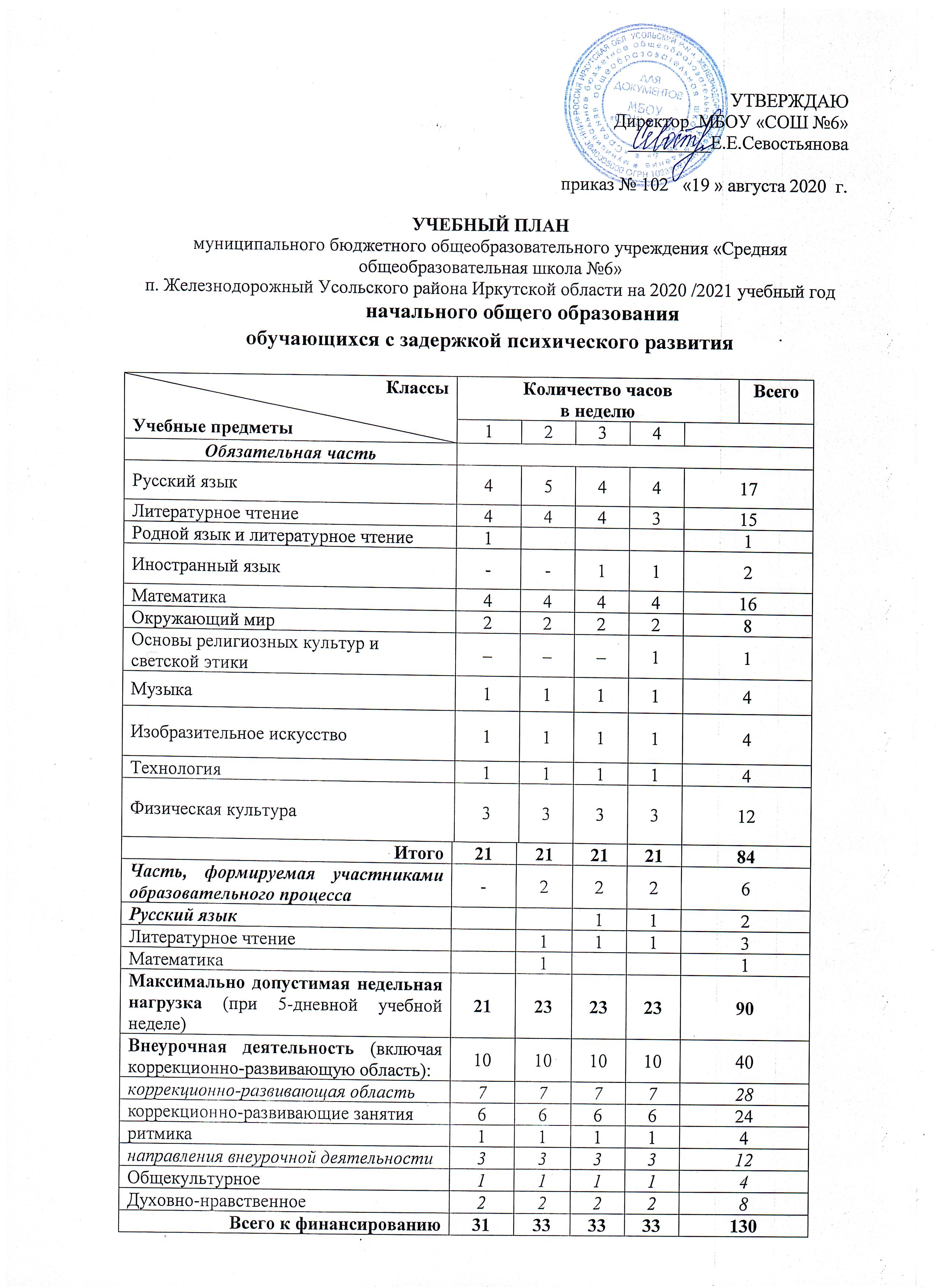 3.4.Условия реализации адаптированной основной образовательной программы начального общего образования обучающихся с задержкой психического развитияС целью сохранения единого образовательного пространства страны требования к условиям получения образования обучающимися с ЗПР, представляют собой систему требований к кадровым, финансовым, материально-техническим и иным условиям реализации адаптированной основной образовательной программы и достижения планируемых результатов этой категорией обучающихся. 3.4.1Кадровые условияКадровое обеспечение - характеристика необходимой квалификации кадров педагогов, а также кадров, осуществляющих медико-психологическое сопровождение обучающегося с ЗПР в системе школьного образования.В штат специалистов образовательной организации, реализующей адаптированную образовательную программу начального общего образования обучающихся с ЗПР входят: социальный педагог, педагог-психолог.. Кадровый состав, обеспечивающий реализацию адаптированной основной образовательной программы начального общего образования обучающихся с задержкой психического развитияКачественная характеристика учителей начальных классовУчитель начальных классов - 5 человек – 80 % имеют высшее педагогическое образование;Учитель иностранного языка – 1 человека –  имеет незаконченное высшее образование Учитель музыки – 1 человек – среднее специальное образованиеУчитель физкультуры – 1 человек – среднее специальное образование.Квалификационная категория: 2 - первую квалификационную категорию,1 чел.-  квалификационную категорию.Повышение квалификации: 100% учителей прошли обучение по работе в условиях введения         ФГОС реализации адаптированной основной образовательной программы начального общего  образования обучающихся с задержкой психического развитияУчителя имеют курсовую подготовку «Федеральные государственные образовательные стандарты начального общего образования: содержание и технологии внедрения»;«Организация и особенности обучения детей с ограниченными возможностями здоровья в условиях реализации требований ФГОС ОВЗ».Финансово-экономические условияФинансовое обеспечение реализации основной образовательной программы начального общего образования опирается на исполнение расходных обязательств, обеспечивающих конституционное право граждан на бесплатное и общедоступное общее образование. Объём действующих расходных обязательств отражается в задании учредителя по оказанию государственных (муниципальных) образовательных услуг всоответствии с требованиями федеральных государственных образовательных стандартов общего образования.Задание учредителя обеспечивает соответствие показателей объёмов и качества предоставляемых образовательным учреждением услуг (выполнения работ) размерам направляемых на эти цели средств бюджета.Финансовое обеспечение задания учредителя по реализации основной образовательной программы начального общего образования осуществляется на основе нормативного подушевого финансирования.Материально-технические условия  Имеющиеся материально-технические условия обеспечивают соблюдение санитарно- гигиенических норм образовательной деятельности, санитарно-бытовых условий, пожарной безопасности. В наличие 4 оборудованных кабинетов начальной школы, находящихся на 2 этаже школы.Во всех кабинетах  установлены компьютеры, стационарные проекторы, в одном - документ-камера.Во всех кабинетах соблюдаются санитарно-гигиенические нормы, требования пожарной и электробезопасностиМатериально-технические условия реализации АОП ОВЗ отвечают характеристикам   образования, требованиям к оснащенности учебных и административных помещений, соответствуют возрастным особенностям обучающихся, позволяют обеспечить реализацию современных образовательных и иных потребностей и возможностей обучающихся (по жизнеобеспечению и безопасности, сохранению и укреплению здоровья, развитию социального и творческого опыта обучающихся).При реализации программы предусматриваются специально организованные места, постоянно доступные  и предназначенные для:общения проектной и исследовательской деятельноститворческой деятельностииндивидуальной и групповой работыВо всех помещениях школы, где осуществляется образовательный процесс, обеспечивается доступ педагогов и обучающихся к информационной среде учреждения и к глобальной информационной среде.- библиотека с обеспечением возможности работы на стационарном компьютере, медиатекой, средствами сканирования и распознавания текстов и выходом в сеть Интернет;спортивный комплекс (спортивный зал, спортивная площадка).Большинство учебных помещений рассчитаны на использование проектора с потолочным креплением, имеют соответствующий экран и возможность затемнения.Обеспечение образовательного процесса расходными материалами предусматривается в соответствии с учебным планированием и региональными нормативами.Материально-техническое оснащение образовательного процесса обеспечит возможность:реализации индивидуальных образовательных планов обучающихся с ОВЗ , осуществления их  самостоятельной образовательной деятельности;включения обучающихся в проектную и учебно-исследовательскую деятельность, физического развития, участия в физкультурных мероприятиях, тренировках, спортивных соревнованиях и играх;планирования учебного процесса, фиксации его динамики, промежуточных и итоговых результатов;-размещения	продуктов	познавательной,	учебно-исследовательской	и	проектной деятельности обучающихся в информационно-образовательной среде школы;проведения массовых мероприятий, организации досуга и общения обучающихся;организации качественного горячего питания, медицинского обслуживания и отдыха обучающихся.. В кабинетах имеется современное компьютерное оборудование, интерактивные доски, мультимедийное оборудование.Требования к организации пространстваПространство (прежде всего здание и прилегающая территория), в котором осуществляется образование обучающихся с ЗПР соответствует общим требованиям, предъявляемым к образовательным организациям:к	соблюдению	санитарно-гигиенических	норм	образовательной	деятельности (требования к водоснабжению, канализации, освещению, воздушно-тепловому режиму);к обеспечению санитарно-бытовых и социально-бытовых условий;к соблюдению пожарной и электробезопасности;к соблюдению требований охраны труда;к	соблюдению	своевременных	сроков	и	необходимых	объемов	текущего	и капитального ремонта.Материально-техническая база реализации адаптированной основной образовательной программы начального образования обучающихся с ЗПР соответствует действующим санитарным и противопожарным нормам, нормам охраны труда работников образовательных организаций, предъявляемым к:участку (территории) образовательного учреждения (площадь, освещение, размещение, необходимый набор зон для обеспечения образовательной и хозяйственной деятельности образовательного учреждения и их оборудование);зданию образовательного учреждения (высота и архитектура здания);помещениям для осуществления образовательного и коррекционно-развивающего  процессов: классам, социального педагога, педагога-психолога;медицинскому кабинету;помещениям для питания обучающихся, обеспечивающим возможность организации качественного горячего питания;туалетам, коридорам и другим помещениям.Информационное обеспечениеДля эффективного информационного обеспечения реализации АОП для детей с ОВЗ в школе сформирована информационная среда (ИС).Информационная среда МБОУ «СОШ № 6» включает в себя совокупность технологических	средств (компьютеры, базы	данных, коммуникационные каналы, программные продукты и др.), культурные и организационные формы информационного взаимодействия, компетентность участников образовательного процесса в решении учебно- познавательных	и	профессиональных	задач	с применением информационно- коммуникационных технологий (ИКТ), а также наличие службы поддержки применения ИКТ. Информационная среда обеспечивает эффективную деятельность обучающихся по освоению АОП и эффективную образовательную деятельность педагогических и руководящих работников по реализации АОП , в том числе возможность:создания, поиска, сбора, анализа, обработки и представления информации (работа с текстами в бумажной и электронной форме, запись и обработка изображений и звука, выступления с аудио-, видео- и графическим сопровождением, общение в Интернете);планирования образовательного процесса и его ресурсного обеспечения;размещения и сохранения, используемых участниками образовательного процесса информационных ресурсов, учебных материалов, предназначенных для образовательной деятельности обучающихся, а также анализа и оценки такой деятельности; доступа к размещаемой информации;мониторинга хода и результатов учебного процесса, фиксацию результатов деятельности обучающихся и педагогических работников; мониторинга здоровья обучающихся;дистанционного взаимодействия всех участников образовательного процесса: обучающихся, педагогических работников, администрации образовательного учреждения, родителей (законных представителей) обучающихся, методических служб, общественности, органов, осуществляющих управление в сфере образования;сетевого взаимодействия образовательных учреждений, в том числе с образовательными учреждениями дополнительного образования, а также органов, осуществляющих управление в сфере образования;ограничения доступа к информации, несовместимой с задачами духовно- нравственного развития и воспитания обучающихся;учета контингента обучающихся, педагогических работников, родителей обучающихся, бухгалтерского учета в образовательном учреждении;доступа обучающихся и педагогических работников к максимальному числу сокровищ отечественной и зарубежной культуры, достижениям науки и искусства; электронным информационно-образовательным ресурсам, размещенным в федеральных и региональных базах данных;организации работы в режиме как индивидуального, так и коллективного доступа к информационно-образовательным ресурсам;организации дистанционного образования;взаимодействия школы с другими организациями социальной сферы:учреждениями дополнительного образования детей, учреждениями культуры, здравоохранения, спорта, досуга, службами занятости населения, обеспечения безопасности жизнедеятельности;информационно-методического сопровождения образовательного процесса с учетом индивидуальных возрастных, психологических и физиологических особенностей обучающихся, в том числе талантливых и одаренных, включая обучающихся, оказавшихся в трудной жизненной ситуации, а также с ограниченными возможностями здоровья и инвалидов.Основой информационной среды являются общешкольные средства ИКТ, используемые в различных элементах образовательного процесса и процесса управления школы, не находящиеся постоянно в том или ином кабинете. В минимальном варианте это оснащение обеспечивает в любом помещении школы, где идет образовательный процесс, работу с компьютером, распечатывание текстовых файлов, размножение больших объемов текстовых и графических материалов (учебных, информационных, детских работ и т.д.), выступление с компьютерной поддержкой, оцифровку изображений (сканер), фото-аудио-видео фиксацию хода образовательного процесса. Это достигается за счет использования мобильного компьютера (например, ноутбука), переносного проектора и экрана, фотоаппарата, видеокамеры, цифрового диктофона, шумопоглащающих наушников закрытого типа, микрофона, переносного звукоусиливающего комплекта оборудования, соответствующих цифровых образовательных ресурсов и необходимых расходных материалов (запасных картриджей для принтеров и копировального устройства, ламп для мультимедийного проектора, батареек для фото и видеокамер, диктофонов, микрофонов и т.д., устройства для хранения, записи и передачи информации – флеш-память, CD, DVD-диски).Необходимость информатизации всего образовательного процесса, формирования ИКТ- компетентности педагогов и учащихся и требования оптимизации ресурсов приводит к конфигурации, в которой в дополнение к предыдущему оснащению, формируются рабочие места (мобильные или стационарные) учителей различных предметов, увеличивается число проекторов и экранов (предпочтительна стационарная их установка в помещениях регулярного частого использования), цифровых фото- и видеокамер, добавляются мобильные классы с беспроводным доступом к локальной сети, оснащаются помещения для самостоятельной работы учащихся после уроков (читальный зал библиотеки и др.).Требования к организации временного режима.                  Временной режим образования обучающихся с задержкой психического                                                                развития                  (учебный год, учебная неделя, день) устанавливается в соответствии с  законодательно                         закрепленными нормативами (ФЗ «Об образовании в РФ», СанПиН, приказы Министерства образования и), локальными актами образовательной организации.Сроки освоения адаптированной основной образовательной программы начального общего образования обучающимися с ЗПР составляют 4 года (I -IV классы).Продолжительность учебных занятий не превышает 45 минут. При определении продолжительности занятий в 1-м классе используется «ступенчатый» режим обучения: в первом полугодии (в сентябре, октябре - по 3 урока в день по 35 минут каждый, в ноябре- декабре - по 4 урока по 35 минут каждый; январь-май - по 4 урока по 45 минут каждый); Продолжительность учебной недели - 5 дней. Пятидневная рабочая неделя устанавливается в целях сохранения и укрепления здоровья обучающихся. Обучение проходит в одну смену.Требования к техническим средствам обученияТехнические средства обучения (включая компьютерные инструменты обучения, мультимедийные средства) дают возможность удовлетворить особые образовательные потребности обучающихся с ЗПР, способствуют мотивации учебной деятельности, развивают познавательную активность обучающихся.Информационно-образовательная среда образовательного учреждения включает в себя совокупность технологических средств (компьютеры, мультимедийные проекторы с экранами), культурные и организационные формы   информационного взаимодействия  компетентных участников образовательного процесса в решении учебно-познавательных и профессиональных задач с применением информационно-коммуникационных технологий (ИКТ), наличие. Учебный план определяет состав обязательных учебных предметов:Обеспечение условий для организации обучения и взаимодействия специалистов, их сотрудничества с родителями (законными представителями) обучающихсяТребования к материально-техническому обеспечению ориентированы не только на обучающегося, но и на всех участников образовательных отношений. Это обусловлено большей, чем в «норме», необходимостью индивидуализации процесса образования обучающихся с ОВЗ. Специфика данной группы требований состоит в том, что все вовлечённые в процесс образования взрослые должны иметь неограниченный доступ к организационной технике либо специальному ресурсному центру в образовательной организации,	где	можно	осуществлять подготовку необходимых индивидуализированных материалов для процесса обучения обучающегося с ЗПР. Предусматривается материально-техническая поддержка, в том числе сетевая, процесса координации и взаимодействия специалистов разного профиля, вовлечённых в процесс образования, родителей (законных представителей) обучающегося с ЗПР.Информационное обеспечение включает необходимую нормативную правовую базу образования обучающихся с ЗПР и характеристики предполагаемых информационных связей участников образовательных отношений.Информационно-методическое обеспечение реализации адаптированной основной образовательной программы начального общего образования обучающихся с ЗПР направлено на обеспечение широкого, постоянного и устойчивого доступа для всех участников образовательного процесса к любой информации, связанной с реализацией программы, планируемыми результатами, организацией образовательной деятельности и условиями его осуществления.Требования к информационно-методическому обеспечению образовательной деятельности включают:Необходимую нормативную правовую базу образования обучающихся с ЗПР.Характеристики предполагаемых информационных связей участников образовательных отношений.Получения доступа к информационным ресурсам, различными способами (поиск информации в сети интернет, работа в библиотеке), в том числе к электронным образовательным ресурсам, размещенным в федеральных и региональных базах данных.Возможность размещения материалов и работ в информационной среде образовательной организации (статей, выступлений, дискуссий, результатов экспериментальных исследований).Образование обучающихся с ЗПР предполагает ту или иную форму и долю обязательной социальной интеграции обучающихся, что требует обязательного регулярного и качественного взаимодействия специалистов массового и специального образования. Предусматривается для тех и других специалистов возможность обратиться к информационным ресурсам в сфере специальной психологии и коррекционной педагогики, включая электронные библиотеки, порталы и сайты, дистанционный консультативный сервис, получить индивидуальную консультацию квалифицированных профильных специалистов. Также предусматривается организация регулярного обмена информацией между специалистами разного профиля, специалистами и семьей, включая сетевые ресурсы и технологии.№ п/пСОДЕРЖАНИЕСтр.1ЦЕЛЕВОЙ РАЗДЕЛ41.1Пояснительная записка41.2Планируемые результаты освоения обучающимися с  ЗПР АООПНОО101.2.1Русский язык. Родной язык181.2.2Литературное чтение201.2.3Иностранный язык231.2.4Математика251.2.5Окружающий мир271.2.6Основы религиозных культур и светской этики301.2.7Изобразительное искусство311.2.8Музыка321.2.9Технология341.2.10Физическая культура361.2.11Результаты освоения коррекционно-развивающей области АООП НОО391.3Система оценки достижения планируемых результатов освоения обучающимися с задержкой психического развития адаптированной основной общеобразовательной программыначального общего образования412СОДЕРЖАТЕЛЬНЫЙ РАЗДЕЛ562.1Программа формирования   универсальных   учебных   действий   уобучающихся с задержкой психического развития562.1.1Ценностные ориентиры начального общего образования572.1.2Связь универсальных учебных действий с содержанием учебныхпредметов582.1.3Характеристики	личностных,	регулятивных,	познавательных,коммуникативных универсальных учебных действий обучающихся612.1.4Типовые	задачи	формирования	личностных,	регулятивных,познавательных, коммуникативных универсальных учебных действий642.1.5Описание преемственности программы формирования универсальныхучебных действий при переходе от дошкольного к начальному общему образованию652.2Программы отдельных учебных предметов, курсов коррекционно-развивающей области и курсов внеурочной деятельности662.3Программа	духовно-нравственного	развития,	воспитанияобучающихся с задержкой психического развития862.3.1Цель и задачи программы духовно-нравственного развития872.3.2Основные направления работы духовно-нравственного развития ивоспитания882.3.3Планируемые	результаты	духовно-нравственного	развития	ивоспитания1002.3.4Формы организации работы по духовно-нравственному развитию ивоспитанию1042.4Программа формирования экологической культуры, здорового ибезопасного образа жизни обучающихся с задержкой психического развития118-1292.4.1Цель и задачи программы формирования экологической культуры,здорового и безопасного образа жизни2.4.2Основные направления   работы   по   формированию   экологическойкультуры, здорового и безопасного образа жизни2.4.3Планируемые результаты программы формирования экологическойкультуры, здорового и безопасного образа жизни2.4.4Формы	организации	работы	по	формированию	экологическойкультуры, здорового и безопасного образа жизни2.4.5План работы2.5Программа коррекционной работы129-1312.5.1Цель и задачи программы коррекционной работы2.5.2Программы коррекционных предметов (курсов)2.5.3Система	комплексного	психолого-медико-педагогическогообследования обучающихся2.5.4Планируемые	результаты	освоения	коррекционно-развивающейобласти2.5.5Механизмы реализации программы2.6Программа внеурочной деятельности1322.6.1Цели и задачи программы внеурочной деятельности1322.6.2Основные направления внеурочной деятельности1332.6.3Основные формы организации внеурочной деятельности1352.6.4Планируемые результаты внеурочной деятельности1353ОРГАНИЗАЦИОННЫЙ РАЗДЕЛ1373.1Учебный план начального общего образования1373.2План внеурочной деятельности1423.3Календарный учебный график1473.4Система	условий	реализации	адаптированной	основнойобщеобразовательной программы начального общего образования обучающихся с задержкой психического развития1483.4.1Кадровые	условия	реализации	адаптированной	основнойобразовательной программы1483.4.2Финансовые	условия	реализации	адаптированной	основнойобразовательной программы1483.4.3Материально-технические	условия	реализации	адаптированнойосновной образовательной программы149Процедура оценкиПроцедура оценкиВнешняя оценкаПредмет оценки: эффективность образовательной	деятельности организацииФорма проведения процедуры:-неперсонифицированные;-мониторинговые исследования.Субъекты оценочной деятельности: специалисты, не работающие в образовательном	учреждении, владеющие компетенциями в сфере психологической	диагностики личности в детском и подростковом возрасте.Инструментарий:- стандартизированные	типовые задачи;- оценки	личностных результатов, разработанные	на федеральном,		региональном, муниципальном уровнях.Внутренняя оценкаПредмет оценки: сформированность личностных результатов (мотивация, внутренняя позиция школьника, основы гражданской идентичности, самооценка, знание моральных норм и суждений)Задача оценки данных результатов: оптимизация личностного развития обучающихсяСубъекты оценочной деятельности: администрация, психолог, обучающиесяФорма проведения процедуры:Неперсонифицированные   мониторинговые	исследования проводит администрация школы:Заместитель директора по воспитательной работе в рамках изучения уровня воспитанности обучающихся школы, анализа воспитательной работы.Заместитель директора по учебно-воспитательной работе	в рамках внутришкольного контроля по изучению состояния преподавания предметов.Психолог в рамках преемственности с дошкольной образовательной организацией и при переходе обучающихся в школу основного общего образования.Инструментарий:Типовые задания по оценке личностных результатов (представленные в книге: Как проектировать универсальные учебные действия в начальной школе: от действия к мысли/ под ред. А. Г. Асмолова.- М.: Просвещение, 2009.Проверочные работы для диагностики метапредметных универсальных учебных действий и уровня сформированности личностных результатов на основе материалов, содержащихся в книгах - «Диагностика метапредметных	и личностных результатов начального образования» - 1-4 классы.Методики для изучения процесса и результатов развития личности обучающегосяМетоды оценки: фронтальный письменный, индивидуальная беседа, анкетирование, возрастно-психологическое консультирование.Результатыпри формировании личностных результатов в ходе внутренней оценки фиксируются в виде оценочных листов учителя, психолога.Осуществление обратной связи осуществляется через: информированность: педагогов, об эффективности педагогической деятельности (педсоветах, совещаниях, посвященных анализу учебно-воспитательной деятельности); обучающихся об их личных достижениях (индивидуальные беседы, демонстрацию материалов портфеля достижений).Обеспечение мотивации на обучение, ориентировать на успех, отмечать даже незначительное продвижение поощрение обучающихся, отмечатьсильные стороны, позволять продвигаться в собственном темпе.Процедура оценкиПроцедура оценкиВнешняя оценкаПредмет оценки: эффективность образовательной деятельности организацииФорма проведения процедуры:-персонифицированные мониторинговые исследования образовательных достижений обучающихся	и выпускников начальной школы:в рамках аттестации педагогов и аккредитации	образовательной организации;проведение анализа данных о результатах	выполненияВнутренняя оценкаПредмет оценки: сформированность предметных результатов освоения ООП НОО, которые представлены в системе опорных предметных знаний и знаний, дополняющих и расширяющих опорную систему знаний.Задача оценки данных результатов:определение достижения учащимися опорной системы знаний по всем учебным предметам, курсам учебного плана образовательного учреждения;определение готовности обучающихся для обучения в на уровне основного общего образования;определение возможностей индивидуального развития обучающихся.Инструментарий, формы оценки: контрольные работы по русскому языку, математике, литературному чтению, окружающемувыпускниками итоговых работ.Субъекты оценочной деятельности: специалисты, не работающие в образовательной организациимиру.Субъекты	оценочной	деятельности:	администрация,	учитель, обучающиеся.Форма проведения процедуры:-Персонифицированныеисследования проводит администрация школы: заместитель директора по учебно-воспитательной работе в рамках внутришкольного контроля:по изучению состояния преподавания учебных предметов, курсов учебного плана МБОУ «СОШ № 6» (обязательной части и части, формируемой участниками образовательных отношений);в рамках итоговой оценкина этапах рубежного контроля (входной, по полугодиям).Персонифицированные мониторинговые исследования проводят:Учитель в рамках внутришкольного контроля: административные контрольные работы и срезы; тематического контроля по предметам и текущей оценочной деятельности; по итогам четверти, полугодия; промежуточной аттестации и итоговой оценки.Ученик через самооценку результатов текущей успеваемости, по итогам четверти, года, промежуточной и итоговой аттестации (оценочные листы; выполнение заданий базового или повышенного уровня).Инструментарий: В рамках текущего контроля, промежуточной аттестации и итоговой оценки: уровневые итоговые контрольные работы по русскому языку, математике, литературному чтению, окружающему миру, включающие проверку сформированности базового уровня (оценка планируемых результатов под условным названием «Выпускник научится») и повышенного уровня (оценка планируемых результатов под условным названием «Выпускник получит возможность научиться»).Методы оценки: стандартизированные письменные и устные работы, проекты, практические работы, творческие работы, (самоанализ и самооценка, наблюдени).Осуществление обратной связи через:Информированность:-педагогов,педагогической деятельности (педсоветах, совещаниях посвященных анализу учебно-воспитательной деятельности);-обучающихся об их личных достижениях (индивидуальные беседы, демонстрацию материалов портфель достижений).Обеспечение мотивации на обучение, ориентировать на успех, отмечать даже незначительное продвижение поощрение обучающихся, отмечать сильные стороны, позволять продвигаться всобственном темпе.Текущий контрольустный опрос письменная самостоятельная работа    диктант контрольное списываниетесты  изложение сочинение докладтворческая работа диагностическая работаПромежуточнаяаттестацияУровневые итоговые контрольные работы по русскому языку, математике,окружающему, комплексная работа.Итоговая оценкаКонтрольная работа, диктант, проверка осознанного чтения, итоговые работы(тесты), комплексная работа на межпредметной основе, групповой проект.МетодыЗадачиОценкаСтартовая диагностика (для 1 класса)Стартовая диагностика (для 1 класса)Стартовая диагностика (для 1 класса)Наблюдение,	анкетирование, письменные работы, комплексные работы на межпредметной основе, тестированиеОпределение		отношения учащихся к обучению в 1 классе; исследование	особенностей интеллектуальной			сферы, эмоционально-волевой			и мотивационно-личностнойУровневая:-высокий уровень готовности к учебной деятельности;-средний уровень готовности к учебной деятельности;-низкий уровень готовности к учебной деятельностиВходной контроль успеваемости уровня каждого ученикаВходной контроль успеваемости уровня каждого ученикаВходной контроль успеваемости уровня каждого ученикаНаблюдение,	письменные	иУстановление исходного уровняУровневая:комплексные работы,   диктанты,развития	разных	аспектов-высокий	уровень	готовностисочинения, решение и составление задач, тестированиеличности обучающегося, преждевсего исходного состояния познавательной деятельности, в первую очередь индивидуальногоучебной деятельности;-средний	уровень	готовности учебной деятельности;-низкий	уровень	готовностиучебной деятельности.Текущий (тематический) контроль успеваемостиТекущий (тематический) контроль успеваемостиТекущий (тематический) контроль успеваемостиНаблюдение, устный опрос, практические работы, работа в тетрадях на печатной основе, дидактические карточки, средства ИКТ, тестирование, портфель достижений, творческие работы, проектные работыУстановление	обратной		связи; диагностирование						хода дидактического				процесса, выявление динамики последнего сопоставление					реально достигнутых на отдельных этапах результатов с планируемыми; стимулирование учебного труда обучающихся;		своевременное выявление пробелов	в усвоении материала для повышения общей продуктивноститруда.Оценка    складывается из:индивидуального наблюдения за работой обучающегося; внимательность при объяснении материала, активность и творческий подход к работе на уроке, отношение к изучению того или иного материала и к учёбе в целом.показателей полноты и глубины усвоения материала, умения применять полученные знания		в	практической деятельности и нестандартных ситуациях, которые оцениваются по шкале оценками «2», «3», «4» и«5».     Исключение     составляютобучающиеся 1 класса.Промежуточная аттестацияПромежуточная аттестацияПромежуточная аттестацияУровневые итоговые контрольныеработы	по	русскому	языку, математике, окружающему миру иОпределение	достиженияучащимися		опорной	системы знаний	по	всем	учебнымОценка    складывается из:индивидуального наблюдения за работой обучающегося; внимательность		при выполнении	поставленных задач, отношение к изучению того или иного материала и к учёбе в целом и т.д.показателей полноты и глубины усвоения материала, умения применять полученные знания	в	практической деятельности и нестандартных ситуациях, которые оцениваются по шкале оценками «2», «3», «4» и«5».др.,	включающие	проверку сформированности базовогопредметам, курсам	учебногоплана	образовательногоОценка    складывается из:индивидуального наблюдения за работой обучающегося; внимательность		при выполнении	поставленных задач, отношение к изучению того или иного материала и к учёбе в целом и т.д.показателей полноты и глубины усвоения материала, умения применять полученные знания	в	практической деятельности и нестандартных ситуациях, которые оцениваются по шкале оценками «2», «3», «4» и«5».уровня	(оценка	планируемых результатов под	 условнымназванием «Выпускникучреждения;	определениевозможностей	индивидуальногоразвития обучающихся.Оценка    складывается из:индивидуального наблюдения за работой обучающегося; внимательность		при выполнении	поставленных задач, отношение к изучению того или иного материала и к учёбе в целом и т.д.показателей полноты и глубины усвоения материала, умения применять полученные знания	в	практической деятельности и нестандартных ситуациях, которые оцениваются по шкале оценками «2», «3», «4» и«5».научится»)   и повышенногоОценка    складывается из:индивидуального наблюдения за работой обучающегося; внимательность		при выполнении	поставленных задач, отношение к изучению того или иного материала и к учёбе в целом и т.д.показателей полноты и глубины усвоения материала, умения применять полученные знания	в	практической деятельности и нестандартных ситуациях, которые оцениваются по шкале оценками «2», «3», «4» и«5».уровня	(оценка	планируемых результатов под	 условнымназванием  «Выпускник получитОценка    складывается из:индивидуального наблюдения за работой обучающегося; внимательность		при выполнении	поставленных задач, отношение к изучению того или иного материала и к учёбе в целом и т.д.показателей полноты и глубины усвоения материала, умения применять полученные знания	в	практической деятельности и нестандартных ситуациях, которые оцениваются по шкале оценками «2», «3», «4» и«5».возможность научиться»).Оценка    складывается из:индивидуального наблюдения за работой обучающегося; внимательность		при выполнении	поставленных задач, отношение к изучению того или иного материала и к учёбе в целом и т.д.показателей полноты и глубины усвоения материала, умения применять полученные знания	в	практической деятельности и нестандартных ситуациях, которые оцениваются по шкале оценками «2», «3», «4» и«5».Итоговая оценкаИтоговая оценкаИтоговая оценкаНаблюдение,	устный	опрос,средства	ИКТ,	тестирование,Систематизация	и	обобщениеучебного материалаОценка складывается из:-индивидуального наблюдения запортфель достижений, творческиеработы, проектные работыработой	обучающегося; внимательность при объясненииматериала,	активность	и творческий подход к работе науроке, отношение к изучению тогоили иного материала и к учёбе	вцелом	и   т.д.   знания   впрактической	деятельности	инестандартных		ситуациях, которые оцениваются по шкале оценками «2», «3», «4» и «5». Исключение	составляют обучающиеся 1 класса. Получают итоговую   оценку   по   решениюпедсовета школы, показателей полноты    и    глубины    усвоенияматериала,	умения	применятьполученные знания.Комплексная проверкаКомплексная проверкаКомплексная проверкаКомплексная	работа,Диагностирование	качестваПо 100% системе оцениваетсятестирование (тест обученности,реализации	межпредметныхспособность	обучающихсятесты успешности)связей.	Оценка	личностныхдостижений   и   образовательныхобъяснять	явления,	процессы,события, факты, представления орезультатов.природе и обществе, о человеке,знаковых	и	информационныхсистемах.Учебный предметВиды работРусский	язык,Литературное чтение,	диктанты и изложения	сочинения на заданную тему	сочинения на произвольную тему	аудиозаписи монологических и диалогических высказываний	«дневники читателя»	иллюстрированные «авторские» работы детей	материалы их самоанализа и рефлексииМатематика	математические диктанты	оформленные результаты мини-исследований	записи решения учебно-познавательных и учебно-практических задач	математические модели аудиозаписи устных ответов (демонстрирующих навыки устного счёта, рассуждений, доказательств, выступлений, сообщений на математические темы)     материалы самоанализа и рефлексииОкружающий мир	дневники наблюдений	оформленные результаты мини-исследований и мини-проектов	интервью	аудиозаписи устных ответов	творческие работы	материалы самоанализа и рефлексииИскусство	аудиозаписи	фото -	и	видеоизображения	примеров исполнительской деятельности	иллюстрации к музыкальным произведениям	иллюстрации на заданную тему	продукты собственного творчества	аудиозаписи монологических высказываний-описанийматериалы самоанализа и рефлексииТехнологияТехнология	фото -	и	видеоизображения	продуктов исполнительской деятельности	аудиозаписи	монологических высказываний-описаний, продукты собственного творчества	материалы самоанализа и рефлексии	фото -	и	видеоизображения	продуктов исполнительской деятельности	аудиозаписи	монологических высказываний-описаний, продукты собственного творчества	материалы самоанализа и рефлексииФизическаякультуравидеоизображения примеров исполнительской деятельности(адаптивная)дневники наблюдений и самоконтролясамостоятельно составленные расписания и режим днякомплексы физических упражненийматериалы самоанализа и рефлексииВывод о достижении планируемых результатовОснования для выводовОбучающийся овладел опорной системой знаний и учебными действиями, необходимыми для продолжения образования на следующем уровне образования, и способен использовать их для решения простых учебно-познавательных и учебно- практических задач средствами данного предмета.Такой вывод делается, если в материалах накопительной системы оценки зафиксировано достижение планируемых результатов по всем основным разделам учебной программы, как минимум,	с	оценкой	«3»	(или«удовлетворительно»), а результаты выполнения итоговых работ свидетельствуют о правильномвыполнении   не   менее   50%   заданий   базовогоуровня.Обучающийся овладел опорной системой знаний, необходимой для продолжения образования на следующем уровне общего образования, на уровне осознанного произвольного овладения учебными действиямиТакой вывод делается, если в материалах накопительной системы оценки зафиксировано достижение планируемых результатов по всем основным разделам учебной программы, причём не менее, чем по половине разделов выставлена оценка «хорошо» или «отлично», а результаты выполнения итоговых работ свидетельствуют о правильном выполнении не менее 65% заданий базового уровня и получении не менее 50% от максимального балла за выполнение заданийповышенного уровня.Обучающийся	не овладел  опорной    системойзнаний и учебными действиями, необходимыми для продолжения образования на следующем уровне образования.Такой    вывод    делается,    если    в    материалахнакопительной системы оценки не зафиксировано достижение планируемых результатов по всем основным разделам учебной программы, а результаты       выполнения       итоговых       работсвидетельствуют о правильном выполнении менее 50% заданий базового уровня.КлассыОпределять	иформулировать	цель деятельности. Составлять план         действий         порешению проблемыОсуществлять действия по реализации планаСоотносить результат своей деятельности с целью и оценивать его1 класс - необходимый уровеньУчиться	определять	цель деятельности на уроке с помощью	учителя. Проговаривать последовательность действий на уроке. Учиться высказывать		своёпредположение (версию)Учиться работать по предложенному плануУчиться совместно давать эмоциональную оценку деятельности класса на уроке.Учиться отличать верно выполненное		задание от неверного2 класс - необходимый уровень(для 1 класса - повышенный уровень)Определять цель учебной деятельности с помощью учителя и самостоятельно. Учиться     совместно	с учителем, обнаруживать и формулировать учебную проблему совместно с учителем. УчитьсяПланировать учебную деятельность на уроке. Высказывать свою версию, пытаться предлагать способ её проверкиРаботая попредложенному		плану, использовать необходимые		средства (учебник,простейшие приборы и инструменты)Определять успешность выполнения своего задания в диалоге с учителем3-4 классы - необходимый уровень(для 2 класса - это повышенный уровень)Определять	цель учебной деятельности	с помощью учителя		и  самостоятельно, искать средства её осуществления. Самостоятельно формулировать цели урока после предварительного обсуждения. УчитьсяОбнаруживатьи формулировать учебную проблему совместно с учителем. Составлять план выполнения задач, решения проблем творческого и поискового	характерасовместно с учителемРаботая по	плану, сверять свои действия с целью и, при необходимости, исправлять		ошибки		с помощью учителяВ диалоге с учителем учиться вырабатывать критерии оценки и определять степень успешности выполнения своей работы и работы всех, исходя из имеющихся критериев. Понимать причины своего неуспеха и находить способы выхода из этой ситуацииПовышенныйУчиться Работая	поВ	диалоге	с учителемуровень	3-4класса(для 5-6 класса - это необходимый уровень)обнаруживать    иформулировать учебную проблему совместно с учителем, выбирать тему проекта с помощью учителя.Составлять план выполнения проекта совместно с учителемсоставленному       плану,использовать наряду с основными идополнительные средства (справочная литература, сложные	приборы, средства ИКТ)совершенствовать	критерииоценки и пользоваться ими в ходе оценки и самооценки. В ходе представления проекта учиться давать оценку его результатамКлассыИзвлекать информацию. Ориентироваться в своей системе знаний и осознавать необходимость нового знания.Добывать новыезнания (информацию) из различных источников и разными способамиПерерабатывать информацию для получения необходимого результата, в том числе и для создания нового продуктаПреобразовывать информацию из одной формы в другую и выбирать наиболее удобную для себя форму1 класс - необходимый уровеньОтличать новое от уже известного с помощью учителя.Ориентироваться в учебнике (на развороте, в оглавлении, в словаре).   Находить ответы на вопросы, используя учебник, свой жизненный опыт и информацию, полученную на урокеДелать выводы в результате совместной	работы всего класса.Сравнивать и группировать предметы.Находить закономерности в расположении	фигур по значению одного признака.Называтьпоследовательность простых знакомых действий, находить пропущенное действие	в знакомой последовательностиПодробно пересказывать небольшие	тексты, называть их тему2 класс - необходимый уровень(для 1 класса - этоповышенный уровень)Понимать,	что нужна дополнительная информация (знания)   для		решения учебной задачи в один шаг. Понимать,		в каких источниках можно найти необходимую информацию для решения учебной задачи. Находить необходимую информацию как в учебнике, так и в предложенных учителем словарях и энциклопедиях.Сравнивать и группировать предметы по нескольким основаниям.Находить закономерности в расположении фигур по значению двух и более признаков. Приводить примеры последовательности действий в быту, в сказках. Отличать высказывания от других предложений, приводить примеры высказываний, определять истинные и  ложные высказывания.Наблюдать и делать самостоятельные выводы.Составлять простой план небольшого	текста- повествования3-4 классы - необходимый уровень(для 2 класса   -этоСамостоятельно предполагать,		какая информация	нужна		для решения учебной задачи водин шаг.Сравнивать и группировать факты и явления. Относить объекты к известным понятиям. Определять     составные     частиобъектов,    а    также состав этихПредставлять информацию	в виде текста, таблицы, схемы, в том числе с помощьюИКТповышенныйуровень)Отбирать необходимые длярешения	учебной	задачи источники	информациисреди	предложенных учителем	словарей, энциклопедий, справочников.	Извлекать информацию, представленную в разных формах	(текст,			таблица, схема, иллюстрация и др.)составных   частей.    Определятьпричины явлений, событий. Делать выводы	на основе обобщения знаний. Решать задачи по аналогии. Строить аналогичные закономерности. Создавать модели   свыделением существенных характеристик объекта   ипредставлением их в пространственно-графической или знаково-символическойформеПовышенный уровень	3-4класса(для 5-6 класса - это необходимый уровень)Самостоятельнопредполагать,	какая информация нужна для решения предметной учебной задачи, состоящей из нескольких шагов. Самостоятельно отбирать для решения предметных учебных задач необходимые словари, энциклопедии, справочники, электронные диски. Сопоставлять и отбирать информацию, полученную из различных источников			(словари, энциклопедии, справочники, электронные диски,Интернет).Анализировать,	сравнивать,классифицировать и обобщать факты и явления. Выявлять причины и следствия простых явлений. Записывать выводы в виде правил «если то ...»; по заданной ситуации составлять короткие        цепочки        правил«если, то» . Преобразовывать модели с целью выявления общих законов, определяющих данную предметную область. Использовать	полученную информацию в проектной деятельности под руководством учителя-консультантаПредставлятьинформацию в виде таблиц, схем, опорного конспекта, в том числе с помощьюИКТ.Составлять сложный план текста. Уметь передавать содержание в сжатом, выборочном	или развёрнутом видеКлассыДоносить свою позицию до других, владея приёмами монологической	идиалогической речиПонимать	другиепозиции	(взгляды, интересы)Договариваться с людьми, согласовывая с ними свои интересы и взгляды, для тогочтобы сделать что-то сообща1-2 классы необходимый уровеньОформлять свою мысль в устной и письменной речи (на	уровне одного предложения	или небольшого текста). Учить наизусть стихотворение, прозаический фрагмент. Вступать в беседу на урокеи в жизниСлушать и понимать речь других. Выразительно читать и пересказывать текст.Вступать в беседу на уроке и в жизниСовместно договариваться о правилах      общения и поведения в школе и следовать им.Учиться выполнять различные роли в группе (лидера, исполнителя, критика)3-4 классы - необходимый уровень(для 1 -2 класса - этоповышенный уровень) Оформлять свои мысли в устной и письменной речи с учетом своих учебных и жизненныхречевых ситуаций, в том числе с помощью ИКТ. Высказывать свою точку зрения и пытаться её обосновать,приводя аргументыСлушать других,Пытаться принимать другую точку зрения, быть готовым изменить свою точку зрения.Читать вслух и про себя тексты учебников	и при этом:-вести	«диалог с автором» (прогнозировать будущее чтение; ставить вопросы к тексту и искатьответы; проверять себя);Выполняя различные роли в группе, сотрудничать в совместном решении проблемы (задачи). Учиться уважительно относиться к позиции другого, пытаться договариватьсяотделять	новое	отизвестного;выделять главное;составлять планПовышенныйПри	необходимостиПонимать   точку   зренияУметь взглянуть на ситуацию суровень	3-4Отстаивать свою точкудругого	(в	том	числеиной позиции и договариваться склассазрения,	аргументируя	ее.автора).   Для	этоголюдьми иных позиций.(для 5-6 класса -Учиться подтверждатьВладеть правильнымОрганизовывать учебноеэтоАргументы фактами.Типом читательскойВзаимодействие в группенеобходимыйУчиться критичнодеятельности;(распределять роли,уровень)относиться	к   своемусамостоятельнодоговариваться друг с другом имнениюиспользовать	приемыт.д.).изучающего	чтения	наПредвидеть (прогнозировать)различных	текстах,	аПоследствия коллективныхтакже приемы слушаниярешенийПланируемые	результаты	основной	образовательной	программы дошкольного образованияПланируемыерезультаты	освоения образовательнойпрограммы начального общего образованияФизически развитый, овладевший основными культурно-гигиеническими навыками. У ребенка сформированы основные физические качества и потребность в двигательной активности. Самостоятельно выполняет доступные возрастугигиенические процедуры, соблюдает элементарные правила здорового образа жизни.Личностные УУДЛюбознательный, активный. Интересуется новым, неизвестным в окружающем мире (мире предметов и вещей, мире отношений и своем внутреннем мире). Задает вопросы взрослому, любит экспериментировать. Способен самостоятельно действовать (в повседневной жизни, в различных видах детской деятельности). В случаях затруднений обращается за помощью к взрослому.Принимает живое, заинтересованное участие в образовательном процессе.Познавательные УУДЭмоционально отзывчивый. Откликается на эмоции близких людей и друзей. Сопереживает персонажам сказок, историй, рассказов. Эмоционально реагирует напроизведения изобразительного искусства, музыкальные и художественные произведения, мир природы.Личностные УУДОвладевший средствами общения и способами взаимодействия со взрослыми и сверстниками. Ребенок адекватно использует вербальные и невербальные средства общения, владеет диалогической речью и конструктивными способами взаимодействия с детьми и взрослыми (договаривается, обменивается предметами,распределяет действия при сотрудничестве). Способен изменять стиль общения со взрослым или сверстником, в зависимости от ситуации.Коммуникативные УУДСпособный управлять своим поведением и планировать свои действия на основе первичных ценностных представлений, соблюдающий элементарные общепринятые нормы и правила поведения. Поведение ребенка преимущественно определяется не сиюминутными желаниями и потребностями, а требованиями со стороны взрослых и первичными ценностными представлениями о том «что такое хорошо и что такое плохо». Ребенок способен планировать свои действия, направленные на достижение конкретной цели. Соблюдает правила поведения наулице (дорожные правила), в общественных местах (транспорте, магазине, поликлинике, театре и др.).Регулятивные УУДСпособный решать интеллектуальные и личностные задачи (проблемы), адекватные возрасту. Ребенок может применять самостоятельно усвоенные знания и способы деятельности для решения новых задач (проблем), поставленных как взрослым, так и им самим; в зависимости от ситуации может преобразовывать способы решения задач (проблем). Ребенок  способен предложить собственныйзамысел и воплотить его в рисунке, постройке, рассказе и др.Личностные, познавательные, регулятивные, коммуникативные УУДИмеющий первичные представления о себе, семье, обществе, государстве,мире и природе. Ребенок имеет представление о себе,Личностные УУДсобственной принадлежности и принадлежности других людей к определенному полу; о составе семьи, родственных отношениях и взаимосвязях, распределении семейных обязанностей, семейных традициях; об обществе, его культурныхценностях; о государстве и принадлежности к нему; о мире.Овладевший	универсальными   предпосылками	учебной	деятельности	-умениями работать по правилу и по образцу, слушать взрослого и выполнять егоРегулятивныеУУДинструкции.Овладевший необходимыми умениями и навыками. У ребенка сформированыумения и навыки, необходимые для осуществления различных видов детской деятельности.РегулятивныеУУД№ п./п.Направление	духовно-нравственного	развития, воспитания обучающихсяЦенностные основы духовно-нравственного развития, воспитания обучающихся1.Воспитание гражданственности, патриотизма,	уважения к правам, свободам и обязанностям человекалюбовь к России, своему народу, своему краю, служение Отечеству, правовое государство, гражданское общество; закон и правопорядок, поликультурный мир, свобода личная инациональная, доверие к людям, институтам государства и гражданского общества;2.Воспитание нравственных чувств и этического сознаниянравственный выбор; жизнь и смысл жизни; справедливость; милосердие; честь; достоинство; уважение родителей; уважение   достоинства	человека; равноправие, ответственность, чувство долга; забота и помощь, мораль, честность, щедрость, забота о старших и младших; свободасовести и толерантность3.Воспитание	трудолюбия, творческого отношения к учению, труду, жизни вероисповедания;Представление о вере, духовной культуре и светской этике; уважение    к    труду;    творчество    и    созидание; стремление	к	познанию	и		истине; целеустремленность		и		настойчивость,бережливость, трудолюбие;4.Формирование	ценностного отношения к здоровью и здоровому образу жизниздоровье	физическое	и		стремление	к		здоровому образу		жизни,		здоровье		нравственное,психологическое,	нервно-психическое	и социально-психологическое;5.Воспитание	ценностного отношения к природе окружающейсреде (экологическое воспитание)родная	земля;	заповедная	природа;	планета	Земля; экологическое сознание;6.Воспитание	ценностного отношения к прекрасному, формирование представлений об эстетических идеалах и ценностях(эстетическое воспитание)красота; гармония; духовный мир человека; эстетическое развитие, самовыражение в творчестве и искусстве.№ п/пНаправление духовно- нравственногоРазвития ивоспитания обучающихсяСодержание деятельностиВиды и формы деятельностиВиды и формы деятельностиВиды и формы деятельности№ п/пНаправление духовно- нравственногоРазвития ивоспитания обучающихсяСодержание деятельностиурочнаявнеурочнаявнешкольная1Воспитание- получение первоначальныхБеседы, освоениеЭкскурсии;Экскурсии;гражданственности,Представлений о Конституции программ учебныхклассные часы;встречи спатриотизма,РФ,с государственнойпредметовучастие впредставителяуважения к правам,символикой, Гербом,  Флагом«Литературноемероприятиях,ми власти;свободам иРФ и Иркутской области;чтение»,посвящённыхпутешествиеобязанностям-ознакомление	с«Окружающийгосударственнымпо историческимчеловекагероическими	страницамимир»,	«Основыпраздникам;и памятнымИстории России, жизньюрелигиозных культурпросмотрместам;Замечательных и светской этики»;видеофильмов;просмотрлюдей,	с обязанностямиУроки Мужествавидеофильмов;гражданина;интеллектуально-участие	в- ознакомление   с   историейпознавательныепоселковых и культурой родного	края,игры; КТД;программах.народным творчеством,сюжетно ролевыеэтнокультурнымиигры; посещениетрадициями,	фольклором,музеев, выставок;особенностями быта народовучастие вРоссии;конкурсах,- знакомство с важнейшимиакциях; встречи ссобытиями в истории	нашейветеранами,страны, содержанием ивоеннослужащимЗначением государственныхи;	реализацияпраздников;педагогических- знакомство с деятельностьюпроектовобщественных	организацийпатриотической игражданской направленности,детско-юношеских движений,организаций,	сообществ,с правами гражданина;-	участие	в	просмотреучебных фильмов, отрывковиз художественных фильмов,проведении бесед о подвигахРоссийской армии,Защитниках Отечества,подготовке и проведении игрвоенно-патриотическогосодержания,	конкурсов	испортивных	соревнований,сюжетно-ролевых	игр	наместности,	встреч	сВетеранами ивоеннослужащими; получениепервоначального			опыта межкультурной коммуникации с детьми и взрослыми - представителями разных	народов		России; знакомство с особенностями их культур и образа жизни - участие во встречах и беседах с выпускниками своей школы, ознакомление с биографиями выпускников, явивших собой достойные		примеры гражданственности				ипатриотизма.2Воспитаниенравственных чувств и этического сознанияполучение    первоначальногопредставления о базовых ценностях отечественной культуры, традиционных моральных нормах  российских народов;ознакомление по желанию обучающихся и с согласия родителей	(законных представителей)		с деятельностью традиционных религиозных организаций;-участие в проведении уроковэтики,			внеурочных мероприятий,	направленных на			формирование представлений			о		нормах морально-нравственного поведения,				игровых программах,		позволяющих школьника приобретать опыт ролевого	нравственного взаимодействия;ознакомление	с основными правиламиповедения в школе,общественных местах, обучение распознаванию хороших и плохих поступков;усвоение первоначального опыта нравственных взаимоотношений в коллективе класса и МБОУ«СОШ № 6»  - овладение навыками вежливого, приветливого, внимательного отношения к сверстникам, старшим и младшим детям, взрослым, обучение дружной игре, взаимной поддержке, участию в коллективных играх, приобретение	опыта совместной деятельности;посильное участие в делах благотворительности,Освоение	программучебных	предметов«Литературное чтение»,«Окружающий мир»; организация групповой,	парной работы на урокеКружки;экскурсии; уроки этики;	классные часы;	конкурсы рисунков;	КТД, праздники; конкурсы, соревнованияВиртуальныепутешествия; посещение выставок, музеев; участие в акцияхмилосердия,     в      оказаниипомощи	нуждающимся, заботе о животных, других живых существах, природе;получение   первоначальных представлений	о  нравствен-ных  взаимоотношениях в семье; расширение	опыта позитивного взаимодействияв семье3Воспитаниетрудолюбия, творческого отношения к учению, труду, жизниУчастие в экскурсиях	попоселку, городу, на производственные пред-приятия, во время  которых обучающиеся знакомятся с различными    видами	труда различными  профессиями,спредставителями разных профессий получение представлений о профессиях своих родителей (законных представителей)	 и  прародителей;получение первоначальных умений сотрудничества, ролевого взаимодействия сосверстниками, старшими детьми, взрослыми в учебно- трудовой деятельности;приобретение опыта уважительного и творческого отношения к учебному труду;приобретение умений творчески применять знания, полученные при изучении учебных предметов на практике;приобретение первоначального опыта     участия в различных видах  общественно-полезной деятельности на базе образовательногоучреждения ивзаимодействующих с ним учреждений дополнительного образования, других   социальных институтов.Освоение программучебных предметов«Технология»,«Изобразительное искусство»; использование метода коллективного проектирования; использование заданий, развивающих регулятивные УУД;Участие впредметных неделях; участие в конкурсах, использование метода коллективного проектирования; использование заданий, развивающих регулятивные УУД;Экскурсии	напредприятия подготовка	иучастие	в общественно- значимых акциях;4Формированиеценностного отношения	кздоровью	издоровому образу Жизниприобретение   знаний    оздоровье, здоровом образе жизни,	возможностях человеческого организма, об основных условиях и способах укрепления здоровья;-    участие    в    беседах    оЗначении занятий физическими упражнениями,Беседы;	освоениепрограмм	учебных предметов«Физическая культура»,«Окружающий мир; использование здоровьесберегающ их технологий;КТД;	участие вакциях, конкурсах рисунков, плакатов,	днях здоровья; занятия в	спортивных секциях; участие в соревнованиях;Занятия вспортивных секциях; участие в соревнованиях; туристические походыактивного     образа      жизни,спорта,	прогулок на природе для укрепления своего здоровья;-практическое освоение методов форм физической культуры, здоровьесбережения, простейших	элементовспортивной подготовки;5Воспитание ценностного отношения		к природе, окружающей	среде (экологическое воспитание)усвоение представлений об экокультурных ценностях, традициях этического отношения к природе в культуре народов России, других стран, нормах экологической этики, об экологически	грамотном взаимодействии человека с природой;получение первоначального опыта эмоционально-чувственного непосредственного взаимодействия с природой, экологически	грамотного поведения в природе;получение первоначального опыта участия	вприродоохранительной деятельности, в деятельности школьных экологических центров, экологических патрулей; участие в создании и реализации коллективных природоохранных проектов; посильное участие деятельности детско- юношеских общественных экологических организаций;усвоение в семье позитивных образцов взаимодействия с природой.Освоение программ учебных предметов«Литературное чтение»,«Окружающий мир»Освоение программ учебных предметов«Литературное чтение»,«Окружающий мир»Подготовка	иучастие	ввикторинах, конференциях, конкурсах, акциях; КТД Подготовка и участие в викторинах, конференциях, конкурсах, акциях;КТДЗанятия в спортивных секциях; участие в соревнованиях; туристические походы6Воспитаниеценностного отношения прекрасному, формирование представлений эстетических	и ценностях (эстетическое воспитание)получение элементарныхпредставлений	об эстетических идеалах и художественных ценностях культуры России, культур народов России;ознакомление	с эстетическими	идеалами, традициями художественной культуры родного   края, с фольклором	и народными художественными промыслами; обучение видеть прекрасное в окружающем  мире, природе родного края, в том, что окружает обучающихся в пространствешколы  и   дома,   сельском   иОсвоение программучебных предметов«Литературное чтение»,«Технология»,«Изобразительное искусство»,«Музыка»,«Физическая культура»Участие волимпиадах, конкурсах, викторинах, фестивалях, праздниках; реализация проектов; КТД; занятие вкружках, секциях,Посещениевыставок,  экскурсиигородском     ландшафте,      вприроде в разное время суток и года, в различную погоду; обучение понимать красоту окружающего мира через художественные образы;обучение видеть прекрасное в поведении и труде людей, знакомство с местными мастерами	прикладного искусства, наблюдение за их работой;получение первоначального опыта самореализации в различных видах	творческой деятельности,	умения выражать себя в доступных видах		и формах художественного творчества; участие вместе с родителями (законными представителями) в проведении	выставок семейного художественного творчества, музыкальных вечеров,	в экскурсионно-краеведческой деятельности реализации культурно-досуговых программ, включаяпосещение объектов художественной культуры с последующим представлением в школе своих   впечатлений и созданных по  мотивам экскурсий  творческих работ Посещение выставок,экскурсии.НаправлениевоспитанияЦенностные установкиПланируемые	результаты	воспитательнойдеятельностиВоспитаниегражданственности, патриотизма,уважения	к	правам, свободам			иобязанностям человекаЛюбовь	к		России, своему народу,			краю,	служение Отечеству;	 правовое государство,			гражданское общество,			закон		и правопорядок, поликультурный мир, свобода личная	 и национальная, доверие к людям, институтам государства и гражданского обществаСформировано ценностное отношение к России, своему народу, краю, государственной символике, законам РФ, родному языку, народным традициям, старшему поколению.Обучающиеся	имеют	элементарные представления об институтах гражданского общества, о государственном устройстве и структуре российского общества, о традициях и культурном достоянии своего края, о примерах исполнения гражданского и патриотического долга.Обучающиеся имеют опыт ролевого взаимодействия и реализации гражданской, патриотической позиции.Обучающиеся имеют опыт социальной и межкультурной коммуникации.Обучающиеся имеют начальные представления о правах и обязанностях человека, семьянина, товарища.Развитие нравственных чувств и этического сознанияНравственный	 выбор; справедливость; милосердие; честь; достоинство; уважение равноправие, ответственность и чувство долга; забота и помощь, мораль; честность; забота о старших и младших; свобода	совести    вероисповедания; толерантность, представление о вере, духовной культуре и светской этике; стремление к развитию духовностиОбучающиеся имеют начальные представления о моральных нормах и правилах нравственного поведения, в том числе об этических нормах взаимоотношений в семье, между поколениями, этносами, носителями разных убеждений, представителями социальных групп.Обучающиеся имеют нравственно-этический опыт взаимодействия с людьми разного возраста.Обучающиеся	уважительно	относятся	к традиционным религиям.Обучающиеся неравнодушны к жизненным проблемам других людей, умеют сочувствовать человеку, оказавшемуся в трудной ситуации. 5.Формируется	способность эмоционально реагировать	на		негативные	проявления	в обществе, анализировать нравственную сторону своих поступков и поступков других людей.6. Обучающиеся знают традиции своей семьи и образовательного учреждения, бережно  относятся к ним.ВоспитаниеУважение к труду; творчество1.Сформировано ценностное отношение к трудутрудолюбия,творческого отношения к учению, труду, жизнии созидание;   стремление   кпознанию и истине; целеустремленность	и настойчивость, бережливость, трудолюбиеи творчеству.Обучающиеся имеют элементарные представления о различных профессиях.Обучающиеся обладают первоначальными навыками трудового творческого сотрудничества с людьми разного возраста.Обучающиеся осознают приоритет нравственных основ труда, творчества, создания нового.Обучающиеся имеют первоначальный опыт участия в различных видах деятельности.Обучающиеся мотивированы к самореализации в творчестве, познавательной, общественно полезной деятельности.Формированиеценностного отношения к природе, окружающей	среде (экологическое воспитание)Родная	земля;	заповеднаяприрода;планета Земля; экологическое сознаниеОбучающиеся имеют   первоначальный   опытэстетического, эмоционально-нравственного отношения к природе.Обучающиеся имеют элементарные знания о традициях нравственно-этического отношения к природе в культуре народов России, нормах экологической этики.У обучающихся есть первоначальный опыт участия в природоохранной деятельности в школе.У обучающихся есть личный опыт участия в экологических инициативах, проектах.Формированиеценностного отношения	к прекрасному; формирование представлений	об эстетических идеалах и ценностях(эстетическое воспитание)Красота; гармония; духовныймир человека; эстетическое развитие, самовыражение в творчестве и искусствеОбучающиеся	имеют	элементарныепредставления	об          эстетических	и художественных ценностях отечественной культуры.Обучающиеся имеют первоначальный опыт эмоционального постижения народного творчества, этнокультурных традиций, фольклора народов России.У обучающихся есть первоначальный опыт эстетических переживаний. Отношения к окружающему миру и самому себе; самореализации в различных видах творческой деятельности.Обучающиеся мотивированы к реализации эстетических ценностей в образовательном учреждении и семье.УровеньОсобенности возрастнойкатегорииДействия педагогаВоспитательный эффект1 уровень(1 класс) Приобретение школьником социальных знанийВосприимчивость	к новомусоциальному	знанию, стремление понять новую школьную реальностьПедагог должен поддержать                стремление ребенка к новому социальному знанию, создать	условия для самого воспитанника в формировании	 его личности,   включение	его вдеятельность	по самовоспитанию (самоизменению)В основе используемых воспитательных формлежит	системноВоспитаниеприближено	к обучению, при этом предметом воспитания	как   учения являются не столько научныезнания,	сколько знания о ценностяхдеятельностный подход(усвоение человеком нового для него опыта поведения и деятельности)2 уровень(2-3 класс) Получение школьникомопыта переживания и позитивного отношения к базовым ценностям обществаВо втором и третьемклассе, как правило ,набирает силу  процессразвития детского коллектива, резко активизируетсямежличностное взаимодействие младших школьников друг с другомСоздание	педагогомВоспитательной среды, в которой ребенок способен осознать, что его поступки, не должны разрушатьего самого и включающую его систему(семью коллектив, общество в целом),не должны привести к исключению его из этой системыВ основе используемых воспитательных форм                лежит системно -деятельностный подход и принцип сохранения  целостности системВоспитаниеОсуществляется в контекстежизнедеятельности школьников	и ценности могут усваиваться ими в форме	отдельных нравственно ориентированных поступков;(4 класс) Получение школьником опыта самостоятельного общественного действияПотребность		в самореализации, в общественном признании, желании проявить и реализовать	свои потенциальныевозможности, готовность приобрести для этого новыенеобходимые личностные качества и способностиСоздание к четвертому классу для младшего  школьника реальной  возможности выхода в Пространство общественного действия т.е. достижения	третьего уровня	воспитательных результатов.Такой выход для ученика начальной школы должен быть обязательно оформлен как выход в дружественную среду.	Свойственные современной социальной ситуации конфликтность и неопределенность должны быть в известной степени ограничены.Однако для запуска и осуществленияпроцессов самовоспитания необходимо, прежде всего, сформировать	у ребенка  мотивацию к изменению  себя и приобретение необходимых новых                          внутренних качеств. Без        решения той проблемы ученик попросту окажется в не пространства деятельности	 по самовоспитанию ,все                усилия педагога будут  тщетны .В основе       используемых воспитательных формлежит	системно- деятельностныйподход	и принцип сохранения целостности системСоздаются необходимые условия для участия обучающихся	в нравственно ориентированной социально значимойдеятельности			и приобретения		ими элементов	опыта нравственного поведения и жизни.ЗадачиКритерииПоказателиИнструментарийВ области формирования личностной культуры.Уровень сформированности личностной культуры.Культура отношения к себе,  культура общения.Осознание и принятие, моральных норм, нравственных принципов и следование им в повседневной жизни.Становление позиции субъекта общения  в процессе деятельности.Эмоциональное благополучие в общении.Интерес обучающихся кжизнедеятельности класса, школы. Позитивные изменения в уровне воспитанности.Снижение агрессивности, конфликтности и тревожности.Процедуры педагогической и психологической диагностики (тестирование, анкетирование, беседа).Анализ  продуктов деятельности.Наблюдение. Экспертная оценка. Самоанализ.Беседа.В области формирования социальной культуры.Уровень сформированности социальной культуры.Сформированы основные социальные навыки обучающегося: коммуникативные навыки, толерантность готовность выполнению	различных социальных ролей, адекватность поведенческих   реакций	в конфликтных	ситуациях.Способность	к рефлексии, осознанному поступку, проявление эмпатии. Построение общения с детьми на основе гуманитарных принципов:	толерантности, диалогичности, эмпатии, доверия к возможностям и способностям ребенка, отношения к ребенку как к суверенной личности.Выстраивание совместной воспитывающей деятельности с детьми	на основе толерантности, сотрудничества и сотворчества; удовлетворенность обучающихся жизнедеятельностьюв школе.Процедуры педагогической и психологической диагностики (тестирование, анкетирование, беседа).Анализ продуктов деятельности.Наблюдение. Экспертная оценка.Самоанализ. Беседа.Вобласти формированиясемейной культуры.Уровень сформированности семейной культуры.Культура	отношения к родителям, семье.Уважительное отношение к родителям, братьям, сёстрам.Виды деятельностиФормы занятийВоспитание гражданственности, патриотизма, уважения к правам,свободам и обязанностям человекаВоспитание гражданственности, патриотизма, уважения к правам,свободам и обязанностям человекаПолучение первоначальных представлений о Конституции РФ, ознакомление с государственной символикой – гербом, флагом, гимномОзнакомление с героическими страницами истории России, жизнью замечательных людей, явивших примеры гражданского служения, исполнение патриотического долга, с обязанностями гражданинаОзнакомление с историей и культурой родного края, народным творчеством, этнокультурными традициями, фольклором, особенностями быта народов РоссииЗнакомство с важнейшими событиями в истории нашей страны, содержанием и значением государственных праздниковЗнакомство с деятельностью общественных организаций патриотической и гражданской направленности, детско-юношеских движений, организаций, сообществ, с правами гражданинаЗнакомство с музеями, памятниками культуры, историиПолучение первоначального опыта межкультурной коммуникации с детьми и взрослыми – представителями разных народов России, знакомство с особенностями их культур и образа жизниУчастие во встречах и беседах с выпускниками школы, ознакомление с биографией выпускников, явивших собой достойные примеры гражданственности и патриотизмаклассные тематические часы к Дню Конституции,-конкурсы,викторины	на знание государственной символики,-разучивание гимна России, школы и его исполнение;классные тематические часы ко Дню героев Отечества, знаменательным датам,путешествие по историческим и памятным местам;-сюжетно-ролевые игры гражданского и историко- патриотического содержания,-беседы и классные часы «Что значит любовь к Родине?»,«Что связывает меня с моими друзьями, моими зем- ляками, моей страной?, «Кем из наших предков я горжусь?», «Что делать, если я столкнулся с несправедливостью?», «Как разные народы могут жить в мире друг с другом», «Для чего людям нужно государство», «Документы, охраняющие детство»;-просмотр и обсуждение видеофрагментов, фильмов, представляющих образцы гражданского и примеры антигражданского поведения,	в том числе противоречивые ситуации («Тимур и его команда»,«Щенок» и др.);-коллективно-творческие дела (творческие конкурсы, художественные выставки , акция и т.п.):-акция «Открытка»,-акция «Георгиевская ленточка»-«Открытое письмо солдату»,-«Детский рисунок против войны»; встречи,-беседы с  труда, людьми, делами  которых можно гордиться;-осуществление вместе с родителями творческих проектов национальной, гражданской, социальной на- правленности; ролевые игры, моделирующие ситуации гражданского выбора, требующие выхода из национальных, религиозных, общественных конфликтов;-участие в исследовательских проектах по изучению и сохранению культурных богатств родного края (фольклор, народные ремесла и т.п.),-забота о памятниках защитникам Отечества участие в культурных мероприятиях поселка, смотр строя и песни, участие в социальных проектах,-поход одного дня,-экологический десант,классные часы «Права и обязанности школьника»,встречи с интересными людьми посёлка,классные часы  «Мои родители – выпускники  МБОУ   «СОШ № 6»»Воспитание нравственных чувств и этического сознанияВоспитание нравственных чувств и этического сознанияПолучение первоначальных представлений обазовых ценностях отечественной культуры, традиционных моральных нормах российских народовОзнакомление (по желанию) с традиционными религиозными культурамиУчастие в уроках этики, внеурочных мероприятий, направленных на формирование представлений о нормах морально- нравственного поведения, игровых программах, позволяющих школьникам приобретать опыт ролевого нравственного взаимодействияОзнакомление с основными правилами поведения в школе, общественных местах, обучение распознаванию хороших и плохих поступковУсвоение первоначального опыта нравственных взаимоотношений в коллективе класса и ОО – овладение навыками вежливого, приветливого, внимательного отношения к сверстникам, старшим и младшим детям, обучение дружной игре, взаимной поддержке, участию в коллективных играх, приобретение опыта совместной деятельностиУчастие в благотворительности, милосердии, в оказании помощи нуждающимся людям, заботе о животных, природеПолучение первоначальных представлений о нравственных взаимоотношениях в семьеРасширение опыта позитивного взаимоотношения в семьебеседы и классные часы («Что меня радует?», «Когда язлюсь?», «За что мне стыдно?», «Чем я горжусь?», «Я стараюсь - не лениться... не обманывать... не хвастаться ... не завидовать». «Делай добро себе и другим», «След душевной чистоты»;просмотр и обсуждение видеофрагментов, фильмов, представляющих	противоречивые	ситуации нравственного поведения;классные часы «Добро и зло на полотнах художников»,«Старые песни о главном»;коллективно-творческие дела (театральные постановки, художественные выставки и т.п.) «Долги совесть в жизни людей», «Что такое «хорошо» в пословицах моего народа», «Сказка ложь, да в ней намёк, добру молодцу урок»;ознакомление (по желанию детей и с согласия родителей) с деятельностью традиционных религиозных организаций: экскурсии в места богослужения, добровольное участие в подготовке и проведении религиозных праздников, встречи с религиозными деятелями;ролевые игры, моделирующие ситуации нравственного выбора;туристические походы и другие формы совместно деятельности, требующие выработки и следования правилам нравственного поведения, решения моральных дилемм;-вовлечение обучающихся в кружки художественно- эстетической направленности,литературные гостиные,посещение картинных галерей, художественных выставок;-классный час «Школа-наш дом» по изучению правил внутреннего распорядка ОО;-акция «Письмо  солдату»,-акция «Помоги птицам»,-акция «Открытка пожилому человеку»,Подвижные игры на	переменах на сплочение                    коллектива,-ролевые игры «Как себя вести в автобусе?», «Мы идём в театр»,Цикл классных часов «Моя семья»: «Моё имя и фамилия», «Мой режим дня», «Мои обязанности по дому», «Семейные традиции», «Выходной день в моей семье», «Мои домашние животные», «Семейные ценности» и т.д.-Цикл классных часов «Профессии моих родителей»;-Час общения с родителями «Хобби моих родителей»;-Родительский мастер-класс;-Классный час «Профессии моих родителей; -Классный час «Мои родители — выпускники нашей школы»;-Детско-родительские проекты («Новогодний марафон»,«Моя малая родина», «Всё начинается с семьи»);-Патриотическая акция «Бессмертный полк» (поиск и сбор информации о членах семьи – участниках Великой Отечественной войны, размещение на сайте«Бессмертный полк», выход с фотографиями ветеранов на парад Победы );-Акция «Открытка».   Поздравление   пап   и   дедушек,ветеранов Великой Отечественной войны с Днем защитника Отечества;-Акция «Открытка». Поздравление мам и бабушек, учителей, ветеранов педагогического труда, женщин- ветеранов Великой Отечественной войны с Днем 8 Марта;-Спортивные соревнования «Папа, мама, я - спортивная семья»;-День открытых дверей в начальной школе;-Выставки семейного творчества;-Праздник «День матери»;-Экскурсии на предприятия, где работают родители (законные представители) обучающихся;-Организация родителями познавательных экскурсий в музеи, на выставки;-Мероприятия, организованные советом родителей школы или класса (рейды по проверке внешнего вида обучающихся, рейд по проверке своевременного прихода на учебные занятия, мастер-классы);Воспитание трудолюбия, творческого отношения к учению, труду, жизниВоспитание трудолюбия, творческого отношения к учению, труду, жизниУчастие обучающихся   в   экскурсиях   погороду, поселку во время которых знакомятся с различными видами труда, профессиями в ходе экскурсий на производственные предприятия, встречи с представителями разных профессийЗнакомство с профессиями своих родителей, с трудовыми династиямиПолучение	первоначальных навыков   сотрудничества, ролевого взаимодействия со сверстниками, старшими	детьми, раскрывающих перед детьми широкий спектр профессиональной и трудовой деятельности .Приобретение опыта уважительного и творческого отношения к учебному трудуПрименение творческих знаний, полученных при изучении учебных предметов на практикеУчастие в общественно-полезной деятельности на базе МБОУ «СОШ № 6»  в учебное и внеучебное времяПриобретение умений и навыков самообслуживания в школе и домаУчастие во встречах и беседах с выпускниками своей школы, с войнами- выпускниками, служившими в рядах российской армии, с выпускниками, показавшими достойные примеры высокого профессионализма   праздники-игры по   теме   труда: ярмарки,   «Город мастеров», «В гостях у Самоделкина»;заочные экскурсии, видеопутешествия по знакомству с разными профессиями своего края  и мира;коллективно-творческие дела по подготовке трудовых праздников;встречи-беседы с людьми различных профессий, прославившихся своим трудом, его результатами;ролевые игры,	моделирующие экономические, производственные ситуации;совместные проекты с родителями «Труд моих родных».украшение и наведение порядка в пространстве своего дома, класса, школы, улицы;расширение	возможностей	и	навыков по самообслуживанию и устройству быта близких,экскурсии по посёлку: «Улица, на которой я живу»,встречи с интересными людьми,-фотовыставки,-мастер-класс по плетению косичек,-акция «Посади дерево»,-изготовление кормушек для птиц,-классный час «Профессия моих родителей»,-беседа «Мои обязанности по дому»,-организация дежурства в классе,-рейд «Сохрани свой учебник»,-Конкурс на лучший ученический дневник, лучшую ученическую тетрадь, субботники, акция «Чистый школьный двор», санитарные пятницы,озеленение кабинета, генеральные уборки классного кабинета,Воспитание ценностного отношения к природе, окружающей среде(экологическое воспитание)Воспитание ценностного отношения к природе, окружающей среде(экологическое воспитание)1. Усвоение элементарных представлений об экокультурных ценностях, традиций этического отношения   к   природе   в   культуре   народов России, других стран, нормах экологическойэкскурсии в краеведческие музеи, видеопутешествия,  туристические походы, знакомящие с богатствами и красотой природы родного края;классные часы, беседы по «Как помочь природе убратьэтики,  об    экологически        грамотномвзаимодействии человека с природойПолучение первоначального опыта эмоционально-чувственного непосредственного взаимодействия с природой, экологически грамотного поведения   в природеПолучение первоначального опыта участия в природоохранительной деятельностиУсвоение в семье позитивных образцов взаимодействия с природой, расширение опыта общения с природой, заботы о животных и растениях, участие вместе с родителями в экологической деятельности по месту жительстванаш мусор?», «Выезд на пикник - праздник для человека, обеда для природы?», «Берегите Землю, берегите!»; ролевые	игры,	моделирующие природоохранные  мероприятия;создание текстов (объявления, рекламы, инструкции и пр.) на тему «Бережное отношение к природе», субботники, --акция «Чистый школьный двор», озеленение кабинета, генеральные уборки классного кабинета, туристические походы,-поход одного дня,-путешествие по родному краю-школьный праздник «Золотая осень»,экологические десанты,-акция «Помоги птицам»,-акция «Сделай кормушку»,Воспитание ценностного отношения к прекрасному, формирование представлений об эстетическихидеалах и ценностях (эстетическое воспитание)Воспитание ценностного отношения к прекрасному, формирование представлений об эстетическихидеалах и ценностях (эстетическое воспитание)Получение элементарных представлений обэстетических идеалах и художественных ценностях культуры России, культур народов РоссииОзнакомление с эстетическими идеалами, традициями художественной культуры родного края, с фольклором и народными художественными промысламиПолучение первоначального опыта самореализации в различных видах творческой деятельности, умения выражать себя в доступных видах и формах художественного творчестваУчастие вместе с родителями в проведении выставок семейного художественного творчества, музыкальных вечеров, в экскурсионно-краеведческой деятельности, посещение объектов художественной культуры-игры «Красота вокруг нас!», «Красота в привычном»(погода, дома и т.п.);посещение концертов, участие в фестивалях, экскурсии, прогулки;путешествия по знакомству с красотой природы, с рефлексией «Что прекрасного ты увидел?; «В каких художественных образах отразилась красота?»;классные часы, беседы по примерным темам: «Красота в жизни людей», «Как мы отличаем красивое от безобразного?», «Что такое некрасивый поступок?»,«Создание и разрушение красоты - словом, жестом, действием», «Как сказать правильно?», «Красота родного языка»;занятия в творческих кружкахопыт самореализации в художественном творчестве;встречи-беседы с людьми творческих профессий;участие вместе с родителями в проведении выставок семейного художественного творчества, музыкальных вечеров.-занятия в кружках художественно-эстетического направленности,-встречи с представителями творческих профессий,-знакомство с памятниками зодчества, посещение музея искусств, посещение выставок,выставки семейного творчества, музыкальные вечера,участие в эстетическом оформлении кабинета к мероприятиям, к праздникамВиды деятельностиФормы занятий1. Получение первоначальных представлений о конституции РФ, ознакомление с государственной символикой – Гербом, ФлагомБеседы, классные часы, чтение книг,изучение предметов (окружающий мир, литературное чтение)2. Ознакомление с героическими страницами истории России, жизнью замечательных людей,Беседы, экскурсии,явивших примеры   гражданского   служения,исполнение	патриотического долга, с  обязанностями гражданина просмотр кинофильмов,путешествие по историческим и памятным местам,-сюжетно-ролевые	игры	гражданского	и историко- патриотического содержания,изучение предметов (окружающий мир, литературное чтение)3. Ознакомление   с   историей   и   культуройродного края, народным творчеством, этнокультурными традициями, фольклором, особенностями быта народов РоссииБеседы, сюжетно-ролевые игры, просмотр кинофильмов, уроки-путешествия, творческие конкурсы, фестивали, тематические праздники,экскурсии, изучение предметов (окружающий мир, литературное чтение)4.  Знакомство с важнейшими событиями в Истории нашей страны, содержанием	и значением государственных праздниковБеседы, классные часы, просмотр учебных фильмов,-мероприятия и события, посвящённые государственным праздникам,- смотр строя и песни5.Знакомство с деятельностью общественныхорганизаций патриотической и гражданской направленности, детско-юношеских движений,организаций, сообществ, с правами гражданина- участие в социальных проектах,-сюжетно-ролевые игры6.Знакомство	с	музеями,	памятникамикультуры, историиЭкскурсии в музеи, участие в творческих тематических	выставках, посвященных подвигам Российской армии,  встречи с ветеранамиучастие в поселковых  программах7.  Получение     первоначального      опытамежкультурной коммуникации с детьми и взрослыми – представителями разных народов России, знакомство с особенностями их культур и образа жизниБеседы, народные игры, участие в поселковых программах-организация национально-культурных праздников8.  Участие   во  встречах   и   беседах    свыпускниками школы, ознакомление с биографией выпускников, явивших собой достойные    примеры    гражданственности    ипатриотизмавстречи с интересными людьми,родители – выпускники школыВиды деятельностиФормы занятий1.Получение первоначальных представлений о базовых ценностях отечественной культуры, традиционных моральных нормах российских народовБеседы, экскурсии, участие в творческой деятельности,, художественные выставки2.Ознакомление(пожеланию)с традиционными религиозными культурамиуроки курса «Основы религиозных культур и светской этики», в места богослужения,-добровольное участие в религиозных праздниках,встречи с религиозными деятелямиучастие в проектах по данной теме3. Участие в уроках этики, внеурочных мероприятий, направленных на формирование представлений о нормах морально- нравственного поведения, игровых программах,позволяющих школьникам приобретать опытуроки этики, игровые программы, внеурочные мероприятияролевого нравственного взаимодействия4. Ознакомление   с   основными   правиламиповедения в школе, общественных местах, обучение распознаванию хороших и плохих поступковбеседы, классные часы, просмотр учебных фильмов5.  Усвоение    первоначального    опытанравственных взаимоотношений в коллективе                 класса и ОУ – овладение навыками вежливого, приветливого, внимательного отношения к сверстникам, старшим и младшим детям, обучение дружной игре, взаимной поддержке,участию в коллективных играх, приобретение    опыта совместной деятельностибеседы, коллективные игры, коллективное обсуждение,-внеклассные мероприятия (праздники, проекты, походы, экскурсии)6. Участие в благотворительности, милосердии,в оказании помощи нуждающимся людям, заботе о животных, природеучастие в благотворительных акциях,участие в акции милосердия,-социальные проекты7. Получение первоначальных представлений онравственных взаимоотношениях в семье-беседы о семье, о родителях, прародителях,-праздники, соревнования «Моя дружная семья», «Мама, пап, я – спортивная семья»творческие мероприятия,выставки «Хобби моей семьи»составление генеалогического древа семьи,творческие работы («Моя семья», «Мои родители»,«Бабушка и дедушка», «Военные реликвии моей семьи», «Что в имени моём…»)8.Расширение	опыта	позитивного    взаимоотношения в семьеоткрытые семейные праздники, семейные чаепития,семейные гостиные,  творческие презентации,творческие проекты,-мероприятия,	раскрывающие	историю	семьи, преемственность между поколениямиВиды деятельностиФормы занятий1. Участие обучающихся в экскурсиях по городу, поселку во время которых знакомятся с различными видами труда, профессиями в ходе экскурсий на производственные предприятия,встречи с представителями разных профессийэкскурсии по городу, поселку,-экскурсии на производственные мероприятия,встречи с интересными людьми,круглые столы2. Знакомство с профессиями своих родителей, с трудовыми династиями-исследовательские работы, проекты, творческие проекты «Труд наших родителей», конкурсы рисунков, коллажей-фотовыставки3. Получение первоначальных навыков сотрудничества, ролевого взаимодействия со сверстниками,	старшими	детьми,раскрывающих перед детьми широкий спектр профессиональной и трудовой деятельностипраздники труда,  ярмарки, конкурсы «Все работы хороши», город мастеров, профориентация4.Приобретение опыта	уважительного	и творческого отношения к учебному трудупрезентация учебных и творческих достижений,портфолио ученика5.Применение творческих знаний, полученных при изучении учебных предметов на практикетематические недели по предметам,интеллектуальный марафон,олимпиады по предметамнаучно-практические конференции6.Участие в общественно-полезнойдеятельности на базе МБОУ «СОШ № 6» в учебное и внеучебное времясубботники, санитарные пятницы, трудовые десанты,озеленение кабинета, трудовые акции7.Приобретение умений и навыковсамообслуживания в школе и домарежим дня, занятость в кружках, внешний вид ученика, уроки этикета,8.  Участие    во    встречах    и    беседах    свыпускниками своей школы, с войнами- выпускниками, служившими в рядах российской армии, с выпускниками, показавшими   достойные   примеры   высокого профессионализмабеседы, встречи, праздникиВиды деятельностиФормы занятий1. Усвоение элементарных представлений об экокультурных ценностях, традиций этического отношения к природе в культуре народов России, других стран, нормах экологическойэтики, об экологически грамотном взаимодействии человека с природойизучение предметов (окружающий мир, литературное чтение) беседы, просмотр фильмовклассные часы2. Получение первоначального опыта эмоционально-чувственного непосредственного взаимодействия с природой, экологически грамотного поведения в природеэкскурсии, прогулки, туристические походы,-путешествие по родному краю, стране-школьный праздник «Золотая осень»3. Получение первоначального опыта участия в природоохранительной деятельностиэкологические акции, экологические социальные проекты, экологические праздники и события,экологический марафон4. Усвоение в семье позитивных образцов взаимодействия с природой, расширение опыта общения с природой, заботы о животных и растениях, участие вместе с родителями в экологической деятельности по местужительства- работа с семьёйВиды деятельностиФормы занятий1. Получение элементарных представлений об эстетических идеалах и художественных ценностях культуры России, культур народов России-изучение предметов (ИЗО, музыка, технология),-встречи с представителями творческих профессий,-знакомство с памятниками зодчества,- посещение выставок2. Ознакомление с эстетическими идеалами, традициями художественной культуры родного края, с фольклором и народными художественными промыслами-занятия в кружках	художественно-эстетического направления,внеклассные мероприятия,-конкурсы удожественных мастерских, театрализованных ярмарок, тематические выставки3Получение	первоначального	опыта-уроки технологии, изобразительного искусства,самореализации в различных видах творческойдеятельности, умения выражать себя в доступных видах и формах художественного творчества-занятия в студиях	и кружках художественно-эстетического направления4. Участие вместе с родителями в проведениивыставок семейного художественного творчества, музыкальных вечеров, в экскурсионно-краеведческой деятельности, посещение объектов художественной культурывыставки семейного творчества, музыкальные вечера, экскурсии в музей ,участие в эстетическом оформлении кабинета к  мероприятиям, к праздникамсовместные праздники и проекты, образовательные событияНаправлениедеятельностиСодержание деятельности,МероприятияСрокиОтветственныеФормирование экологически целесообразного, здорового и безопасного уклада школьной жизни, поведения- отбор содержания экологического образования в начальной школе - творчество народов России, мира; образцы экологической культуры, носителями которых являются герои сказок, легенд,художественных произведений; педагогически адаптированные научные знания;подготовка методики и инструментария мониторинга достижения планируемых результатов по формированию экологической культуры, культуры здорового и  безопасного образа жизни обучающихся (проективные методики, опросники, тесты);проведение	занятий по формированию социальных установок экологически культурного, здоровьесберегающего, безопасного поведения (в отношении к природе и людям), самостоятельно планировать его;осуществление педагогического наблюдения	в специально моделируемых ситуациях;профилактика детского дорожно- транспортного травматизмаВ течениегодаАдминистрация школы,МО начальных классов, классные руководители, социальный педагог,учитель физической культуры,педагог- психологЗдоровьесберегающая инфраструктура ОУ - создание условий для эффективной организации образовательной деятельностиОрганизация работы столовой.Наличие различных видов спортивного оборудования в спортивном зале и на спортивной площадке.Наличие в штате педагога- психолога, учителей физической культуры.Август сентябрьАдминистрация школыРациональная   организацияУчебной и внеучебной деятельности обучающихся-повышение эффективности учебной деятельностиПроведение    тематическихПедсоветов по	вопросам нормирования домашней работы обучающихся.Замеры объёма времени, расходуемого учащимися на выполнение тех или иныхзаданий.Использование возможностей системы учебников «Школа России».Разработка	разноуровневых заданий для самостоятельной работы учащихся.Создание ситуаций выбора учащимися заданий, форм их представления и т.п.В течение годаАдминистрацияшколы,МО начальных Классов, классные руководителиОрганизацияфизкультурно- оздоровительной работы - обеспечение рациональной организации двигательного  режима обучающихся, сохранение и укрепление  здоровья детей	и      формирование культуры      здоровья«Весёлые старты»СпартакиадыОздоровительная гимнастика                 до уроков Физминутки на урокахГимнастика для глаз, пальцев рукФизические упражнения для профилактики общего утомления «Дни здоровья».-тренинг безопасного поведения.По	планувоспитательной работыЗам. директорапо ВР, учителя физкультуры, педагог- психологПросветительскаяработа с родителями- объединениеусилий для формирования ЗОЖ у обучающихсяВ течение годазам. директора поВР,	классные руководителиРеализация  дополнительных образовательных программ- формирование ценностиздоровья и ЗОЖ у детейРеализация общешкольныхпроектов.Работа спортивных секций.В течение годаЗам. директорапо ВРНаправлениеПланируемые результатыФормирование ценностного отношения к здоровью природы и здоровому образу жизни      1.У   обучающихся   сформировано   ценностное   отношение   к здоровью природы, своему   здоровью, здоровью   близких   и окружающих людей.2. Обучающиеся	имеют        элементарные представления о физическом,	нравственном,	психическом	и социальном здоровье человека. 3. Обучающиеся	имеют	первоначальный	личный опытздоровьесберегающей деятельности.Обучающиеся имеют первоначальные представления о роли физической культуры и спорта   для   здоровья   человека,  его образования, труда и творчества. Созданиездоровьесберегающей инфраструктуры образовательного учрежденияСоответствие состояния и содержания зданий и помещений санитарным и гигиеническим нормам, нормам пожарной безопасности, требованиям охраны здоровья и охраны труда обучающихся.Рациональнаяорганизация образовательногопроцессаСоблюдение гигиенических норм и требований к организации и   объёму  учебной и внеучебной нагрузки (выполнение домашних заданий, занятия в объединениях дополнительного образования) учащихся на всех этапах обучения.Организация физкультурно- оздоровительной работыПолноценная и   эффективная   работа   с   обучающимися   всех   групп здоровья (на уроках физкультуры, в секциях).Рациональная и соответствующая организация уроков физической культуры и занятий активно-двигательного характераПросветительская	работа	сродителямиЭффективная совместная работа педагогов и родителей по проведению спортивных соревнований, дней здоровья, занятий по профилактике                     вредных привычек.Комплексное обследование обучающихсяКомплексное обследование обучающихсяКомплексное обследование обучающихсяКомплексное обследование обучающихсяКомплексное обследование обучающихсяКомплексное обследование обучающихсяМедицинское сопровождениеМедицинское сопровождениеМедицинское сопровождениеМедицинское сопровождениеМедицинское сопровождениеМедицинское сопровождениеСодержаниеСодержаниеСодержаниеМетодыМетодыМетодыСоздание условий для сохранения и укрепления здоровья обучающихся с ОВЗСоздание условий для сохранения и укрепления здоровья обучающихся с ОВЗСоздание условий для сохранения и укрепления здоровья обучающихся с ОВЗПлановый медицинский осмотр обучающихся с ОВЗ, Диспансеризация,Обследование на ГПМПК, Профилактические вакцинацииПлановый медицинский осмотр обучающихся с ОВЗ, Диспансеризация,Обследование на ГПМПК, Профилактические вакцинацииПлановый медицинский осмотр обучающихся с ОВЗ, Диспансеризация,Обследование на ГПМПК, Профилактические вакцинацииСоциально-педагогическое сопровождениеСоциально-педагогическое сопровождениеСоциально-педагогическое сопровождениеСоциально-педагогическое сопровождениеСоциально-педагогическое сопровождениеСоциально-педагогическое сопровождениеОрганизация	социально-педагогическогосопровождения обучающихся с ОВЗОрганизация	социально-педагогическогосопровождения обучающихся с ОВЗОрганизация	социально-педагогическогосопровождения обучающихся с ОВЗСоздание банка    данных  обучающихся    нуждающихся в социальной помощи.с ОВЗ,Психолого-медико-педагогическоеСопровождение обучающихся, находящихся в  социально-опасном положенииПсихолого-медико-педагогическоеСопровождение обучающихся, находящихся в  социально-опасном положенииПсихолого-медико-педагогическоеСопровождение обучающихся, находящихся в  социально-опасном положенииОсуществление	качественного индивидуального подхода в обучении и воспитании к детям с ОВЗОсуществление	качественного индивидуального подхода в обучении и воспитании к детям с ОВЗОсуществление	качественного индивидуального подхода в обучении и воспитании к детям с ОВЗОрганизация мероприятия по работе с несовершеннолетними детьми с ОВЗ, состоящими на внутришкольном педагогическом учете;- мониторинг успеваемости и посещаемости;-индивидуальная профилактическая работа с обучающимися, уклоняющимися от обучения и имеющими систематические пропуски занятий без уважительных причин;-собеседование с родителями о пропусках уроков и  поведенческих рисках несовершеннолетних;-межведомственное взаимодействие с КДН, отделом опеки;-профилактические рейды инспектора ОДН в семьи   учащихся, оказавшихся в трудной жизненной ситуации, рейды в места концентрации «трудных подростков»Организация мероприятия по работе с несовершеннолетними детьми с ОВЗ, состоящими на внутришкольном педагогическом учете;- мониторинг успеваемости и посещаемости;-индивидуальная профилактическая работа с обучающимися, уклоняющимися от обучения и имеющими систематические пропуски занятий без уважительных причин;-собеседование с родителями о пропусках уроков и  поведенческих рисках несовершеннолетних;-межведомственное взаимодействие с КДН, отделом опеки;-профилактические рейды инспектора ОДН в семьи   учащихся, оказавшихся в трудной жизненной ситуации, рейды в места концентрации «трудных подростков»Организация мероприятия по работе с несовершеннолетними детьми с ОВЗ, состоящими на внутришкольном педагогическом учете;- мониторинг успеваемости и посещаемости;-индивидуальная профилактическая работа с обучающимися, уклоняющимися от обучения и имеющими систематические пропуски занятий без уважительных причин;-собеседование с родителями о пропусках уроков и  поведенческих рисках несовершеннолетних;-межведомственное взаимодействие с КДН, отделом опеки;-профилактические рейды инспектора ОДН в семьи   учащихся, оказавшихся в трудной жизненной ситуации, рейды в места концентрации «трудных подростков»Выявление, предотвращение, коррекция и устранение трудностей и проблем, отклонений в поведении, уровня социальной защищённости и адаптированности к социальной среде обучающихся с ОВЗВыявление, предотвращение, коррекция и устранение трудностей и проблем, отклонений в поведении, уровня социальной защищённости и адаптированности к социальной среде обучающихся с ОВЗВыявление, предотвращение, коррекция и устранение трудностей и проблем, отклонений в поведении, уровня социальной защищённости и адаптированности к социальной среде обучающихся с ОВЗЛекционные выступления на родительских собраниях с целью информирования о способах предотвращения риска ранней деструкции поведения обучающихся с ОВЗ.Консультирование родителей из проблемных и конфликтных семей по предупреждению девиаций.Лекционные выступления на родительских собраниях с целью информирования о способах предотвращения риска ранней деструкции поведения обучающихся с ОВЗ.Консультирование родителей из проблемных и конфликтных семей по предупреждению девиаций.Лекционные выступления на родительских собраниях с целью информирования о способах предотвращения риска ранней деструкции поведения обучающихся с ОВЗ.Консультирование родителей из проблемных и конфликтных семей по предупреждению девиаций.Профилактика неэффективных методов воспитания в семьеПрофилактика неэффективных методов воспитания в семьеПрофилактика неэффективных методов воспитания в семьеУчастие в межведомственных акциях «Дети улиц», «Образование всем детям», «Защита», «ЗОЖ»Участие в межведомственных акциях «Дети улиц», «Образование всем детям», «Защита», «ЗОЖ»Участие в межведомственных акциях «Дети улиц», «Образование всем детям», «Защита», «ЗОЖ»Профилактика и предотвращение риска  ранней  деструкции  поведения обучающихся с ОВЗ.Оказание	мер обучающимся с ОВсоциальнойподдержкиСвоевременное оказание социальной помощи и поддержки нуждающимся в них обучающимся с ОВЗСвоевременное оказание социальной помощи и поддержки нуждающимся в них обучающимся с ОВЗСвоевременное оказание социальной помощи и поддержки нуждающимся в них обучающимся с ОВЗОрганизация	общешкольных праздников,мероприятий:«День правовых знаний», «Интернет- безопасность», мероприятий по профилактике экстремизма,воспитанию толерантности среди обучающихся с ОВЗ, мероприятий по профилактике наркомании, токсикомании и употребления ПАВ.Содействие созданию   обстановки   социального   ипсихологического комфорта и безопасности личности обучающихся с ОВЗ в школе, семье, в окружающей социальной среде.Пропагандирование здорового образа жизни, формирование негативного отношения к социальным порокам: алкоголизму, наркомании, токсикоманииПсихологическое сопровождениеПсихологическое сопровождениеСодержаниеПланируемые результатыДиагностическая работаДиагностическая работаОрганизация   диагностического    обследования обучающихся с целью изучения развития познавательной, эмоционально-волевой и коммуникативной      сфер,	личностных особенностей обучающихся:Филлипс-тест «Уровень тревожности»,Уровень интеллектуального развития: ПИТ СПЧ, УИТ СПС, ИВР,Методика «САН» (самочувствие, активность, настроение),Айзенк «Свойства темперамента»Создание	банка	данных обучающихся,нуждающихся   в психологической помощи.- Мониторинг динамики развития детей с ОВЗ,Прогнозирование	успешности	обучения подростков,Выявление сильных и слабых сторон интеллектуальной сферы обучающихся.Осуществление качественного индивидуального подхода в обучении к детям с ОВЗКоррекционно-развивающая работаКоррекционно-развивающая работаОрганизация и проведение индивидуальныхи групповых коррекционно-развивающих занятий, необходимых для преодоления нарушений развития и трудностей обучения по программам: Рабочая программа коррекционных занятий для обучающихся с ограниченными возможностями здоровья; Рабочая программа коррекционных занятий «Основы психологии самопознания» для обучающихся с ограниченными возможностями здоровья,Обеспечение оптимальных условий для более полной компенсации дефектов интеллектуального развития обучающихся по специальной адаптивной программе.Коррекция и развитие познавательных процессов обучающихся.Формирование познавательной активности обучающихся.Формирование потребности в самопознании, освоение приемов саморазвития;Консультативная работаКонсультативная работа- Консультирование 	педагогов	по выбору  индивидуально	 ориентированных	методов иприёмов работы с обучающимися с ОВЗ- Выработка	совместных	обоснованных рекомендаций по основным направлениям работы с  обучающимися с ОВЗ;- Консультативная помощь семье в вопросах выбора стратегии воспитания и приёмов коррекционного обучения ребёнка с ОВЗПрофилактика неэффективных методов воспитания в семье- Консультационная   помощь обучающимся с      ОВЗ,Оказание психологической помощи и поддержки  подросткам, в решении волнующих их проблем.Информационно-просветительская работаИнформационно-просветительская работаПросветительская      деятельность   (лекции, беседы, информационные стенды, печатные материалы), направленная на разъяснение участникам образовательного процесса — обучающимся (как имеющим, так и не имеющим недостатки в развитии), их родителям (законным представителям), педагогическим работникам — вопросов, связанных с особенностями образовательного процесса и сопровождения обучающихся с ограниченными возможностямиздоровья;Повышение	психологической компетентности педагогов, обучающихся с ОВЗ и их родителей.Проведение тематических выступлений для педагогов и родителей (законных представителей)  по разъяснению индивидуально-типологических особенностей различных категорий детей с ОВЗ.Повышение	психологической компетентности педагогов, обучающихся с ОВЗ и их родителей.НаправлениеРешаемые задачиСпортивно-оздоровительноеВсесторонне гармоническое развитие личности ребенка, формирование физически здорового человека, формирование мотивации к сохранению и укреплению здоровья ОбщекультурноеРазвитие эмоциональной сферы ребенка, чувства прекрасного, творческих способностей, формирование коммуникативной и общекультурной компетенцийДуховно-нравственноеПривитие любви к Отечеству, малой Родине, формирование гражданской ответственности, чувства патриотизма, формирование позитивного отношения к базовым ценностям общества, религии своего народа.ОбщеинтеллектуальноеОбогащение запаса учащихся языковыми знаниями , способствование формированию мировоззрения, эрудиции, кругозора.СоциальноеФормирование таких ценностей как познание, истина, целеустремленность, социально-значимой деятельности.Первый уровеньВторой уровеньТретий уровеньШкольник знает и понимает общественную жизнь (1 класс)Школьник ценит общественную жизнь (2-3 классы)Школьник самостоятельно действует в общественной жизни (4 класс)Приобретение школьником социальных знаний (об общественных нормах, об устройстве общества, о социально одобряемых и неодобряемых формах поведения в обществе и т.п.), понимание социальной реальности и повседневной жизни.Формирование позитивных отношений школьников к базовым ценностям общества (человек, семья, Отечество, природа, мир, знание, труд, культура).Получение школьником опыта самостоятельного социального действия.№Вид деятельности1 класс2 класс3 класс4 класс1.Внеурочная деятельность10 часов10 часов10 часов10 часовКоличество часов за годКоличество часов за год330 часов340 часов340 часов340 часовИтогоИтого1350 часов1350 часов1350 часов1350 часовКласс Класс 1кл.2кл.3кл.4кл.Всего Внеурочная деятельность (кружки, секции, проектная деятельность и др.)Внеурочная деятельность (кружки, секции, проектная деятельность и др.)1010101040Направление внеурочной деятельности                 Формы организацииСпортивно-оздоровительноеОбщешкольный « День здоровья»11114Спортивно-оздоровительноеСпортивные соревнования по плану спортивно-оздоровительной работы в школе11114Спортивно-оздоровительноеПосещение бассейна «Нептун», г. Усолье-Сибирское110.5-2.5Спортивно-оздоровительноеЭкскурсии, однодневные походы, подвижные игры1110.53.5ОбщекультурноеВоспитательные часы11114ОбщекультурноеПосещение концертов, спектаклей, музеев, встречи с местными мастерами - умельцами1110.53.5ОбщекультурноеУчастие в общешкольных праздниках, мероприятиях11114Духовно-нравственноеКружок фольклорный «Иван да Марья»--0,50,51ОбщеинтеллектуальноеКружок «В гостях у сказки»--0,50,51ОбщеинтеллектуальноеУчастие в  олимпиадах, конкурсах, викторинах.110.50.53Робототехника11114Воспитательные часы0.50.50.50.52СоциальноеКружок ЮИД ---0,50,5Кружок « Самоделкин»---11Тематические классные часы 0.50,50,50,52Итого:1010101040№ п/пСпециалистыФункцииКоличество специалистов в начальной школе1.УчительОрганизация условий для успешного продвижения ребенка с ОВЗ в рамках образовательного процесса52.Педагог-психологПомощь педагогу в выявлении условий, необходимых для развития ребенка в соответствии с его возрастными и индивидуальными особенностями13.Классный руководительОсуществляет индивидуальное или групповое педагогическое сопровождение образовательного процесса5Педагог-предметникИностранный языкФизическая культураТехнологияМузыкаИзобразительное искусствоОсновы религиозных культур и светской этики1101014.Педагог-дополнительного образованияОтвечает за организацию внеучебных видов  деятельности  обучающихся с ОВЗ во внеурочное время55.Социальный педагогОсуществление комплекса мероприятий по развитию и социальной защите личности обучающихся с ОВЗ в школе и по месту жительства. Изучение психолого-медико-педагогических особенностей личности обучающихся и ее микросреды, условий жизни. Выявление интересов и потребностей, трудностей и проблем, конфликтных ситуаций, отклонений в поведении обучающихся и своевременное оказание им социальной помощи. Обеспечение сотрудничества с органами социальной защиты.16.БиблиотекарьОбеспечивает интеллектуальный и физический  доступ к информации, участвует в процессе воспитания культурного и гражданского самосознания, содействует формированию информационной компетентности учащихся путем  обучения поиску, анализу, оценке и обработке  информации17.Педагог дополнительного образованияОбеспечивает реализацию  вариативной части ООП НОО58.Административный персоналОбеспечивает для специалистов ОУ условия для эффективной работы, осуществляет контроль и текущую организационную работуДиректор школы,  руководитель ШМО первого уровня обучения ,  заместители директора по УВР 9.Медицинский персоналОбеспечивает первую медицинскую помощь и диагностику, функционирование автоматизированной информационной системы мониторинга здоровья  учащихся с ОВЗ и выработку рекомендаций по сохранению и укреплению здоровья, организует диспансеризацию и вакцинацию школьниковмедсестра-1№ п/пПредметные областиОсновные задачи реализации содержания1Русский язык и литературное чтениеФормирование первоначальных представлений о русскомязыке как государственном языке Российской Федерации, как средстве общения людей разных национальностей в России и за рубежом. Развитие диалогической и монологической устной и письменной речи, коммуникативных умений, нравственных и эстетических чувств, способностей к творческой деятельности.2.Иностранный языкФормирование дружелюбного отношения и толерантности к носителям другого языка на основе знакомства с жизнью своих сверстников в других странах, с детским фольклором и доступными образцами детской художественной литературы, формирование начальных навыков общения в устной и письменной форме с носителями иностранного языка, коммуникативных умений, нравственных и эстетических чувств, способностей к творческой деятельности наиностранном языке.3.Математика и информатикаРазвитие математической речи, логического иалгоритмического мышления, воображения, обеспечение первоначальных представлений о компьютерной грамотности4.Обществознание и естествознание (Окружающий мир)Формирование уважительного отношения к семье, населенному пункту, региону, России, истории, культуре, природе нашей страны, ее современной жизни. Осознание ценности, целостности и многообразия окружающего мира, своего места в нем. Формирование модели безопасного поведения в условиях повседневной жизни и в различных опасных и чрезвычайных ситуациях. Формирование психологической культуры и компетенции для обеспеченияэффективного и безопасного взаимодействия в социуме.5.Основы религиозных культур и светской этикиВоспитание способности к духовному развитию, нравственному самосовершенствованию. Формирование первоначальных представлений о светской этике, оботечественных традиционных религиях, их роли в культуре, истории и современной России.6.ИскусствоРазвитие способности к художественно-образному,эмоционально-ценностному восприятию произведенийизобразительного и музыкального искусства, выражению втворческих работах своего отношения к окружающему миру7.ТехнологияФормирование опыта как основы обучения и познания, осуществление поисково-аналитической деятельности для практического решения прикладных задач с использованием знаний, полученных при изучении других учебныхпредметов, формирование первоначального опыта практической преобразовательной деятельности8.Физическая культураУкрепление здоровья, содействие гармоничномуфизическому, нравственному и социальному развитию, успешному обучению, формирование первоначальных умений саморегуляции средствами физической культуры.Формирование установки на сохранение и укреплениездоровья, навыков здорового и безопасного образа жизни.